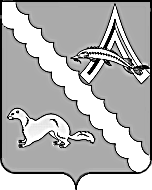 ДУМА АЛЕКСАНДРОВСКОГО РАЙОНАТОМСКОЙ ОБЛАСТИРЕШЕНИЕОб утверждении отчёта об исполнении бюджета муниципального образования«Александровский район» за 2019 годРассмотрев представленный Администрацией Александровского района отчёт об исполнении бюджета муниципального образования «Александровский район» за 2017 год, руководствуясь статьей 37 Положения «О бюджетном процессе в муниципальном образовании «Александровский район»», утвержденного решением Думы Александровского района от 22.03.2012 № 150,Дума Александровского района РЕШИЛА:1.Утвердить отчёт об исполнении бюджета муниципального образования «Александровский район» за 2019 год по доходам в сумме 740061,6 тысяч рублей, по расходам в сумме 750009,0 тысяч рублей, дефицит бюджета в сумме 9947,4 тысяч рублей, в том числе: 1) Отчёт об исполнении бюджета муниципального образования «Александровский район» по доходам за 2019 год согласно приложению 1;2) Отчёт об исполнении бюджета муниципального образования «Александровский район» по расходам за 2019 год по разделам и подразделам классификации расходов согласно приложению 2;3) Отчёт об исполнении бюджета муниципального образования «Александровский район по расходам в ведомственной структуре расходов бюджета бюджетных ассигнований по разделам, подразделам, целевым статьям и видам расходов классификации расходов бюджета за 2019 год согласно приложению 3;4) Отчёт об исполнении бюджета муниципального образования «Александровский район» по источникам внутреннего финансирования дефицита бюджета за 2019 год согласно приложению 4;5) Отчёт по программе муниципальных внутренних заимствований за 2019 год согласно приложению 5;6) Отчёт по финансированию целевых программ Александровского района из бюджета муниципального образования «Александровский район» за 2019 год согласно приложению 6;7) Отчёт по исполнению Плана финансирования капитального строительства объектов муниципальной собственности Александровского района и объектов недвижимого имущества, приобретаемого в муниципальную собственность за 2019 год согласно приложению 7;8) Отчёт по исполнению Плана финансирования капитального ремонта из бюджета муниципального образования «Александровский район» за 2019 год согласно приложению 8.2.Утвердить отчёт об использовании резервного фонда непредвиденных расходов Администрации Александровского района за 2019 год согласно приложению 9.3.Утвердить отчёт об использовании резервного фонда для предупреждения и ликвидации чрезвычайных ситуаций и последствий стихийных бедствий  за 2019 год согласно приложению 10.4.Утвердить отчёт об исполнении Дорожного фонда муниципального образования «Александровский район» за 2019 год согласно приложению 11.5.Настоящее решение подлежит официальному опубликованию (обнародованию).Приложение 1 к решению ДумыАлександровского районаот .05.2020 № Отчёт об исполнении бюджета муниципального образования«Александровский район» по доходам за 2019 годПриложение 2 к решению ДумыАлександровского районаот .05.2020 № Отчёт об исполнении бюджета муниципального образования «Александровский район» по расходам за 2019 год по разделам и подразделам классификации расходов Приложение 3 к решению ДумыАлександровского районаот .05.2020 № Отчёт об исполнении бюджета муниципального образования «Александровский район» по расходам в ведомственной структуре расходов бюджета бюджетных ассигнований по разделам, подразделам, целевым статьям и видам расходов классификации расходов бюджета за 2019 год Приложение 4 к решению ДумыАлександровского районаот .05.2020 № Отчёт об исполнении бюджета муниципального образования «Александровский район»по источникам  внутреннего финансирования дефицита бюджета за 2019 годПриложение 5 к решению ДумыАлександровского районаот .05.2020 № Отчёт по программе муниципальных внутренних заимствований муниципального образования «Александровский район» за 2019 годединицы измерения - тыс. рублейПриложение 6 к решению ДумыАлександровского районаот .05.2020 № Отчёт по финансированию муниципальных программиз бюджета муниципального образования «Александровский район» в 2019 годуПриложение 7 к решению ДумыАлександровского районаот .05.2020 № Отчёт по исполнению Плана финансирования капитального строительства объектов муниципальной собственности Александровского района и объектов недвижимого имущества, приобретаемого в муниципальную собственность за 2019 год Приложение 8 к решению ДумыАлександровского районаот .05.2020 № Отчёт по исполнению Плана финансирования капитального ремонта объектов бюджетной сферы муниципального образования «Александровский район» за 2019 годПриложение 9 к решению ДумыАлександровского районаот .05.2020 № Отчёт об использовании резервного фонда АдминистрацииАлександровского района непредвиденных расходов за 2019 годПриложение 10 к решению ДумыАлександровского районаот .05.2020 № Отчёт об использовании резервного фонда для предупреждения и ликвидации чрезвычайных ситуаций и последствий стихийных бедствий за 2019 годПриложение 11 к решению ДумыАлександровского районаот .05.2020 № Отчёт об использовании Дорожного фондамуниципального образования «Александровский район» за 2019 год.05.2020                                                               № с. Александровскоес. АлександровскоеПредседатель Думы Александровского районаГлава Александровского района                                                                                              Е.В. РуденковВ.П. МумберНаименование КВДКод целиУточненный план (тыс. руб.)Зачислено (тыс. руб.)% исполнения12345Доходы - всегоX743 935,5740 061,699,5В том числе:Налоговые и неналоговые доходы10000000000000000182 331,0183 081,7100,4Налоги на прибыль, доходы10100000000000000106 983,0107 173,6100,2Налог на доходы физических лиц10102000010000110106 983,0107 173,6100,2Налог на доходы физических лиц с доходов, источником которых является налоговый агент, за исключением доходов, в отношении которых исчисление и уплата налога осуществляются в соответствии со статьями 227, 227.1 и 228 Налогового кодекса Российской Федерации10102010010000110106 663,0106 945,2100,3Налог на доходы физических лиц с доходов, полученных от осуществления деятельности физическими лицами, зарегистрированными в качестве индивидуальных предпринимателей, нотариусов, занимающихся частной практикой, адвокатов, учредивших адвокатские кабинеты, и других лиц, занимающихся частной практикой в соответствии со статьей 227 Налогового кодекса Российской Федерации10102020010000110170,059,134,8Налог на доходы физических лиц с доходов, полученных физическими лицами в соответствии со статьей 228 Налогового кодекса Российской Федерации10102030010000110100,0141,6141,6Налог на доходы физических лиц в виде фиксированных авансовых платежей с доходов, полученных физическими лицами, являющимися иностранными гражданами, осуществляющими трудовую деятельность по найму на основании патента в соответствии со статьей 227.1 Налогового кодекса Российской Федерации1010204001000011050,027,755,4Налоги на товары (работы, услуги), реализуемые на территории российской федерации103000000000000003 214,03 354,9104,4Акцизы по подакцизным товарам (продукции), производимым на территории Российской Федерации103020000100001103 214,03 354,9104,4Доходы от уплаты акцизов на дизельное топливо, подлежащие распределению между бюджетами субъектов Российской Федерации и местными бюджетами с учетом установленных дифференцированных нормативов отчислений в местные бюджеты103022300100001101 412,01 527,1108,2Доходы от уплаты акцизов на моторные масла для дизельных и (или) карбюраторных (инжекторных) двигателей, подлежащие распределению между бюджетами субъектов Российской Федерации и местными бюджетами с учетом установленных дифференцированных нормативов отчислений в местные бюджеты1030224001000011010,011,2112,0Доходы от уплаты акцизов на автомобильный бензин, подлежащие распределению между бюджетами субъектов Российской Федерации и местными бюджетами с учетом установленных дифференцированных нормативов отчислений в местные бюджеты103022500100001102 075,02 040,298,3Доходы от уплаты акцизов на прямогонный бензин, подлежащие распределению между бюджетами субъектов Российской Федерации и местными бюджетами с учетом установленных дифференцированных нормативов отчислений в местные бюджеты10302260010000110-283,0-223,679,0Налоги на совокупный доход105000000000000006 619,06 718,9101,5Налог, взимаемый в связи с применением упрощенной системы налогообложения105010000000001103 004,03 222,0107,3Налог, взимаемый с налогоплательщиков, выбравших в качестве объекта налогообложения доходы105010100100001102 404,02 613,4108,7Налог, взимаемый с налогоплательщиков, выбравших в качестве объекта налогообложения доходы, уменьшенные на величину расходов10501020010000110600,0608,6101,4Единый налог на вмененный доход для отдельных видов деятельности105020000200001103 586,03 438,095,9Единый налог на вмененный доход для отдельных видов деятельности105020100200001103 576,03 438,096,1Единый налог на вмененный доход для отдельных видов деятельности (за налоговые периоды, истекшие до 1 января 2011 года)1050202002000011010,00,0Единый сельскохозяйственный налог1050300001000011029,054,6188,3Налог, взимаемый в связи с применением патентной системы налогообложения105040200000001104,3Налоги на имущество106000000000000000,02,3Земельный налог106060000000001102,3Налоги, сборы и регулярные платежи за пользование природными ресурсами1070000000000000020,079,7398,5Налог на добычу полезных ископаемых1070100001000011020,079,7398,5Налог на добычу общераспространенных полезных ископаемых1070102001000011020,079,7398,5Государственная пошлина10800000000000000780,0770,998,8Государственная пошлина по делам, рассматриваемым в судах общей юрисдикции, мировыми судьями10803000010000110780,0770,998,8Доходы от использования имущества, находящегося в государственной и муниципальной собственности1110000000000000055 351,054 397,898,3Доходы, получаемые в виде арендной либо иной платы за передачу в возмездное пользование государственного и муниципального имущества (за исключением имущества бюджетных и автономных учреждений, а также имущества государственных и муниципальных унитарных предприятий, в том числе казенных)1110500000000012055 351,054 397,898,3Доходы, получаемые в виде арендной платы за земельные участки, государственная собственность на которые не разграничена, а также средства от продажи права на заключение договоров аренды указанных земельных участков1110501000000012052 600,051 885,698,6Доходы, получаемые в виде арендной платы за земли после разграничения государственной собственности на землю, а также средства от продажи права на заключение договоров аренды указанных земельных участков (за исключением земельных участков бюджетных и автономных учреждений)1110502000000012088,095,1108,1Доходы от сдачи в аренду имущества, составляющего государственную (муниципальную) казну (за исключением земельных участков)111050700000001202 663,02 417,190,8Платежи при пользовании природными ресурсами112000000000000001 109,01 156,2104,3Плата за негативное воздействие на окружающую среду112010000100001201 109,01 156,2104,3Доходы от оказания платных услуг и компенсации затрат государства11300000000000000985,01 060,2107,6Доходы от оказания платных услуг (работ)11301000000000130917,0777,484,8Доходы от компенсации затрат государства1130200000000013068,0282,8415,9Доходы, поступающие в порядке возмещения расходов, понесенных в связи с эксплуатацией имущества1130206000000013068,060,488,8Доходы от продажи материальных и нематериальных активов11400000000000000100,041,241,2Доходы от реализации имущества, находящегося в государственной и муниципальной собственности (за исключением движимого имущества бюджетных и автономных учреждений, а также имущества государственных и муниципальных унитарных предприятий, в том числе казенных)1140200000000000050,00,00,0Доходы от продажи земельных участков, находящихся в государственной и муниципальной собственности1140600000000043050,041,282,4Штрафы, санкции, возмещение ущерба116000000000000007 170,08 326,0116,1Денежные взыскания (штрафы) за нарушение законодательства о налогах и сборах11603000000000140-0,3Денежные взыскания (штрафы) за административные правонарушения в области государственного регулирования производства и оборота этилового спирта, алкогольной, спиртосодержащей и табачной продукции11608000010000140140,0125,089,3Денежные взыскания (штрафы) и иные суммы, взыскиваемые с лиц, виновных в совершении преступлений, и в возмещение ущерба имуществу11621000000000140-20,0Денежные взыскания (штрафы) за нарушение законодательства Российской Федерации о недрах, об особо охраняемых природных территориях, об охране и использовании животного мира, об экологической экспертизе, в области охраны окружающей среды, о рыболовстве и сохранении водных биологических ресурсов, земельного законодательства, лесного законодательства, водного законодательства1162500000000014050,052,1104,2Денежные взыскания (штрафы) за нарушение законодательства в области обеспечения санитарно-эпидемиологического благополучия человека и законодательства в сфере защиты прав потребителей116280000100001405,012,2244,0Денежные взыскания (штрафы) за правонарушения в области дорожного движения1163000001000014010,02,525,0Денежные взыскания (штрафы) за нарушение законодательства Российской Федерации о контрактной системе в сфере закупок товаров, работ, услуг для обеспечения государственных и муниципальных нужд1163300000000014050,038,076,0Суммы по искам о возмещении вреда, причиненного окружающей среде116350000000001405 911,06 851,0115,9Денежные взыскания (штрафы) за нарушение законодательства Российской Федерации об административных правонарушениях, предусмотренные статьей 20.25 Кодекса Российской Федерации об административных правонарушениях11643000010000140200,0309,0154,5Прочие поступления от денежных взысканий (штрафов) и иных сумм в возмещение ущерба11690000000000140804,0915,9113,9Безвозмездные поступления20000000000000000561 604,5556 979,999,2Безвозмездные поступления от других бюджетов бюджетной системы российской федерации20200000000000000548 285,7545 611,199,5Дотации бюджетам бюджетной системы Российской Федерации2021000000000015087 822,387 822,3100,0Дотации на выравнивание бюджетной обеспеченности2021500100000015033 093,133 093,1100,0Дотации бюджетам на поддержку мер по обеспечению сбалансированности бюджетов2021500200000015054 729,254 729,2100,0Субсидии бюджетам бюджетной системы Российской Федерации (межбюджетные субсидии)20220000000000150188 546,4188 088,899,8Субсидии бюджетам на софинансирование капитальных вложений в объекты государственной (муниципальной) собственности2022007700000015043 179,643 179,6100,0В том числе:Разработка проектно-сметной документации полигона ТКО с. Александровское202200770000001501 915,61 915,6100,0Субсидия на софинансирование объектов капитальных вложений в объекты муниципальной собственности в рамках ГП  " Развитие образования в Томской области"2022007700000015041 264,041 264,0100,0Субсидии бюджетам на обновление материально-технической базы для формирования у обучающихся современных технологических и гуманитарных навыков202251690000001501 600,31 600,3100,0Субсидии бюджетам на обеспечение развития и укрепления материально-технической базы домов культуры в населенных пунктах с числом жителей до 50 тысяч человек202254670000001502 000,02 000,0100,0Субсидии бюджетам на реализацию мероприятий по обеспечению жильем молодых семей20225497000000150467,3467,3100,0Субсидия бюджетам на поддержку отрасли культуры2022551900000015018,518,5100,0Субсидии бюджетам на государственную поддержку малого и среднего предпринимательства, включая крестьянские (фермерские) хозяйства, а также на реализацию мероприятий по поддержке молодежного предпринимательства20225527000000150858,3858,3100,0Субсидии бюджетам на реализацию программ формирования современной городской среды202255550000001504 164,94 034,296,9Прочие субсидии20229999000000150136 257,5135 930,699,8В том числе:Субсидия на укрепление материально-технической базы физической культуры и спорта2022999900000015020 000,020 000,0100,0Субсидия на создание новых рыбоконсервных производственных мощностей2022999900000015035 000,035 000,0100,0Субсидия на обеспечение жителей отдаленных населенных пунктов Томской области услугами  сотовой связи202299990000001501 500,01 500,0100,0Субсидия на создание мест (площадок) твердых коммунальных отходов в рамках государственной программы "Воспроизводство и использование природных ресурсов Томской области"20229999000000150720,0720,0100,0Субсидия на приобретение оборудования для малобюджетных спортивных площадок по месту жительства и учебы на территории Томской области20229999000000150300,0300,0100,0Субсидия на проведение капитального ремонта объектов коммунальной инфраструктуры в целях подготовки хозяйственного комплекса Томской области к безаварийному прохождению отопительного сезона202299990000001501 761,31 761,1100,0Субсидия на создание условий для управления многоквартирными домами2022999900000015019,619,6100,0Субсидия на внедрение целевой модели развития региональных систем дополнительного образования детей20229999000000150393,5393,5100,0Субсидия  местным бюджетам на приобретение спортивного инвентаря и оборудования для спортивных школ2022999900000015050,050,0100,0Субсидия на обеспечение участия спортивных сборных команд муниципальных районов и городских округов Томской области в официальных региональных спортивных , физкультурных мероприятий , проводимых на территории г. Томска2022999900000015080,080,0100,0Субсидия на обеспечение условий для развития физической культуры и массового спорта202299990000001501 988,81 988,8100,0Субсидия местным бюджетам на компенсацию расходов по организации электроснабжения от дизельных электростанций2022999900000015021 543,121 543,1100,0Субсидия местным бюджетам Томской области на ремонт автомобильных дорог общего пользования местного значения202299990000001509 211,09 019,997,9Субсидия на стимулирующие выплаты в муниципальных организациях дополнительного образования Томской области20229999000000150454,7454,7100,0Субсидия на достижение целевых показателей по плану мероприятий  ("дорожной карте") "Изменение в сфере образования в части  повышения заработной платы педагогических работников  муниципальных организаций дополнительного образования в рамках  государственной программы "Развитие культуры и туризма"202299990000001502 894,32 894,3100,0Субсидия на достижение целевых показателей по плану мероприятий ("дорожная карта") "Изменения в сфере образования Томской области ", в части повышения заработной педагогических работников муниципальных дополнительного образования детей202299990000001509 797,99 797,9100,0Субсидия на достижение целевых показателей по плану мероприятий  ("дорожной карте") "Изменение в сфере культуры, направленные на  повышение её эффективности в части повышения заработной платы  работников культуры муниципальных учреждений культуры"2022999900000015028 750,828 750,8100,0Субсидия на оплату труда руководителям и специалистам муниципальных учреждений культуры и искусства в части надбавок и доплат к тарифной ставке (должностному окладу)202299990000001501 078,81 078,8100,0Субсидия на организацию отдыха детей в каникулярное время в рамках государственной программы "Развитие системы отдыха и оздоровления детей Томской области на 2014 -2019 годы"20229999000000150713,7578,181,0Субвенции бюджетам бюджетной системы Российской Федерации20230000000000150235 749,7233 532,799,1Субвенции местным бюджетам на выполнение передаваемых полномочий субъектов Российской Федерации20230024000000150219 773,2219 532,199,9В том числе:Субвенция на осуществление отдельных государственных полномочий по расчету и предоставлению дотации поселениям Томской области за счет средств областного бюджета202300240000001509 348,09 348,0100,0Субвенция на осуществление отдельных государственных полномочий по обеспечению предоставления бесплатной методической, психолого-педагогической, диагностической и консультативной помощи20230024000000150517,3517,3100,0Субвенция на осуществление отдельных государственных полномочий по организации и осуществлению деятельности по опеке и попечительству20230024000000150156,0156,0100,0Субвенция на осуществление ОГП по выплате надбавок к тарифной ставке (должностному окладу) педагогическим работникам и руководителям муниципальных20230024000000150138,0138,0100,0Субвенция на создание комиссии по делам несовершеннолетних20230024000000150859,5859,5100,0Субвенция на осуществление отдельных полномочий на осуществление управленческих функций органов местного самоуправления20230024000000150511,4511,4100,0Субвенция на осуществление государственных полномочий по регистрации и учету граждан, имеющих право на получение социальных выплат для приобретения жилья в связи с переселением из районов Крайнего Севера и приравненных к ним местностей2023002400000015032,332,3100,0Субвенция на осуществление отдельных государственных полномочий по регулированию тарифов на перевозки пассажиров и багажа всеми видами общественного транспорта в городском, пригородном и междугородном сообщении (кроме железнодорожного транспорта) по городским, пригородным и междугородным муниципальным маршрутам2023002400000015029,329,3100,0Субвенция на осуществление отдельных государственных полномочий по созданию и обеспечению деятельности административных комиссий в Томской области20230024000000150768,7768,7100,0Субвенции на осуществление отдельных государственных полномочий по хранению, комплектованию, учету и использованию архивных документов, относящихся к собственности Томской области20230024000000150216,4216,4100,0Субвенция на обеспечение государственных гарантий реализации прав на получение общедоступного и бесплатного дошкольного образования в муниципальных дошкольных образовательных организациях в Томской области2023002400000015052 510,652 510,6100,0Субвенция на отдельных государственных полномочий по предоставлению переоформлению и изъятию горных отводов для разработки месторождений и проявлений общераспространенных полезных ископаемых202300240000001504,54,5100,0Субвенции на обеспечение государственных гарантий прав граждан на получение общедоступного и бесплатного дошкольного, начального общего, основного общего, среднего (полного) общего образования, а также дополнительного образования в рамках общеобразовательных программ в муниципальных общеобразовательных учреждениях20230024000000150146 798,4146 798,4100,0Субвенция на обеспечение отдельных государственных полномочий по обеспечению обучающихся с ограниченными возможностями здоровья, не проживающих в муниципальных образовательных организациях, бесплатным двухразовым питанием202300240000001503 233,43 233,4100,0Субвенция на обеспечение отдельных государственных полномочий по обеспечению обучающихся с ограниченными возможностями здоровья, не проживающих в муниципальных образовательных организациях, бесплатным двухразовым питанием20230024000000150121,7121,7100,0Субвенция на обеспечение отдельных государственных полномочий по обеспечению обучающихся с ограниченными возможностями здоровья, не проживающих в муниципальных образовательных организациях, бесплатным двухразовым питанием20230024000000150437,9437,9100,0Субвенция на обеспечение отдельных государственных полномочий по обеспечению обучающихся с ограниченными возможностями здоровья, не проживающих в муниципальных образовательных организациях, бесплатным двухразовым питанием202300240000001503 756,13 612,096,2Субвенция на обеспечение отдельных государственных полномочий по обеспечению обучающихся с ограниченными возможностями здоровья, не проживающих в муниципальных образовательных организациях, бесплатным двухразовым питанием20230024000000150333,7236,770,9Субвенции бюджетам на содержание ребенка в семье опекуна и приемной семье, а также вознаграждение, причитающееся приемному родителю2023002700000015012 310,410 387,084,4Субвенции бюджетам муниципальных образований на предоставление жилых помещений детям-сиротам и детям, оставшимся без попечения родителей, лицам из их числа по договорам найма специализированных жилых помещений202350820000001501 768,61 768,6100,0Субвенции бюджетам на осуществление первичного воинского учета на территориях, где отсутствуют военные комиссариаты202351180000001501 683,71 683,7100,0Субвенции бюджетам на осуществление полномочий по составлению (изменению) списков кандидатов в присяжные заседатели федеральных судов общей юрисдикции в Российской Федерации202351200000001504,04,0100,0Субвенции бюджетам на выплату единовременного пособия при всех формах устройства детей, лишенных родительского попечения, в семью20235260000000150209,8157,375,0Иные межбюджетные трансферты2024000000000015036 167,336 167,3100,0Межбюджетные трансферты, передаваемые бюджетам муниципальных образований на осуществление части полномочий по решению вопросов местного значения в соответствии с заключенными соглашениями2024001400000015025 942,325 942,3100,0Прочие межбюджетные трансферты, передаваемые бюджетам2024999900000015010 225,010 225,0100,0В том числе:Иные межбюджетные трансферты на оказание помощи в ремонте и (или) переустройстве жилых помещений граждан, не состоящих на учете в качестве нуждающихся в улучшении жилищных условий и не реализовавших свое право на улучшение жилищных условий за счет средств федерального и областного бюджетов в 2009 и последующих годах, из числа: участников и инвалидов Великой Отечественной войны 1941 - 1945 годов, тружеников тыла военных лет; лиц, награжденных знаком "Жителю блокадного Ленинграда"; бывших несовершеннолетних узников концлагерей; вдов погибших (умерших) участников Великой Отечественной войны 1941 - 1945 годов, не вступивших в повторный брак20249999000000150100,0100,0100,0Межбюджетные трансферты на частичную оплату стоимости питания отдельных категорий обучающихся в муниципальных общеобразовательных учреждениях Томской области, за исключением обучающихся с ограниченными возможностями здоровья20249999000000150978,6978,6100,0Резервные фонды исполнительного органа государственной власти Томской области202499990000001502 500,02 500,0100,0Достижение целевых показателей по плану мероприятий ("дорожная карта") "Изменения в сфере образования Томской области" в части повышение заработной платы педагогических работников муниципальных дошкольных образовательных учреждений202499990000001504 887,84 887,8100,0Стипендии Губернатора Томской области лучшим учителям областных государственных и муниципальных образовательных организаций Томской области20249999000000150312,5312,5100,0Межбюджетные трансферты на выплату  ежемесячной стипендии Губернатора Томской области молодым учителям муниципальных образований20249999000000150329,0329,0100,0Межбюджетные трансферты на обеспечение проезда по направлениям врачей в медицинские организации, расположенные на территории Томской области, оказывающие специализированную онкологическую, наркологическую и психиатрическую помощь лиц, проживающих в районах Крайнего Севера и приравненных к ним местностях, при отсутствии круглогодичного транспортного наземного сообщения с областным центром202499990000001501 117,11 117,1100,0Прочие безвозмездные поступления2070000000000000015 900,013 950,087,7Прочие безвозмездные поступления в бюджеты муниципальных районов2070503005000015015 900,013 950,087,7Доходы бюджетов бюджетной системы российской федерации от возврата остатков субсидий, субвенций и иных межбюджетных трансфертов, имеющих целевое назначение, прошлых лет218000000000000002 029,12 029,1100,0Доходы бюджетов муниципальных районов от возврата организациями остатков субсидий прошлых лет21805000050000150482,0482,0100,0Доходы бюджетов муниципальных районов от возврата прочих остатков субсидий, субвенций и иных межбюджетных трансфертов, имеющих целевое назначение, прошлых лет из бюджетов поселений218600100500001501 547,11 547,1100,0Возврат остатков субсидий, субвенций и иных межбюджетных трансфертов, имеющих целевое назначение, прошлых лет21900000000000000-4 610,3-4 610,3100,0Возврат прочих остатков субсидий, субвенций и иных межбюджетных трансфертов, имеющих целевое назначение, прошлых лет из бюджетов муниципальных районов21960010050000150-4 610,3-4 610,3100,0Наименование кодаРаздел, подразделПлан(тыс. руб.)Исполнено(тыс. руб.)% исполнения12345Всего расходов767 667,6750 009,097,7Общегосударственные вопросы010059 906,059 536,799,4Функционирование высшего должностного лица субъекта Российской Федерации и муниципального образования01022 551,62 551,6100,0Функционирование законодательных (представительных) органов государственной власти и представительных органов муниципальных образований01031 051,61 046,699,5Функционирование Правительства Российской Федерации, высших исполнительных органов государственной власти субъектов Российской Федерации, местных администраций010433 056,432 823,799,3Судебная система01054,04,0100,0Обеспечение деятельности финансовых, налоговых и таможенных органов и органов финансового (финансово-бюджетного) надзора010612 732,812 722,099,9Резервные фонды011175,00,00,0Другие общегосударственные вопросы011310 434,610 388,899,6Национальная оборона02001 683,71 683,7100,0Мобилизационная и вневойсковая подготовка02031 683,71 683,7100,0Национальная безопасность и правоохранительная деятельность0300580,0580,0100,0Обеспечение пожарной безопасности0310580,0580,0100,0Национальная экономика040071 592,671 312,099,6Общеэкономические вопросы0401121,7121,7100,0Сельское хозяйство и рыболовство040538 931,638 931,6100,0Транспорт040813 341,013 294,999,7Дорожное хозяйство (дорожные фонды)040913 007,112 816,098,5Связь и информатика04102 721,12 721,1100,0Другие вопросы в области национальной экономики04123 470,13 426,798,7Жилищно-коммунальное хозяйство050068 088,965 123,895,6Жилищное хозяйство0501290,3290,3100,0Коммунальное хозяйство050258 096,957 732,899,4Благоустройство05039 701,77 100,773,2Охрана окружающей среды0600563,7413,773,4Сбор, удаление отходов и очистка сточных вод0602563,7413,773,4Образование0700388 636,6383 457,998,7Дошкольное образование0701136 081,3135 492,999,6Общее образование0702187 496,6183 642,697,9Дополнительное образование детей070335 445,335 104,099,0Профессиональная подготовка, переподготовка и повышение квалификации070581,080,799,6Молодежная политика07073 846,03 710,396,5Другие вопросы в области образования070925 686,425 427,499,0Культура, кинематография080067 891,467 643,599,6Культура080167 461,467 214,399,6Другие вопросы в области культуры, кинематографии0804430,0429,299,8Здравоохранение09002 510,12 510,1100,0Другие вопросы в области здравоохранения09092 510,12 510,1100,0Социальная политика100015 679,713 703,587,3Социальное обеспечение населения10031 411,51 411,2100,0Охрана семьи и детства100414 268,212 292,386,2Физическая культура и спорт110038 685,032 204,883,2Физическая культура110111 059,911 059,9100,0Массовый спорт110226 204,819 724,775,3Спорт высших достижений11031 420,31 420,1100,0Средства массовой информации12003 637,63 637,5100,0Телевидение и радиовещание1201866,0865,9100,0Периодическая печать и издательства12022 771,62 771,6100,0Обслуживание государственного и муниципального долга1300755,4744,998,6Обслуживание государственного  и муниципального долга1301755,4744,998,6Межбюджетные трансферты общего характера бюджетам бюджетной системы российской федерации140047 456,947 456,9100,0Дотации на выравнивание бюджетной обеспеченности субъектов Российской Федерации и муниципальных образований140131 127,031 127,0100,0Иные дотации140216 329,916 329,9100,0Наименование кодаКВСРКФСРКЦСРКВРПлан(тыс. руб.)Исполнено(тыс. руб.)% исполненияИтого767 667,6750 009,097,7Администрации муниципальных образований901253 617,9247 984,297,8Общегосударственные вопросы901010045 679,645 418,999,4Функционирование высшего должностного лица субъекта Российской Федерации и муниципального образования90101022 551,62 551,6100,0Непрограммное направление расходов901010299000000002 551,62 551,6100,0Руководство и управление в сфере установленных функций органов местного самоуправления муниципальных образований901010299001000002 551,62 551,6100,0Глава муниципального образования901010299001000102 551,62 551,6100,0Расходы на выплаты персоналу в целях обеспечения выполнения функций государственными (муниципальными) органами, казенными учреждениями, органами управления государственными внебюджетными фондами901010299001000101002 551,62 551,6100,0Расходы на выплаты персоналу государственных (муниципальных) органов901010299001000101202 551,62 551,6100,0Функционирование Правительства Российской Федерации, высших исполнительных органов государственной власти субъектов Российской Федерации, местных администраций901010433 056,432 823,799,3Муниципальная программа "Социальная поддержка населения Александровского района на 2017-2021 годы"901010451000000003 932,73 788,696,3Меры по обеспечению социальной защищенности, улучшению социального положения малообеспеченных слоев населения, пожилых людей901010451100000003 932,73 788,696,3Осуществление отдельных государственных полномочий по организации и осуществлению деятельности по опеки и попечительству в Томской области901010451110407803 756,13 612,096,2Расходы на выплаты персоналу в целях обеспечения выполнения функций государственными (муниципальными) органами, казенными учреждениями, органами управления государственными внебюджетными фондами901010451110407801003 336,13 306,199,1Расходы на выплаты персоналу государственных (муниципальных) органов901010451110407801203 336,13 306,199,1Закупка товаров, работ и услуг для обеспечения государственных (муниципальных) нужд90101045111040780200420,0305,972,8Иные закупки товаров, работ и услуг для обеспечения государственных (муниципальных) нужд90101045111040780240420,0305,972,8Предоставление жилых помещений детям-сиротам (областной бюджет)9010104511094082020,620,6100,0Расходы на выплаты персоналу в целях обеспечения выполнения функций государственными (муниципальными) органами, казенными учреждениями, органами управления государственными внебюджетными фондами9010104511094082010018,818,8100,0Расходы на выплаты персоналу государственных (муниципальных) органов9010104511094082012018,818,8100,0Закупка товаров, работ и услуг для обеспечения государственных (муниципальных) нужд901010451109408202001,81,8100,0Иные закупки товаров, работ и услуг для обеспечения государственных (муниципальных) нужд901010451109408202401,81,8100,0Организация и осуществление деятельности по опеке и попечительству в соответствии с Законом Томской области от 28 декабря 2007 года № 298-ОЗ "О наделении органов местного самоуправления отдельными государственными полномочиями по организации и осуществлению деятельности по опеке и попечительству в Томской области"90101045111140700156,0156,0100,0Расходы на выплаты персоналу в целях обеспечения выполнения функций государственными (муниципальными) органами, казенными учреждениями, органами управления государственными внебюджетными фондами90101045111140700100142,0142,0100,0Расходы на выплаты персоналу государственных (муниципальных) органов90101045111140700120142,0142,0100,0Закупка товаров, работ и услуг для обеспечения государственных (муниципальных) нужд9010104511114070020014,014,0100,0Иные закупки товаров, работ и услуг для обеспечения государственных (муниципальных) нужд9010104511114070024014,014,0100,0Муниципальная программа "Социально-экономическое развитие муниципального образования "Александровский район" на 2017-2021 годы "90101045700000000413,1413,1100,0Повышение комфортности среды жизнедеятельности90101045710000000413,1413,1100,0Компенсация расходов на оплату стоимости проезда и провоза багажа к месту использования отпуска и обратно90101045710200000413,1413,1100,0Расходы на выплаты персоналу в целях обеспечения выполнения функций государственными (муниципальными) органами, казенными учреждениями, органами управления государственными внебюджетными фондами90101045710200000100413,1413,1100,0Расходы на выплаты персоналу государственных (муниципальных) органов90101045710200000120413,1413,1100,0Муниципальная программа "Пожарная безопасность на объектах бюджетной сферы Александровского района на 2017-2021 годы"9010104580000000039,59,524,1Увеличение времени безопасного пребывания персонала на объектах бюджетной сферы при возникновении пожара901010458100000009,59,5100,0Приобретение огнетушителей, противопожарного оборудования и снаряжения, перезарядка огнетушителей901010458102000009,59,5100,0Закупка товаров, работ и услуг для обеспечения государственных (муниципальных) нужд901010458102000002009,59,5100,0Иные закупки товаров, работ и услуг для обеспечения государственных (муниципальных) нужд901010458102000002409,59,5100,0Обеспечение мер первичной пожарной безопасности9010104582000000030,00,00,0Замеры сопротивления изоляции в зданиях муниципальных учреждений района9010104582020000030,00,00,0Закупка товаров, работ и услуг для обеспечения государственных (муниципальных) нужд9010104582020000020030,00,00,0Иные закупки товаров, работ и услуг для обеспечения государственных (муниципальных) нужд9010104582020000024030,00,00,0Муниципальная программа "Профилактика правонарушений и наркомании на территории Александровского района на 2018-2022 годы"901010461000000001 628,21 628,2100,0Организационные мероприятия по профилактике правонарушений на территории Александровского района901010461100000001 628,21 628,2100,0Обеспечение работы Комиссии по делам несовершеннолетних и защите их прав90101046110240730859,5859,5100,0Закупка товаров, работ и услуг для обеспечения государственных (муниципальных) нужд9010104611024073020070,470,4100,0Иные закупки товаров, работ и услуг для обеспечения государственных (муниципальных) нужд9010104611024073024070,470,4100,0Расходы на выплаты персоналу в целях обеспечения выполнения функций государственными (муниципальными) органами, казенными учреждениями, органами управления государственными внебюджетными фондами90101046110240730100789,1789,1100,0Расходы на выплаты персоналу государственных (муниципальных) органов90101046110240730120789,1789,1100,0Обеспечение работы Административной комиссии90101046110340940768,7768,7100,0Закупка товаров, работ и услуг для обеспечения государственных (муниципальных) нужд9010104611034094020069,169,1100,0Иные закупки товаров, работ и услуг для обеспечения государственных (муниципальных) нужд9010104611034094024069,169,1100,0Расходы на выплаты персоналу в целях обеспечения выполнения функций государственными (муниципальными) органами, казенными учреждениями, органами управления государственными внебюджетными фондами90101046110340940100699,6699,6100,0Расходы на выплаты персоналу государственных (муниципальных) органов90101046110340940120699,6699,6100,0Непрограммное направление расходов9010104990000000027 042,926 984,399,8Руководство и управление в сфере установленных функций органов местного самоуправления муниципальных образований9010104990010000027 042,926 984,399,8Осуществление отдельных государственных полномочий по предоставлению, переоформлению и изъятию горных отводов для разработки месторождений и проявлений общераспространенных полезных ископаемых901010499001401004,54,5100,0Расходы на выплаты персоналу в целях обеспечения выполнения функций государственными (муниципальными) органами, казенными учреждениями, органами управления государственными внебюджетными фондами901010499001401001004,14,1100,0Расходы на выплаты персоналу государственных (муниципальных) органов901010499001401001204,14,1100,0Закупка товаров, работ и услуг для обеспечения государственных (муниципальных) нужд901010499001401002000,40,4100,0Иные закупки товаров, работ и услуг для обеспечения государственных (муниципальных) нужд901010499001401002400,40,4100,0Осуществление отдельных государственных полномочий по регулированию тарифов на перевозки пассажиров и багажа всеми видами общественного транспорта в городском, пригородном и междугородном сообщении (кроме железнодорожного транспорта) по городским, пригородным и междугородным муниципальным маршрутам9010104990014011029,30,00,0Расходы на выплаты персоналу в целях обеспечения выполнения функций государственными (муниципальными) органами, казенными учреждениями, органами управления государственными внебюджетными фондами9010104990014011010026,70,00,0Расходы на выплаты персоналу государственных (муниципальных) органов9010104990014011012026,70,00,0Закупка товаров, работ и услуг для обеспечения государственных (муниципальных) нужд901010499001401102002,60,00,0Иные закупки товаров, работ и услуг для обеспечения государственных (муниципальных) нужд901010499001401102402,60,00,0Осуществление государственных полномочий по регистрации и учету граждан, имеющих право на получение социальных выплат для приобретения жилья в связи с переселением из районов Крайнего Севера и приравненных к ним местностей9010104990014082032,332,3100,0Расходы на выплаты персоналу в целях обеспечения выполнения функций государственными (муниципальными) органами, казенными учреждениями, органами управления государственными внебюджетными фондами9010104990014082010029,429,4100,0Расходы на выплаты персоналу государственных (муниципальных) органов9010104990014082012029,429,4100,0Закупка товаров, работ и услуг для обеспечения государственных (муниципальных) нужд901010499001408202002,92,9100,0Иные закупки товаров, работ и услуг для обеспечения государственных (муниципальных) нужд901010499001408202402,92,9100,0Осуществление отдельных государственных полномочий по хранению, комплектованию, учету и использованию архивных документов, относящихся к собственности Томской области90101049900140640216,4216,4100,0Расходы на выплаты персоналу в целях обеспечения выполнения функций государственными (муниципальными) органами, казенными учреждениями, органами управления государственными внебюджетными фондами90101049900140640100191,3191,3100,0Расходы на выплаты персоналу государственных (муниципальных) органов90101049900140640120191,3191,3100,0Закупка товаров, работ и услуг для обеспечения государственных (муниципальных) нужд9010104990014064020025,125,1100,0Иные закупки товаров, работ и услуг для обеспечения государственных (муниципальных) нужд9010104990014064024025,125,1100,0Центральный аппарат9010104990010003023 857,023 827,799,9Расходы на выплаты персоналу в целях обеспечения выполнения функций государственными (муниципальными) органами, казенными учреждениями, органами управления государственными внебюджетными фондами9010104990010003110012 516,912 516,9100,0Расходы на выплаты персоналу государственных (муниципальных) органов9010104990010003112012 516,912 516,9100,0Расходы на выплаты персоналу в целях обеспечения выполнения функций государственными (муниципальными) органами, казенными учреждениями, органами управления государственными внебюджетными фондами901010499001000321007 041,97 041,9100,0Расходы на выплаты персоналу государственных (муниципальных) органов901010499001000321207 041,97 041,9100,0Закупка товаров, работ и услуг для обеспечения государственных (муниципальных) нужд901010499001000332004 194,24 164,999,3Иные закупки товаров, работ и услуг для обеспечения государственных (муниципальных) нужд901010499001000332404 194,24 164,999,3Иные бюджетные ассигнования90101049900100033800104,0104,0100,0Уплата налогов, сборов и иных платежей90101049900100033850104,0104,0100,0Заместители высшего должностного лица муниципального образования901010499001000202 903,42 903,4100,0Расходы на выплаты персоналу в целях обеспечения выполнения функций государственными (муниципальными) органами, казенными учреждениями, органами управления государственными внебюджетными фондами901010499001000201002 903,42 903,4100,0Расходы на выплаты персоналу государственных (муниципальных) органов901010499001000201202 903,42 903,4100,0Судебная система90101054,04,0100,0Непрограммное направление расходов901010599000000004,04,0100,0Осуществление полномочий по составлению (изменению) списков кандидатов в присяжные заседатели федеральных судов общей юрисдикции в Российской Федерации901010599000512004,04,0100,0Закупка товаров, работ и услуг для обеспечения государственных (муниципальных) нужд901010599000512002004,04,0100,0Иные закупки товаров, работ и услуг для обеспечения государственных (муниципальных) нужд901010599000512002404,04,0100,0Другие общегосударственные вопросы901011310 067,610 039,699,7Муниципальная программа "Социальная поддержка населения Александровского района на 2017-2021 годы"90101135100000000525,4525,4100,0Меры по созданию благоприятных условий для реализации интеллектуальных и культурных потребностей малообеспеченных граждан, пожилых людей и инвалидов90101135140000000525,4525,4100,0Расходы, связанные с занесением на доску почета Александровского района90101135140400000109,4109,4100,0Закупка товаров, работ и услуг для обеспечения государственных (муниципальных) нужд9010113514040000020040,440,4100,0Иные закупки товаров, работ и услуг для обеспечения государственных (муниципальных) нужд9010113514040000024040,440,4100,0Социальное обеспечение и иные выплаты населению9010113514040000030069,069,0100,0Иные выплаты населению9010113514040000036069,069,0100,0Финансовая поддержка общественных организаций (Совет ветеранов, Общество инвалидов)90101135140100000416,0416,0100,0Предоставление субсидий бюджетным, автономным учреждениям и иным некоммерческим организациям90101135140100000600416,0416,0100,0Субсидии некоммерческим организациям (за исключением государственных (муниципальных) учреждений)90101135140100000630416,0416,0100,0Муниципальная программа "Профилактика террористической и экстремистской деятельности в Александровском районе на 2019 - 2023 годы"901011355000000002 744,22 743,9100,0Эксплуатация систем видеонаблюдения, техническое обслуживание90101135501000000236,0235,799,9Закупка товаров, работ и услуг для обеспечения государственных (муниципальных) нужд90101135501000000200236,0235,799,9Иные закупки товаров, работ и услуг для обеспечения государственных (муниципальных) нужд90101135501000000240236,0235,799,9Расходы на содержание дежурной диспетчерской службы901011355020000002 508,22 508,2100,0Расходы на выплаты персоналу в целях обеспечения выполнения функций государственными (муниципальными) органами, казенными учреждениями, органами управления государственными внебюджетными фондами901011355020000001002 438,52 438,5100,0Расходы на выплаты персоналу казенных учреждений901011355020000001102 438,52 438,5100,0Закупка товаров, работ и услуг для обеспечения государственных (муниципальных) нужд9010113550200000020069,769,7100,0Иные закупки товаров, работ и услуг для обеспечения государственных (муниципальных) нужд9010113550200000024069,769,7100,0Муниципальная программа "Социально-экономическое развитие муниципального образования "Александровский район" на 2017-2021 годы "901011357000000004 615,34 601,699,7Повышение комфортности среды жизнедеятельности901011357100000003 875,33 861,699,6Компенсация расходов на оплату стоимости проезда и провоза багажа к месту использования отпуска и обратно9010113571020000051,551,499,8Расходы на выплаты персоналу в целях обеспечения выполнения функций государственными (муниципальными) органами, казенными учреждениями, органами управления государственными внебюджетными фондами9010113571020000010051,551,499,8Расходы на выплаты персоналу казенных учреждений9010113571020000011051,551,499,8Членский взнос в ассоциацию "Совет муниципальных образований Томской области"90101135710600000164,9164,9100,0Иные бюджетные ассигнования90101135710600000800164,9164,9100,0Уплата налогов, сборов и иных платежей90101135710600000850164,9164,9100,0Обслуживание объектов муниципальной собственности901011357108000001 000,0986,498,6Закупка товаров, работ и услуг для обеспечения государственных (муниципальных) нужд901011357108000002001 000,0986,498,6Иные закупки товаров, работ и услуг для обеспечения государственных (муниципальных) нужд901011357108000002401 000,0986,498,6Ремонт площадки перед входом нежилого здания по адресу: с. Александровское, ул.Ленина, 12 (покрытие из тротуарной плитки)9010113571170000081,881,8100,0Закупка товаров, работ и услуг для обеспечения государственных (муниципальных) нужд9010113571170000020081,881,8100,0Иные закупки товаров, работ и услуг для обеспечения государственных (муниципальных) нужд9010113571170000024081,881,8100,0Капитальный ремонт здания детского сада "Улыбка" под общежитие Александровского филиала ОГБПОУ "Томский политехнический техникум"901011357124000002 577,12 577,1100,0Закупка товаров, работ и услуг для обеспечения государственных (муниципальных) нужд901011357124000002002 577,12 577,1100,0Иные закупки товаров, работ и услуг для обеспечения государственных (муниципальных) нужд901011357124000002402 577,12 577,1100,0Создание условий для повышения инвестиционной привлекательности90101135720000000540,0540,0100,0Приобретение и обслуживание программы "АЦК-Госзаказ"90101135720800000540,0540,0100,0Закупка товаров, работ и услуг для обеспечения государственных (муниципальных) нужд90101135720800000200540,0540,0100,0Иные закупки товаров, работ и услуг для обеспечения государственных (муниципальных) нужд90101135720800000240540,0540,0100,0Исполнение договора о взаимном сотрудничестве по социально экономическому развитию Александровского района в 2017 году заключенного с ООО "Стимул -Т"90101135740000000200,0200,0100,0Содержание Прихода Святого князя Александра Невского с. Александровское, Александровского района, Томской области90101135743000000200,0200,0100,0Предоставление субсидий бюджетным, автономным учреждениям и иным некоммерческим организациям90101135743000000600200,0200,0100,0Субсидии некоммерческим организациям (за исключением государственных (муниципальных) учреждений)90101135743000000630200,0200,0100,0Муниципальная программа "Пожарная безопасность на объектах бюджетной сферы Александровского района на 2017-2021 годы"90101135800000000151,0137,090,7Увеличение времени безопасного пребывания персонала на объектах бюджетной сферы при возникновении пожара90101135810000000137,0137,0100,0Установка и обслуживание систем АПС в административных зданиях90101135810400000137,0137,0100,0Закупка товаров, работ и услуг для обеспечения государственных (муниципальных) нужд90101135810400000200137,0137,0100,0Иные закупки товаров, работ и услуг для обеспечения государственных (муниципальных) нужд90101135810400000240137,0137,0100,0Обеспечение мер первичной пожарной безопасности9010113582000000014,00,00,0Замеры сопротивления изоляции в зданиях муниципальных учреждений района9010113582020000014,00,00,0Закупка товаров, работ и услуг для обеспечения государственных (муниципальных) нужд9010113582020000020014,00,00,0Иные закупки товаров, работ и услуг для обеспечения государственных (муниципальных) нужд9010113582020000024014,00,00,0Муниципальная программа "Доступная среда на 2017-2021 годы"90101135900000000135,0135,0100,0Повышение уровня доступности приоритетных объектов и услуг в приоритетных сферах жизнедеятельности инвалидов и других маломобильных групп населения в Александровском районе90101135910000000135,0135,0100,0Устройство пешеходных и транспортных подъездов к социальным объектам, административным зданиям, объектам ЖКХ, остановкам общественного пассажирского транспорта (установка пандусов, средств ориентации, занижение бордюрного камня, и др.)90101135910200000135,0135,0100,0Закупка товаров, работ и услуг для обеспечения государственных (муниципальных) нужд90101135910200000200135,0135,0100,0Иные закупки товаров, работ и услуг для обеспечения государственных (муниципальных) нужд90101135910200000240135,0135,0100,0Непрограммное направление расходов901011399000000001 896,71 896,7100,0Резервные фонды органов местного самоуправления (районный бюджет)90101139910000000396,7396,7100,0Межбюджетные трансферты9010113991000000050015,015,0100,0Иные межбюджетные трансферты9010113991000000054015,015,0100,0Расходы на выплаты персоналу в целях обеспечения выполнения функций государственными (муниципальными) органами, казенными учреждениями, органами управления государственными внебюджетными фондами9010113991000000010025,025,0100,0Расходы на выплаты персоналу казенных учреждений9010113991000000011025,025,0100,0Закупка товаров, работ и услуг для обеспечения государственных (муниципальных) нужд90101139910000000200298,5298,5100,0Иные закупки товаров, работ и услуг для обеспечения государственных (муниципальных) нужд90101139910000000240298,5298,5100,0Социальное обеспечение и иные выплаты населению9010113991000000030032,332,3100,0Иные выплаты населению9010113991000000036032,332,3100,0Предоставление субсидий бюджетным, автономным учреждениям и иным некоммерческим организациям9010113991000000060025,925,9100,0Субсидии некоммерческим организациям (за исключением государственных (муниципальных) учреждений)9010113991000000063025,925,9100,0Резервные фонды исполнительного органа государственной власти субъекта Российской Федерации901011399002000001 500,01 500,0100,0Межбюджетные трансферты901011399002000005001 500,01 500,0100,0Иные межбюджетные трансферты901011399002000005401 500,01 500,0100,0Национальная безопасность и правоохранительная деятельность9010300580,0580,0100,0Обеспечение пожарной безопасности9010310580,0580,0100,0Муниципальная программа "Пожарная безопасность на объектах бюджетной сферы Александровского района на 2017-2021 годы"90103105800000000580,0580,0100,0Обеспечение мер первичной пожарной безопасности90103105820000000580,0580,0100,0Содержание пожарных машин90103105820300000580,0580,0100,0Межбюджетные трансферты90103105820300000500580,0580,0100,0Иные межбюджетные трансферты90103105820300000540580,0580,0100,0Национальная экономика901040071 592,671 312,099,6Общеэкономические вопросы9010401121,7121,7100,0Непрограммное направление расходов90104019900000000121,7121,7100,0Руководство и управление в сфере установленных функций органов местного самоуправления муниципальных образований90104019900100000121,7121,7100,0Осуществление переданных отдельных государственных полномочий по регистрации коллективных договоров90104019900140140121,7121,7100,0Расходы на выплаты персоналу в целях обеспечения выполнения функций государственными (муниципальными) органами, казенными учреждениями, органами управления государственными внебюджетными фондами90104019900140140100120,4120,4100,0Расходы на выплаты персоналу государственных (муниципальных) органов90104019900140140120120,4120,4100,0Закупка товаров, работ и услуг для обеспечения государственных (муниципальных) нужд901040199001401402001,31,3100,0Иные закупки товаров, работ и услуг для обеспечения государственных (муниципальных) нужд901040199001401402401,31,3100,0Сельское хозяйство и рыболовство901040538 931,638 931,6100,0Муниципальная программа "Социальное развитие сел Александровского района на 2017-2021 годы"901040552000000001 067,91 067,9100,0Оказание помощи в развитии личного подсобного хозяйства901040552200000001 067,91 067,9100,0Оказание адресной помощи гражданам, имеющих в личном подсобном хозяйстве коров90104055220100000480,0480,0100,0Межбюджетные трансферты90104055220100000500480,0480,0100,0Иные межбюджетные трансферты90104055220100000540480,0480,0100,0Оказание адресной помощи физическим и юридическим лицам, на приобретение и заготовку грубых кормов90104055220200000150,0150,0100,0Иные бюджетные ассигнования90104055220200000800150,0150,0100,0Субсидии юридическим лицам (кроме некоммерческих организаций), индивидуальным предпринимателям, физическим лицам - производителям товаров, работ, услуг90104055220200000810150,0150,0100,0Осуществление отдельных государственных полномочий по поддержке сельскохозяйственного производства (поддержка малых форм хозяйствования)90104055220340200437,9437,9100,0Закупка товаров, работ и услуг для обеспечения государственных (муниципальных) нужд9010405522034020020077,977,9100,0Иные закупки товаров, работ и услуг для обеспечения государственных (муниципальных) нужд9010405522034020024077,977,9100,0Иные бюджетные ассигнования90104055220340200800360,0360,0100,0Субсидии юридическим лицам (кроме некоммерческих организаций), индивидуальным предпринимателям, физическим лицам - производителям товаров, работ, услуг90104055220340200810360,0360,0100,0Муниципальная программа "Развитие рыбной промышленности в Александровском районе на 2012-2020 годы"9010405630000000037 352,337 352,3100,0Возмещение разницы в тарифах на электроэнергию, вырабатываемую дизельными электростанциями и потребляемую промышленными холодильными камерами в селах Новоникольское, Назино, Лукашкин Яр90104056301000000352,3352,3100,0Иные бюджетные ассигнования90104056301000000800352,3352,3100,0Субсидии юридическим лицам (кроме некоммерческих организаций), индивидуальным предпринимателям, физическим лицам - производителям товаров, работ, услуг90104056301000000810352,3352,3100,0Финансовое обеспечение затрат, связанных с созданием новых рыбоперерабатывающих производств9010405630200000037 000,037 000,0100,0Создание новых рыбоконсервных производственных мощностей (софинансирование)901040563020S00002 000,02 000,0100,0Иные бюджетные ассигнования901040563020S00008002 000,02 000,0100,0Субсидии юридическим лицам (кроме некоммерческих организаций), индивидуальным предпринимателям, физическим лицам - производителям товаров, работ, услуг901040563020S00008102 000,02 000,0100,0Создание новых рыбоконсервных производственных мощностей (областные средства)9010405630204088035 000,035 000,0100,0Иные бюджетные ассигнования9010405630204088080035 000,035 000,0100,0Субсидии юридическим лицам (кроме некоммерческих организаций), индивидуальным предпринимателям, физическим лицам - производителям товаров, работ, услуг9010405630204088081035 000,035 000,0100,0Непрограммное направление расходов90104059900000000511,4511,4100,0Руководство и управление в сфере установленных функций органов местного самоуправления муниципальных образований90104059900100000511,4511,4100,0Осуществление отдельных государственных полномочий по поддержке сельскохозяйственного производства, в том числе на осуществление управленческих функций органами местного самоуправления90104059900140210511,4511,4100,0Расходы на выплаты персоналу в целях обеспечения выполнения функций государственными (муниципальными) органами, казенными учреждениями, органами управления государственными внебюджетными фондами90104059900140210100465,4465,4100,0Расходы на выплаты персоналу государственных (муниципальных) органов90104059900140210120465,4465,4100,0Закупка товаров, работ и услуг для обеспечения государственных (муниципальных) нужд9010405990014021020046,046,0100,0Иные закупки товаров, работ и услуг для обеспечения государственных (муниципальных) нужд9010405990014021024046,046,0100,0Транспорт901040813 341,013 294,999,7Муниципальная программа "Социальное развитие сел Александровского района на 2017-2021 годы"9010408520000000013 341,013 294,999,7Создание условий развития социальной сферы и инфраструктуры9010408521000000013 341,013 294,999,7Возмещение убытков, связанных с перевозкой пассажиров воздушным транспортом9010408521010000012 426,412 380,399,6Иные бюджетные ассигнования9010408521010000080012 426,412 380,399,6Субсидии юридическим лицам (кроме некоммерческих организаций), индивидуальным предпринимателям, физическим лицам - производителям товаров, работ, услуг9010408521010000081012 396,312 350,299,6Исполнение судебных актов9010408521010000083030,130,1100,0Создание условий для обеспечения перевозок воздушным транспортом (содержание вертолетных площадок по селам района, содержание технологических зданий (аэропорт) по селам района)90104085210300000407,0407,0100,0Иные бюджетные ассигнования90104085210300000800407,0407,0100,0Субсидии юридическим лицам (кроме некоммерческих организаций), индивидуальным предпринимателям, физическим лицам - производителям товаров, работ, услуг90104085210300000810407,0407,0100,0Создание условий для обеспечения перевозок водным транспортом (обустройство сходней, траление паромных причалов)90104085210400000258,6258,6100,0Межбюджетные трансферты90104085210400000500221,1221,1100,0Иные межбюджетные трансферты90104085210400000540221,1221,1100,0Иные бюджетные ассигнования9010408521040000080037,537,5100,0Субсидии юридическим лицам (кроме некоммерческих организаций), индивидуальным предпринимателям, физическим лицам - производителям товаров, работ, услуг9010408521040000081037,537,5100,0Установка знаков навигационного ограждения судового хода90104085210500000249,0249,0100,0Межбюджетные трансферты90104085210500000500155,1155,1100,0Иные межбюджетные трансферты90104085210500000540155,1155,1100,0Иные бюджетные ассигнования9010408521050000080093,993,9100,0Субсидии юридическим лицам (кроме некоммерческих организаций), индивидуальным предпринимателям, физическим лицам - производителям товаров, работ, услуг9010408521050000081093,993,9100,0Дорожное хозяйство (дорожные фонды)901040913 007,112 816,098,5Муниципальная программа "Социальное развитие сел Александровского района на 2017-2021 годы"9010409520000000012 907,612 716,598,5Создание условий развития социальной сферы и инфраструктуры9010409521000000012 607,612 416,598,5Капитальный и текущий ремонт автомобильных дорог и инженерных сооружений на них в границах муниципальных районов и поселений901040952106000003 396,63 396,6100,0Межбюджетные трансферты901040952106000005003 396,63 396,6100,0Иные межбюджетные трансферты901040952106000005403 396,63 396,6100,0Капитальный ремонт и (или) ремонт автомобильных дорог общего пользования местного значения в рамках ГП "Развитие транспортной системы в Томской области"901040952106409109 211,09 019,997,9Межбюджетные трансферты901040952106409105009 211,09 019,997,9Иные межбюджетные трансферты901040952106409105409 211,09 019,997,9Улучшение жилищных условий граждан, проживающих в сельской местности90104095230000000300,0300,0100,0Межбюджетные трансферты на содержание зимника б. Н. П. Медведево - п. Северный90104095230200000300,0300,0100,0Межбюджетные трансферты90104095230200000500300,0300,0100,0Иные межбюджетные трансферты90104095230200000540300,0300,0100,0Непрограммное направление расходов9010409990000000099,599,5100,0Резервные фонды органов местного самоуправления (районный бюджет)9010409991000000099,599,5100,0Межбюджетные трансферты9010409991000000050099,599,5100,0Иные межбюджетные трансферты9010409991000000054099,599,5100,0Связь и информатика90104102 721,12 721,1100,0Муниципальная программа "Социальное развитие сел Александровского района на 2017-2021 годы"901041052000000002 721,12 721,1100,0Создание условий развития социальной сферы и инфраструктуры901041052100000002 721,12 721,1100,0Обеспечение софинансирования расходов по обеспечению жителей отдаленных населенных пунктов ТО услугами связи901041052116S000093,693,6100,0Межбюджетные трансферты901041052116S000050093,693,6100,0Иные межбюджетные трансферты901041052116S000054093,693,6100,0Возмещение расходов связанных с содержанием оборудования сетей сотовой связи стандарта GSM90104105211600000277,5277,5100,0Межбюджетные трансферты90104105211600000500277,5277,5100,0Иные межбюджетные трансферты90104105211600000540277,5277,5100,0Выполнение работ по развитию сетей сотовой связи90104105211600099850,0850,0100,0Межбюджетные трансферты90104105211600099500850,0850,0100,0Иные межбюджетные трансферты90104105211600099540850,0850,0100,0Обеспечение жителей отдаленных населенных пунктов Томской области услугами сотовой связи901041052116409601 500,01 500,0100,0Межбюджетные трансферты901041052116409605001 500,01 500,0100,0Иные межбюджетные трансферты901041052116409605401 500,01 500,0100,0Другие вопросы в области национальной экономики90104123 470,13 426,798,7Муниципальная программа "Социальное развитие сел Александровского района на 2017-2021 годы"90104125200000000812,0768,694,7Создание условий развития социальной сферы и инфраструктуры90104125210000000812,0768,694,7Возмещение части затрат по производству хлеба, организациям, использующих электроэнергию вырабатываемую дизельными электростанциями90104125210200000812,0768,694,7Иные бюджетные ассигнования90104125210200000800812,0768,694,7Субсидии юридическим лицам (кроме некоммерческих организаций), индивидуальным предпринимателям, физическим лицам - производителям товаров, работ, услуг90104125210200000810812,0768,694,7Муниципальная программа "Развитие малого и среднего предпринимательства на территории Александровского района на 2017-2021 годы"90104125300000000369,0369,0100,0Развитие инфраструктуры поддержки малого и среднего предпринимательства90104125310000000369,0369,0100,0Финансовая помощь Центру поддержки предпринимательства9010412531010000073,873,8100,0Иные бюджетные ассигнования9010412531010000080073,873,8100,0Субсидии юридическим лицам (кроме некоммерческих организаций), индивидуальным предпринимателям, физическим лицам - производителям товаров, работ, услуг9010412531010000081073,873,8100,0Расходы на создание, развитие и обеспечение деятельности муниципальных центров поддержки предпринимательства, предусмотренных в муниципальных программах (подпрограммах), содержащих мероприятия, направленные на развитие малого и среднего предпринимательства90104125310140060295,2295,2100,0Иные бюджетные ассигнования90104125310140060800295,2295,2100,0Субсидии юридическим лицам (кроме некоммерческих организаций), индивидуальным предпринимателям, физическим лицам - производителям товаров, работ, услуг90104125310140060810295,2295,2100,0Муниципальная программа "Социально-экономическое развитие муниципального образования "Александровский район" на 2017-2021 годы "90104125700000000800,0800,0100,0Создание условий для повышения инвестиционной привлекательности9010412572000000030,030,0100,0Мероприятия по землеустройству9010412572010000030,030,0100,0Закупка товаров, работ и услуг для обеспечения государственных (муниципальных) нужд9010412572010000020030,030,0100,0Иные закупки товаров, работ и услуг для обеспечения государственных (муниципальных) нужд9010412572010000024030,030,0100,0Повышение комфортности среды жизнедеятельности90104125710000000770,0770,0100,0Содержание помещения для размещения отделения почтовой связи в районе рыбокомбината с. Александровское90104125710300000120,0120,0100,0Иные бюджетные ассигнования90104125710300000800120,0120,0100,0Субсидии юридическим лицам (кроме некоммерческих организаций), индивидуальным предпринимателям, физическим лицам - производителям товаров, работ, услуг90104125710300000810120,0120,0100,0Возмещение убытков, связанных с реализацией наркотических, психотропных и сильнодействующих лекарственных средств90104125710900000150,0150,0100,0Иные бюджетные ассигнования90104125710900000800150,0150,0100,0Субсидии юридическим лицам (кроме некоммерческих организаций), индивидуальным предпринимателям, физическим лицам - производителям товаров, работ, услуг90104125710900000810150,0150,0100,0Возмещение части затрат, связанных с осуществлением деятельности социально-ориентированных объектов розничной торговли лекарственными средствами90104125713500000500,0500,0100,0Иные бюджетные ассигнования90104125713500000800500,0500,0100,0Субсидии юридическим лицам (кроме некоммерческих организаций), индивидуальным предпринимателям, физическим лицам - производителям товаров, работ, услуг90104125713500000810500,0500,0100,0Муниципальная программа "Развитие рыбной промышленности в Александровском районе на 2012-2020 годы"90104126300000000611,8611,8100,0Возмещение разницы в тарифах на электроэнергию, вырабатываемую дизельными электростанциями и потребляемую промышленными холодильными камерами в селах Новоникольское, Назино, Лукашкин Яр90104126301000000611,8611,8100,0Софинансирование расходов на реализацию мероприятий муниципальных программ (подпрограмм), направленных на развитие малого и среднего предпринимательства901041263011S000048,748,7100,0Иные бюджетные ассигнования901041263011S000080048,748,7100,0Субсидии юридическим лицам (кроме некоммерческих организаций), индивидуальным предпринимателям, физическим лицам - производителям товаров, работ, услуг901041263011S000081048,748,7100,0Расходы на реализацию мероприятий муниципальных программ (подпрограмм), направленных на развитие малого и среднего предпринимательства90104126301140020563,1563,1100,0Иные бюджетные ассигнования90104126301140020800563,1563,1100,0Субсидии юридическим лицам (кроме некоммерческих организаций), индивидуальным предпринимателям, физическим лицам - производителям товаров, работ, услуг90104126301140020810563,1563,1100,0Муниципальная программа "Комплексное развитие систем коммунальной инфраструктуры на территории Александровского района на 2013-2015 годы и на период до 2020 года"90104126500000000877,3877,3100,0Электроснабжение90104126540000000877,3877,3100,0Оплата потерь по электроэнергии90104126540100000861,6861,6100,0Межбюджетные трансферты90104126540100000500861,6861,6100,0Иные межбюджетные трансферты90104126540100000540861,6861,6100,0Ежегодное обслуживание линий электропередач п. Северный9010412654020000015,715,7100,0Межбюджетные трансферты9010412654020000050015,715,7100,0Иные межбюджетные трансферты9010412654020000054015,715,7100,0Жилищно-коммунальное хозяйство901050067 888,964 923,895,6Жилищное хозяйство901050190,390,3100,0Муниципальная программа "Социальная поддержка населения Александровского района на 2017-2021 годы"9010501510000000070,770,7100,0Меры по созданию благоприятных условий для реализации интеллектуальных и культурных потребностей малообеспеченных граждан, пожилых людей и инвалидов9010501514000000070,770,7100,0Оказание помощи и компенсации затрат на поддержку участников ВОВ, тружеников тыла и вдов участников, а также лиц приравненных к ним категорий9010501514050000070,770,7100,0Межбюджетные трансферты9010501514050000050070,770,7100,0Иные межбюджетные трансферты9010501514050000054070,770,7100,0Муниципальная программа "Проведение капитального ремонта многоквартирных жилых домов на территории Александровского района в 2018 - 2022 годах"9010501670000000019,619,6100,0Создание условий для управления многоквартирными домами9010501670104085019,619,6100,0Межбюджетные трансферты9010501670104085050019,619,6100,0Иные межбюджетные трансферты9010501670104085054019,619,6100,0Коммунальное хозяйство901050258 096,957 732,899,4Муниципальная программа "Социальное развитие сел Александровского района на 2017-2021 годы"9010502520000000021 543,121 543,1100,0Создание условий развития социальной сферы и инфраструктуры9010502521000000021 543,121 543,1100,0Компенсация местным бюджетам расходов по организации электроснабжения от дизельных электростанций9010502521094012021 543,121 543,1100,0Межбюджетные трансферты9010502521094012050021 543,121 543,1100,0Иные межбюджетные трансферты9010502521094012054021 543,121 543,1100,0Муниципальная программа "Комплексное развитие систем коммунальной инфраструктуры на территории Александровского района на 2013-2015 годы и на период до 2020 года"9010502650000000036 383,936 019,899,0Теплоснабжение9010502651000000035 413,935 413,8100,0Приобретение дизель-генератора, в том числе генератора для дизельного генератора901050265102000001 775,01 775,0100,0Межбюджетные трансферты901050265102000005001 775,01 775,0100,0Иные межбюджетные трансферты901050265102000005401 775,01 775,0100,0Приобретение дизель-генераторной установки9010502651060000050,650,6100,0Подготовка хозяйственного комплекса Томской области к безаварийному прохождению отопительного сезона901050265104000002 129,72 129,6100,0Межбюджетные трансферты901050265104S0000500368,4368,4100,0Иные межбюджетные трансферты901050265104S0000540368,4368,4100,0Межбюджетные трансферты901050265104409105001 761,31 761,2100,0Иные межбюджетные трансферты901050265104409105401 761,31 761,2100,0Межбюджетные трансферты9010502651060000050050,650,6100,0Иные межбюджетные трансферты9010502651060000054050,650,6100,0Ремонт объектов жилищно- коммунального хозяйства с. Александровское90105026510600001366,4366,4100,0Межбюджетные трансферты90105026510600001500366,4366,4100,0Иные межбюджетные трансферты90105026510600001540366,4366,4100,0Проведение диагностического обследования дымовых труб котельных90105026510700000141,5141,5100,0Межбюджетные трансферты90105026510700000500141,5141,5100,0Иные межбюджетные трансферты90105026510700000540141,5141,5100,0На пополнение оборотных средств, для завоза угля на отопительный сезон 2019-2020 год, организациям оказывающих услуги учреждениям бюджетной сферы901050265109000003 954,23 954,2100,0Межбюджетные трансферты901050265109000005003 954,23 954,2100,0Иные межбюджетные трансферты901050265109000005403 954,23 954,2100,0Оплата задолженности за ГСМ коммунальных предприятий9010502651100000010 465,210 465,2100,0Межбюджетные трансферты9010502651100000050010 465,210 465,2100,0Иные межбюджетные трансферты9010502651100000054010 465,210 465,2100,0Подготовка объектов коммунального хозяйства к отопительному сезону901050265111000005 538,35 538,3100,0Межбюджетные трансферты901050265111000005005 538,35 538,3100,0Иные межбюджетные трансферты901050265111000005405 538,35 538,3100,0Режимная наладка котлового оборудования90105026511200000237,7237,7100,0Межбюджетные трансферты90105026511200000500237,7237,7100,0Иные межбюджетные трансферты90105026511200000540237,7237,7100,0Экспертиза инженерно-геологических и инженерно-экологических изысканий ул.Калинина - Засаймочная - Мира90105026511400000796,6796,6100,0Межбюджетные трансферты90105026511400000500796,6796,6100,0Иные межбюджетные трансферты90105026511400000540796,6796,6100,0Финансовое обеспечение затрат, необходимых для погашения просроченной задолженности за потребленную электроэнергию, муниципальных унитарных предприятий, осуществляющих выработку тепловой электроэнергии на территории Александровского района901050265117000003 638,73 638,7100,0Межбюджетные трансферты901050265117000005003 638,73 638,7100,0Иные межбюджетные трансферты901050265117000005403 638,73 638,7100,0Приобретение котлов в села Александровского района в котельную90105026511800000820,0820,0100,0Межбюджетные трансферты90105026511800000500820,0820,0100,0Иные межбюджетные трансферты90105026511800000540820,0820,0100,0Финансовое обеспечение затрат, необходимых для погашения просроченной задолженности за потребленный газ, муниципальных унитарных предприятий, осуществляющих выработку тепловой электроэнергии на территории Александровского района901050265119000005 500,05 500,0100,0Межбюджетные трансферты901050265119000005005 500,05 500,0100,0Иные межбюджетные трансферты901050265119000005405 500,05 500,0100,0Водоснабжение90105026520000000970,0606,062,5Экспертиза ПД "Водоснабжение ул.Калинина - Засаймочная - Мира"90105026520300000364,00,00,0Межбюджетные трансферты90105026520300000500364,00,00,0Иные межбюджетные трансферты90105026520300000540364,00,00,0Мероприятия по обеспечению население Александровского района чистой питьевой водой (обслуживание станции водоочистки)90105026520200000606,0606,0100,0Межбюджетные трансферты90105026520200000500606,0606,0100,0Иные межбюджетные трансферты90105026520200000540606,0606,0100,0Непрограммное направление расходов90105029900000000169,9169,9100,0Резервные фонды органов местного самоуправления (районный бюджет)90105029910000000169,9169,9100,0Межбюджетные трансферты90105029910000000500169,9169,9100,0Иные межбюджетные трансферты90105029910000000540169,9169,9100,0Благоустройство90105039 701,77 100,773,2Муниципальная программа "Социально-экономическое развитие муниципального образования "Александровский район" на 2017-2021 годы "901050357000000005 680,85 548,797,7Повышение комфортности среды жизнедеятельности901050357100000005 680,85 548,797,7Участие в реализации мероприятия "Формирование комфортной городской среды на территории Томской области" (софинансирование)901050357114S000077,276,599,1Межбюджетные трансферты901050357114S000050077,276,599,1Иные межбюджетные трансферты901050357114S000054077,276,599,1Благоустройство сел района90105035713100000373,0373,0100,0Межбюджетные трансферты90105035713100000500373,0373,0100,0Иные межбюджетные трансферты90105035713100000540373,0373,0100,0Благоустройство мемориальных комплексов в рамках подготовки к 75-летию победы901050357132000001 044,81 044,8100,0Межбюджетные трансферты90105035713200000500448,8448,8100,0Иные межбюджетные трансферты90105035713200000540448,8448,8100,0Закупка товаров, работ и услуг для обеспечения государственных (муниципальных) нужд90105035713200000200596,0596,0100,0Иные закупки товаров, работ и услуг для обеспечения государственных (муниципальных) нужд90105035713200000240596,0596,0100,0Формирование комфортной городской среды Томской области - поддержка государственных программ субъектов РФ и муниципальных программ формирование современной городской среды9010503571F2555504 185,84 054,496,9Межбюджетные трансферты9010503571F2555505004 185,84 054,496,9Иные межбюджетные трансферты9010503571F2555505404 185,84 054,496,9Муниципальная программа "Комплексное развитие систем коммунальной инфраструктуры на территории Александровского района на 2013-2015 годы и на период до 2020 года"901050365000000003 908,91 440,036,8Водоотведение, сбор и утилизация ТБО901050365300000003 908,91 440,036,8Изготовление проектно-сметной документации полигона ТКО с.Александровское901050365313000002 468,90,00,0Капитальные вложения в объекты государственной (муниципальной) собственности901050365313S0000400553,30,00,0Бюджетные инвестиции901050365313S0000410553,30,00,0Капитальные вложения в объекты государственной (муниципальной) собственности9010503653134П0004001 915,60,00,0Бюджетные инвестиции9010503653134П0004101 915,60,00,0Площадки ТКО901050365315000001 440,01 440,0100,0Межбюджетные трансферты90105036531540100500720,0720,0100,0Иные межбюджетные трансферты90105036531540100540720,0720,0100,0Межбюджетные трансферты901050365315S0000500720,0720,0100,0Иные межбюджетные трансферты901050365315S0000540720,0720,0100,0Непрограммное направление расходов90105039900000000112,0112,0100,0Резервные фонды органов местного самоуправления (районный бюджет)90105039910000000112,0112,0100,0Закупка товаров, работ и услуг для обеспечения государственных (муниципальных) нужд9010503991000000020014,714,7100,0Иные закупки товаров, работ и услуг для обеспечения государственных (муниципальных) нужд9010503991000000024014,714,7100,0Межбюджетные трансферты9010503991000000050097,397,3100,0Иные межбюджетные трансферты9010503991000000054097,397,3100,0Охрана окружающей среды9010600563,7413,773,4Сбор, удаление отходов и очистка сточных вод9010602563,7413,773,4Муниципальная программа "Социальное развитие сел Александровского района на 2017-2021 годы"90106025200000000287,7287,7100,0Улучшение жилищных условий граждан, проживающих в сельской местности90106025230000000287,7287,7100,0Сбор и утилизация бытовых и промышленных отходов90106025230100000287,7287,7100,0Межбюджетные трансферты90106025230100000500287,7287,7100,0Иные межбюджетные трансферты90106025230100000540287,7287,7100,0Муниципальная программа "Социально-экономическое развитие муниципального образования "Александровский район" на 2017-2021 годы "90106025700000000276,0126,045,7Создание условий для повышения инвестиционной привлекательности90106025720000000276,0126,045,7Землеустроительные работы по полигону ТБО90106025720900000150,00,00,0Закупка товаров, работ и услуг для обеспечения государственных (муниципальных) нужд90106025720900000200150,00,00,0Иные закупки товаров, работ и услуг для обеспечения государственных (муниципальных) нужд90106025720900000240150,00,00,0Проект освоения лесов на полигон ТБО90106025721000000126,0126,0100,0Закупка товаров, работ и услуг для обеспечения государственных (муниципальных) нужд90106025721000000200126,0126,0100,0Иные закупки товаров, работ и услуг для обеспечения государственных (муниципальных) нужд90106025721000000240126,0126,0100,0Образование901070042 936,342 936,0100,0Дошкольное образование901070141 264,041 264,0100,0Муниципальная программа "Развитие образования в Александровском районе на 2016- 2020 годы"9010701640000000041 264,041 264,0100,0Представление общедоступного, бесплатного дошкольного образования9010701642000000041 264,041 264,0100,0Приобретение зданий для размещения дошкольных образовательных организаций9010701642024И59041 264,041 264,0100,0Капитальные вложения в объекты государственной (муниципальной) собственности9010701642024И59040041 264,041 264,0100,0Бюджетные инвестиции9010701642024И59041041 264,041 264,0100,0Общее образование90107021 600,31 600,3100,0Муниципальная программа "Развитие образования в Александровском районе на 2016- 2020 годы"901070264000000001 600,31 600,3100,0Предоставление общедоступного и бесплатного начального общего, основного общего, среднего общего образования по основным образовательным программам901070264100000001 600,31 600,3100,0Обновление материально-технической базы для формирования у обучающихся современных технологических и гуманитарных навыков9010702641Е1516901 600,31 600,3100,0Закупка товаров, работ и услуг для обеспечения государственных (муниципальных) нужд9010702641Е1516902001 600,31 600,3100,0Иные закупки товаров, работ и услуг для обеспечения государственных (муниципальных) нужд9010702641Е1516902401 600,31 600,3100,0Профессиональная подготовка, переподготовка и повышение квалификации901070551,050,799,4Муниципальная программа "Социально-экономическое развитие муниципального образования "Александровский район" на 2017-2021 годы "9010705570000000051,050,799,4Повышение комфортности среды жизнедеятельности9010705571000000051,050,799,4Переподготовка и повышение квалификации9010705571070000051,050,799,4Расходы на выплаты персоналу в целях обеспечения выполнения функций государственными (муниципальными) органами, казенными учреждениями, органами управления государственными внебюджетными фондами9010705571070000010040,540,5100,0Расходы на выплаты персоналу казенных учреждений9010705571070000011040,540,5100,0Закупка товаров, работ и услуг для обеспечения государственных (муниципальных) нужд9010705571070000020010,510,297,1Иные закупки товаров, работ и услуг для обеспечения государственных (муниципальных) нужд9010705571070000024010,510,297,1Молодежная политика901070721,021,0100,0Муниципальная программа "Профилактика правонарушений и наркомании на территории Александровского района на 2018-2022 годы"9010707610000000021,021,0100,0Информационно-методическое обеспечение профилактики правонарушений, наркомании, алкоголизма и табакокурения9010707614000000021,021,0100,0Информирование граждан о способах и средствах правомерной защиты от преступных и иных посягательств путем проведения соответствующей разъяснительной работы в средствах массовой информации9010707614020000021,021,0100,0Закупка товаров, работ и услуг для обеспечения государственных (муниципальных) нужд9010707614020000020021,021,0100,0Иные закупки товаров, работ и услуг для обеспечения государственных (муниципальных) нужд9010707614020000024021,021,0100,0Культура, кинематография90108002 549,42 548,6100,0Культура90108012 119,42 119,4100,0Муниципальная программа "Развитие культуры, спорта и молодежной политики в Александровском районе на 2019 - 2023 годы"901080166000000002 119,42 119,4100,0Мероприятия, направленные на предоставление услуг в сфере культуры901080166100000002 100,02 100,0100,0Финансовое обеспечение деятельности МБУ КСК901080166102000002 100,02 100,0100,0Предоставление субсидий бюджетным, автономным учреждениям и иным некоммерческим организациям901080166102L46706002 100,02 100,0100,0Субсидии бюджетным учреждениям901080166102L46706102 100,02 100,0100,0Мероприятия, направленные на предоставление услуг в сфере библиотечного обслуживания9010801662000000019,419,4100,0Поддержка отрасли культуры (комплектование книжных фондов муниципальных общедоступных библиотек)901080166202L519019,419,4100,0Предоставление субсидий бюджетным, автономным учреждениям и иным некоммерческим организациям901080166202L519060019,419,4100,0Субсидии бюджетным учреждениям901080166202L519061019,419,4100,0Другие вопросы в области культуры, кинематографии9010804430,0429,299,8Муниципальная программа "Социальная поддержка населения Александровского района на 2017-2021 годы"90108045100000000400,0399,299,8Меры по созданию благоприятных условий для реализации интеллектуальных и культурных потребностей малообеспеченных граждан, пожилых людей и инвалидов90108045140000000400,0399,299,8Проведение мероприятий90108045140200000100,0100,0100,0Предоставление субсидий бюджетным, автономным учреждениям и иным некоммерческим организациям90108045140200000600100,0100,0100,0Субсидии некоммерческим организациям (за исключением государственных (муниципальных) учреждений)90108045140200000630100,0100,0100,0Организация участия в праздничных мероприятиях значимых для жителей Александровского района, а также профессиональных праздниках, юбилеях и датах90108045140300000300,0299,299,7Закупка товаров, работ и услуг для обеспечения государственных (муниципальных) нужд9010804514030000020037,036,297,8Иные закупки товаров, работ и услуг для обеспечения государственных (муниципальных) нужд9010804514030000024037,036,297,8Социальное обеспечение и иные выплаты населению90108045140300000300263,0263,0100,0Иные выплаты населению90108045140300000360263,0263,0100,0Непрограммное направление расходов9010804990000000030,030,0100,0Резервные фонды органов местного самоуправления (районный бюджет)9010804991000000030,030,0100,0Предоставление субсидий бюджетным, автономным учреждениям и иным некоммерческим организациям9010804991000000060030,030,0100,0Субсидии некоммерческим организациям (за исключением государственных (муниципальных) учреждений)9010804991000000063030,030,0100,0Здравоохранение90109002 510,12 510,1100,0Другие вопросы в области здравоохранения90109092 510,12 510,1100,0Муниципальная программа "Социальная поддержка населения Александровского района на 2017-2021 годы"901090951000000001 499,11 499,1100,0Меры по укреплению здоровья малообеспеченных слоев населения, пожилых людей и инвалидов901090951200000001 499,11 499,1100,0Оказание материальной помощи малообеспеченной группе населения, онкологическим больным и инвалидам на проезд в лечебные учреждения по направлению врача901090951201S0000382,0382,0100,0Социальное обеспечение и иные выплаты населению901090951201S0000300382,0382,0100,0Социальные выплаты гражданам, кроме публичных нормативных социальных выплат901090951201S0000320382,0382,0100,0Обеспечение проезда по направлениям врачей в медицинские организации, расположенные на территории Томской области, оказывающие специализированную онкологическую, наркологическую и психиатрическую помощь, лиц, проживающих в районах Крайнего Севера и приравненных к ним местностях, при отсутствии круглогодичного транспортного наземного сообщения с областным центром901090951201403001 117,11 117,1100,0Социальное обеспечение и иные выплаты населению901090951201403003001 117,11 117,1100,0Социальные выплаты гражданам, кроме публичных нормативных социальных выплат901090951201403003201 117,11 117,1100,0Муниципальная программа "Социально-экономическое развитие муниципального образования "Александровский район" на 2017-2021 годы "901090957000000001 011,01 011,0100,0Повышение комфортности среды жизнедеятельности901090957100000001 011,01 011,0100,0Поддержка кадрового обеспечения на территории Александровского района (привлечение и закрепление кадров на селе)901090957101000001 011,01 011,0100,0Социальное обеспечение и иные выплаты населению901090957101000003001 011,01 011,0100,0Социальные выплаты гражданам, кроме публичных нормативных социальных выплат901090957101000003201 011,01 011,0100,0Социальная политика901100015 679,713 703,587,4Социальное обеспечение населения90110031 411,51 411,2100,0Муниципальная программа "Социальная поддержка населения Александровского района на 2017-2021 годы"90110035100000000645,5645,2100,0Меры по укреплению здоровья малообеспеченных слоев населения, пожилых людей и инвалидов9011003512000000018,018,0100,0Оказание материальной помощи малообеспеченной группе населения на оплату лечения9011003512020000018,018,0100,0Социальное обеспечение и иные выплаты населению9011003512020000030018,018,0100,0Социальные выплаты гражданам, кроме публичных нормативных социальных выплат9011003512020000032018,018,0100,0Предоставление помощи и услуг гражданам и инвалидам, малообеспеченным слоям населения90110035130000000150,0149,799,8Оказание материальной помощи гражданам, оказавшимся в трудной жизненной ситуации90110035130100000150,0149,799,8Социальное обеспечение и иные выплаты населению90110035130100000300150,0149,799,8Социальные выплаты гражданам, кроме публичных нормативных социальных выплат90110035130100000320150,0149,799,8Меры по созданию благоприятных условий для реализации интеллектуальных и культурных потребностей малообеспеченных граждан, пожилых людей и инвалидов90110035140000000477,5477,5100,0Оказание помощи в ремонте и (или) переустройстве жилых помещений граждан, не стоящих на учете в качестве нуждающихся в улучшении жилищных условий и не реализовавших свое право на улучшение жилищных условий за счет средств федерального и областного бюджетов в 2009 и последующих годах, из числа: участников и инвалидов Великой Отечественной войны 1941 - 1945 годов; тружеников тыла военных лет; лиц, награжденных знаком "Жителю блокадного Ленинграда"; бывших несовершеннолетних узников концлагерей; вдов погибших (умерших) участников Великой Отечественной войны 1941 - 1945 годов, не вступивших в повторный брак90110035140540710100,0100,0100,0Межбюджетные трансферты90110035140540710500100,0100,0100,0Иные межбюджетные трансферты90110035140540710540100,0100,0100,0Оказание помощи и компенсации затрат на поддержку участников ВОВ, тружеников тыла и вдов участников, а также лиц приравненных к ним категорий90110035140500000377,5377,5100,0Межбюджетные трансферты90110035140500000500177,5177,5100,0Иные межбюджетные трансферты90110035140500000540177,5177,5100,0Социальное обеспечение и иные выплаты населению90110035140500000300200,0200,0100,0Иные выплаты населению90110035140500000360200,0200,0100,0Муниципальная программа "Предоставление молодым семьям поддержки на приобретение (строительство) жилья на территории Александровского района на 2016-2020 годы"90110035400000000756,0756,0100,0Улучшение жилищных условий молодых семей Томской области901100354200L4970756,0756,0100,0Социальное обеспечение и иные выплаты населению901100354200L4970300756,0756,0100,0Социальные выплаты гражданам, кроме публичных нормативных социальных выплат901100354200L4970320756,0756,0100,0Непрограммное направление расходов9011003990000000010,010,0100,0Резервные фонды органов местного самоуправления (районный бюджет)9011003991000000010,010,0100,0Социальное обеспечение и иные выплаты населению9011003991000000030010,010,0100,0Социальные выплаты гражданам, кроме публичных нормативных социальных выплат9011003991000000032010,010,0100,0Охрана семьи и детства901100414 268,212 292,386,2Муниципальная программа "Социально-экономическое развитие муниципального образования "Александровский район" на 2017-2021 годы "90110045700000000209,8157,375,0Осуществление государственных полномочий по поддержке детей- сирот и детей, оставшихся без попечения родителей90110045730000000209,8157,375,0Выплата единовременного пособия при всех формах устройства детей, лишенных родительского попечения, в семью90110045730852600209,8157,375,0Социальное обеспечение и иные выплаты населению90110045730852600300209,8157,375,0Публичные нормативные социальные выплаты гражданам90110045730852600310209,8157,375,0Муниципальная программа "Социальная поддержка населения Александровского района на 2017-2021 годы"9011004510000000014 058,412 135,086,3Меры по обеспечению социальной защищенности, улучшению социального положения малообеспеченных слоев населения, пожилых людей9011004511000000014 058,412 135,086,3Ежемесячная выплата денежных средств опекунам (попечителям) на содержание детей и обеспечение денежными средствами лиц из числа детей-сирот и детей, оставшихся без попечения родителей, находившихся под опекой (попечительством), в приемной семье и продолжающих обучение в муниципальных общеобразовательных организациях901100451107407602 074,8464,922,4Социальное обеспечение и иные выплаты населению901100451107407603002 074,8464,922,4Социальные выплаты гражданам, кроме публичных нормативных социальных выплат901100451107407603202 074,8464,922,4Содержание приемных семей, включающее в себя денежные средства приемным семьям на содержание детей и ежемесячную выплату вознаграждения, причитающегося приемным родителям9011004511084077010 235,69 922,196,9Социальное обеспечение и иные выплаты населению9011004511084077030010 235,69 922,196,9Социальные выплаты гражданам, кроме публичных нормативных социальных выплат9011004511084077032010 235,69 922,196,9Предоставление жилых помещений детям-сиротам (областной бюджет)90110045110940820555,2555,2100,0Межбюджетные трансферты90110045110940820500555,2555,2100,0Субвенции90110045110940820530555,2555,2100,0Предоставление жилых помещений детям-сиротам (федеральные средства)901100451109R08201 192,81 192,8100,0Межбюджетные трансферты901100451109R08205001 192,81 192,8100,0Субвенции901100451109R08205301 192,81 192,8100,0Средства массовой информации90112003 637,63 637,6100,0Телевидение и радиовещание9011201866,0865,9100,0Муниципальная программа "Социально-экономическое развитие муниципального образования "Александровский район" на 2017-2021 годы "90112015700000000866,0865,9100,0Повышение комфортности среды жизнедеятельности90112015710000000866,0865,9100,0Информационные услуги: изготовление сюжетов по актуальным социально - значимым вопросам на телевидении90112015710500000866,0865,9100,0Закупка товаров, работ и услуг для обеспечения государственных (муниципальных) нужд90112015710500000200866,0865,9100,0Иные закупки товаров, работ и услуг для обеспечения государственных (муниципальных) нужд90112015710500000240866,0865,9100,0Периодическая печать и издательства90112022 771,62 771,6100,0Муниципальная программа "Социально-экономическое развитие муниципального образования "Александровский район" на 2017-2021 годы "901120257000000002 771,62 771,6100,0Повышение комфортности среды жизнедеятельности901120257100000002 771,62 771,6100,0Информирование населения о деятельности органов местного самоуправления Александровского района и информационно - разъяснительная работа по актуальным социально - значимым вопросам в печатных изданиях901120257104000002 771,62 771,6100,0Закупка товаров, работ и услуг для обеспечения государственных (муниципальных) нужд901120257104000002002 771,62 771,6100,0Иные закупки товаров, работ и услуг для обеспечения государственных (муниципальных) нужд901120257104000002402 771,62 771,6100,0Финансовый отдел Администрации Александровского района90260 844,860 738,599,8Общегосударственные вопросы902010010 718,810 623,099,1Обеспечение деятельности финансовых, налоговых и таможенных органов и органов финансового (финансово-бюджетного) надзора902010610 320,810 315,299,9Муниципальная программа "Эффективное управление муниципальными финансами и совершенствование межбюджетных отношений в муниципальном образовании "Александровский район"9020106560000000010 244,710 239,199,9Подпрограмма "Обеспечивающая подпрограмма"9020106564000000010 244,710 239,199,9Финансовое обеспечение деятельности исполнительных органов муниципального образования9020106564100000010 244,710 239,199,9Расходы на выплаты персоналу в целях обеспечения выполнения функций государственными (муниципальными) органами, казенными учреждениями, органами управления государственными внебюджетными фондами902010656410100001008 745,88 744,1100,0Расходы на выплаты персоналу государственных (муниципальных) органов902010656410100001208 745,88 744,1100,0Расходы на выплаты персоналу в целях обеспечения выполнения функций государственными (муниципальными) органами, казенными учреждениями, органами управления государственными внебюджетными фондами90201065641020000100480,8480,8100,0Расходы на выплаты персоналу государственных (муниципальных) органов90201065641020000120480,8480,8100,0Закупка товаров, работ и услуг для обеспечения государственных (муниципальных) нужд90201065641030000200492,8488,999,2Иные закупки товаров, работ и услуг для обеспечения государственных (муниципальных) нужд90201065641030000240492,8488,999,2Иные бюджетные ассигнования902010656410300008000,20,2100,0Уплата налогов, сборов и иных платежей902010656410300008500,20,2100,0Расходы на выплаты персоналу в целях обеспечения выполнения функций государственными (муниципальными) органами, казенными учреждениями, органами управления государственными внебюджетными фондами90201065641099130100504,5504,5100,0Расходы на выплаты персоналу государственных (муниципальных) органов90201065641099130120504,5504,5100,0Закупка товаров, работ и услуг для обеспечения государственных (муниципальных) нужд9020106564109913020020,620,6100,0Иные закупки товаров, работ и услуг для обеспечения государственных (муниципальных) нужд9020106564109913024020,620,6100,0Муниципальная программа "Социально-экономическое развитие муниципального образования "Александровский район" на 2017-2021 годы "9020106570000000076,176,1100,0Повышение комфортности среды жизнедеятельности9020106571000000076,176,1100,0Компенсация расходов на оплату стоимости проезда и провоза багажа к месту использования отпуска и обратно9020106571020000076,176,1100,0Расходы на выплаты персоналу в целях обеспечения выполнения функций государственными (муниципальными) органами, казенными учреждениями, органами управления государственными внебюджетными фондами9020106571020000010076,176,1100,0Расходы на выплаты персоналу государственных (муниципальных) органов9020106571020000012076,176,1100,0Резервные фонды902011175,00,00,0Непрограммное направление расходов9020111990000000075,00,00,0Резервные фонды органов местного самоуправления (районный бюджет)9020111991000000075,00,00,0Иные бюджетные ассигнования9020111991000000080075,00,00,0Резервные средства9020111991000000087075,00,00,0Другие общегосударственные вопросы9020113323,0307,895,3Муниципальная программа "Эффективное управление муниципальными финансами и совершенствование межбюджетных отношений в муниципальном образовании "Александровский район"90201135600000000323,0307,895,3Подпрограмма "Повышение эффективности бюджетных расходов муниципального образования "Александровский район"90201135610000000323,0307,895,3Обеспечение условий для автоматизации бюджетного процесса в муниципальном образовании "Александровский район"90201135610100000323,0307,895,3Закупка товаров, работ и услуг для обеспечения государственных (муниципальных) нужд90201135610100000200323,0307,895,3Иные закупки товаров, работ и услуг для обеспечения государственных (муниципальных) нужд90201135610100000240323,0307,895,3Национальная оборона90202001 683,71 683,7100,0Мобилизационная и вневойсковая подготовка90202031 683,71 683,7100,0Муниципальная программа "Эффективное управление муниципальными финансами и совершенствование межбюджетных отношений в муниципальном образовании "Александровский район"902020356000000001 683,71 683,7100,0Подпрограмма "Совершенствование межбюджетных отношений в муниципальном образовании "Александровский район"902020356200000001 683,71 683,7100,0Осуществление первичного воинского учета на территориях, где отсутствуют военные комиссариаты902020356203511801 683,71 683,7100,0Межбюджетные трансферты902020356203511805001 683,71 683,7100,0Субвенции902020356203511805301 683,71 683,7100,0Жилищно-коммунальное хозяйство9020500200,0200,0100,0Жилищное хозяйство9020501200,0200,0100,0Непрограммное направление расходов90205019900000000200,0200,0100,0Резервный фонд местных администраций муниципального образования по предупреждению и ликвидации чрезвычайных ситуаций и последствий стихийных бедствий (районный бюджет)90205019920000000200,0200,0100,0Межбюджетные трансферты90205019920000000500200,0200,0100,0Иные межбюджетные трансферты90205019920000000540200,0200,0100,0Образование902070030,030,0100,0Профессиональная подготовка, переподготовка и повышение квалификации902070530,030,0100,0Муниципальная программа "Эффективное управление муниципальными финансами и совершенствование межбюджетных отношений в муниципальном образовании "Александровский район"9020705560000000030,030,0100,0Подпрограмма "Повышение эффективности бюджетных расходов муниципального образования "Александровский район"9020705561000000030,030,0100,0Обеспечение профессиональной подготовки и переподготовки и повышение квалификации муниципальных служащих в сфере повышения эффективности бюджетных расходов9020705561020000030,030,0100,0Закупка товаров, работ и услуг для обеспечения государственных (муниципальных) нужд9020705561020000020030,030,0100,0Иные закупки товаров, работ и услуг для обеспечения государственных (муниципальных) нужд9020705561020000024030,030,0100,0Обслуживание государственного и муниципального долга9021300755,4744,998,6Обслуживание государственного внутреннего и муниципального долга9021301755,4744,998,6Муниципальная программа "Эффективное управление муниципальными финансами и совершенствование межбюджетных отношений в муниципальном образовании "Александровский район"90213015600000000755,4744,998,6Подпрограмма "Обеспечение долговой устойчивости бюджета муниципального образования "Александровский район"90213015630000000755,4744,998,6Эффективное управление муниципальным долгом муниципального образования "Александровский район"90213015630100000755,4744,998,6Обслуживание государственного (муниципального) долга90213015630100000700755,4744,998,6Обслуживание муниципального долга90213015630100000730755,4744,998,6Межбюджетные трансферты общего характера бюджетам бюджетной системы российской федерации902140047 456,947 456,9100,0Дотации на выравнивание бюджетной обеспеченности субъектов Российской Федерации и муниципальных образований902140131 127,031 127,0100,0Муниципальная программа "Эффективное управление муниципальными финансами и совершенствование межбюджетных отношений в муниципальном образовании "Александровский район"9021401560000000031 127,031 127,0100,0Подпрограмма "Совершенствование межбюджетных отношений в муниципальном образовании "Александровский район"9021401562000000031 127,031 127,0100,0Осуществление отдельных государственных полномочий по расчету и предоставлению дотаций бюджетам городских, сельских поселений Томской области за счет средств областного бюджета90214015620240М709 348,09 348,0100,0Межбюджетные трансферты90214015620240М705009 348,09 348,0100,0Дотации90214015620240М705109 348,09 348,0100,0Создание условий для обеспечения равных финансовых возможностей муниципальных образований по решению вопросов местного значения9021401562010000021 779,021 779,0100,0Межбюджетные трансферты9021401562010000050021 779,021 779,0100,0Дотации9021401562010000051021 779,021 779,0100,0Иные дотации902140216 329,916 329,9100,0Муниципальная программа "Эффективное управление муниципальными финансами и совершенствование межбюджетных отношений в муниципальном образовании "Александровский район"9021402560000000016 329,916 329,9100,0Подпрограмма "Совершенствование межбюджетных отношений в муниципальном образовании "Александровский район"9021402562000000016 329,916 329,9100,0Дотация на поддержку мер по обеспечению сбалансированности бюджетов сельских поселений района9021402562040000016 329,916 329,9100,0Межбюджетные трансферты9021402562040000050016 329,916 329,9100,0Дотации9021402562040000051016 329,916 329,9100,0Отдел образования Администрации Александровского района903338 508,7333 330,498,5Образование9030700337 168,4331 990,398,5Дошкольное образование903070194 817,394 228,999,4Муниципальная программа "Социальная поддержка населения Александровского района на 2017-2021 годы"90307015100000000557,0472,384,8Меры по обеспечению социальной защищенности, улучшению социального положения малообеспеченных слоев населения, пожилых людей90307015110000000557,0472,384,8Возмещение части затрат на содержание в детских дошкольных учреждениях детей из семей имеющих 3-х и более несовершеннолетних детей90307015110500000557,0472,384,8Социальное обеспечение и иные выплаты населению90307015110500000300107,994,787,8Социальные выплаты гражданам, кроме публичных нормативных социальных выплат90307015110500000320107,994,787,8Предоставление субсидий бюджетным, автономным учреждениям и иным некоммерческим организациям90307015110500000600449,1377,684,1Субсидии автономным учреждениям90307015110500000620200,0192,096,0Субсидии бюджетным учреждениям90307015110500000610249,1185,674,5Муниципальная программа "Профилактика террористической и экстремистской деятельности в Александровском районе на 2019 - 2023 годы"90307015500000000263,5259,798,6Эксплуатация систем видеонаблюдения, техническое обслуживание90307015501000000174,1170,497,9Закупка товаров, работ и услуг для обеспечения государственных (муниципальных) нужд9030701550100000020022,822,8100,0Иные закупки товаров, работ и услуг для обеспечения государственных (муниципальных) нужд9030701550100000024022,822,8100,0Предоставление субсидий бюджетным, автономным учреждениям и иным некоммерческим организациям90307015501000000600151,3147,697,6Субсидии автономным учреждениям9030701550100000062063,763,7100,0Субсидии бюджетным учреждениям9030701550100000061087,683,995,8Оборудование объектов системой контроля управления доступа9030701550700000089,489,399,9Предоставление субсидий бюджетным, автономным учреждениям и иным некоммерческим организациям9030701550700000060089,489,399,9Субсидии бюджетным учреждениям9030701550700000061089,489,399,9Муниципальная программа "Социально-экономическое развитие муниципального образования "Александровский район" на 2017-2021 годы "90307015700000000944,4688,672,9Повышение комфортности среды жизнедеятельности90307015710000000944,4688,672,9Текущий ремонт имущества муниципальных учреждений района90307015711100000596,6580,897,4Закупка товаров, работ и услуг для обеспечения государственных (муниципальных) нужд9030701571110000020040,040,0100,0Иные закупки товаров, работ и услуг для обеспечения государственных (муниципальных) нужд9030701571110000024040,040,0100,0Предоставление субсидий бюджетным, автономным учреждениям и иным некоммерческим организациям90307015711100000600556,6540,897,2Субсидии автономным учреждениям90307015711100000620200,0200,0100,0Субсидии бюджетным учреждениям90307015711100000610356,6340,895,6Замена входных дверей МКДОУ "Детский сад "Теремок" с. Лукашкин Яр9030701571120000058,258,2100,0Закупка товаров, работ и услуг для обеспечения государственных (муниципальных) нужд9030701571120000020058,258,2100,0Иные закупки товаров, работ и услуг для обеспечения государственных (муниципальных) нужд9030701571120000024058,258,2100,0Проведение акарицидной обработки территории образовательных учреждений9030701571290000049,649,6100,0Предоставление субсидий бюджетным, автономным учреждениям и иным некоммерческим организациям9030701571290000060024,024,0100,0Субсидии автономным учреждениям903070157129000006208,08,0100,0Субсидии бюджетным учреждениям9030701571290000061016,016,0100,0Закупка товаров, работ и услуг для обеспечения государственных (муниципальных) нужд9030701571290000020025,625,6100,0Иные закупки товаров, работ и услуг для обеспечения государственных (муниципальных) нужд9030701571290000024025,625,6100,0Устройство системы организованного водоотведения с кровли здания МБДОУ ЦРР - детский сад "Теремок"90307015713300000240,00,00,0Предоставление субсидий бюджетным, автономным учреждениям и иным некоммерческим организациям90307015713300000600240,00,00,0Субсидии бюджетным учреждениям90307015713300000610240,00,00,0Муниципальная программа "Пожарная безопасность на объектах бюджетной сферы Александровского района на 2017-2021 годы"90307015800000000355,5349,598,3Увеличение времени безопасного пребывания персонала на объектах бюджетной сферы при возникновении пожара90307015810000000132,5132,5100,0Приобретение огнетушителей, противопожарного оборудования и снаряжения, перезарядка огнетушителей9030701581020000012,512,5100,0Предоставление субсидий бюджетным, автономным учреждениям и иным некоммерческим организациям9030701581020000060012,512,5100,0Субсидии автономным учреждениям903070158102000006201,01,0100,0Субсидии бюджетным учреждениям9030701581020000061011,511,5100,0Монтаж и обслуживание системы оповещения на единый пульт Государственного пожарного надзора90307015810300000120,0120,0100,0Предоставление субсидий бюджетным, автономным учреждениям и иным некоммерческим организациям9030701581030000060048,048,0100,0Субсидии бюджетным учреждениям9030701581030000061048,048,0100,0Закупка товаров, работ и услуг для обеспечения государственных (муниципальных) нужд9030701581030000020072,072,0100,0Иные закупки товаров, работ и услуг для обеспечения государственных (муниципальных) нужд9030701581030000024072,072,0100,0Обеспечение мер первичной пожарной безопасности90307015820000000223,0217,097,3Замеры сопротивления изоляции в зданиях муниципальных учреждений района90307015820200000127,9121,995,3Закупка товаров, работ и услуг для обеспечения государственных (муниципальных) нужд9030701582020000020018,012,066,7Иные закупки товаров, работ и услуг для обеспечения государственных (муниципальных) нужд9030701582020000024018,012,066,7Предоставление субсидий бюджетным, автономным учреждениям и иным некоммерческим организациям90307015820200000600109,9109,9100,0Субсидии автономным учреждениям9030701582020000062040,040,0100,0Субсидии бюджетным учреждениям9030701582020000061069,969,9100,0Техническое обслуживание систем пожаротушения9030701582060000095,195,1100,0Предоставление субсидий бюджетным, автономным учреждениям и иным некоммерческим организациям9030701582060000060095,195,1100,0Субсидии автономным учреждениям9030701582060000062095,195,1100,0Муниципальная программа "Повышение энергетической эффективности на территории Александровского района Томской области на период с 2010 по 2012 годы и на перспективу до 2020 года"90307016000000000621,8614,698,8Энергосбережение и повышение энергетической эффективности в бюджетных учреждениях90307016010000000461,9461,9100,0Промывка и гидравлическое испытание трубопроводов системы отопления90307016010100000267,1267,1100,0Закупка товаров, работ и услуг для обеспечения государственных (муниципальных) нужд9030701601010000020029,029,0100,0Иные закупки товаров, работ и услуг для обеспечения государственных (муниципальных) нужд9030701601010000024029,029,0100,0Предоставление субсидий бюджетным, автономным учреждениям и иным некоммерческим организациям90307016010100000600238,1238,1100,0Субсидии автономным учреждениям9030701601010000062097,097,0100,0Субсидии бюджетным учреждениям90307016010100000610141,1141,1100,0Техническое обслуживание узлов учета энергоресурсов9030701601030000060,960,9100,0Предоставление субсидий бюджетным, автономным учреждениям и иным некоммерческим организациям9030701601030000060060,960,9100,0Субсидии бюджетным учреждениям9030701601030000061060,960,9100,0Изготовление энергетического паспорта9030701601050000059,459,4100,0Закупка товаров, работ и услуг для обеспечения государственных (муниципальных) нужд9030701601050000020029,729,7100,0Иные закупки товаров, работ и услуг для обеспечения государственных (муниципальных) нужд9030701601050000024029,729,7100,0Предоставление субсидий бюджетным, автономным учреждениям и иным некоммерческим организациям9030701601050000060029,729,7100,0Субсидии автономным учреждениям903070160105000006209,99,9100,0Субсидии бюджетным учреждениям9030701601050000061019,819,8100,0Ремонт теплоузлов 3-х ввода9030701601060000074,574,5100,0Предоставление субсидий бюджетным, автономным учреждениям и иным некоммерческим организациям9030701601060000060074,574,5100,0Субсидии бюджетным учреждениям9030701601060000061074,574,5100,0Энергосбережение и повышение энергетической эффективности в коммунальной инфраструктуре90307016020000000159,9152,795,5Оснащение образовательных учреждений фильтрами для очистки воды9030701602010000060,052,888,0Закупка товаров, работ и услуг для обеспечения государственных (муниципальных) нужд9030701602010000020020,020,0100,0Иные закупки товаров, работ и услуг для обеспечения государственных (муниципальных) нужд9030701602010000024020,020,0100,0Предоставление субсидий бюджетным, автономным учреждениям и иным некоммерческим организациям9030701602010000060040,032,882,0Субсидии бюджетным учреждениям9030701602010000061020,012,864,0Субсидии автономным учреждениям9030701602010000062020,020,0100,0Промывка системы водоснабжения9030701602020000099,999,9100,0Закупка товаров, работ и услуг для обеспечения государственных (муниципальных) нужд903070160202000002005,25,2100,0Иные закупки товаров, работ и услуг для обеспечения государственных (муниципальных) нужд903070160202000002405,25,2100,0Предоставление субсидий бюджетным, автономным учреждениям и иным некоммерческим организациям9030701602020000060094,794,7100,0Субсидии бюджетным учреждениям9030701602020000061029,429,4100,0Субсидии автономным учреждениям9030701602020000062065,365,3100,0Муниципальная программа "Развитие образования в Александровском районе на 2016- 2020 годы"9030701640000000092 075,191 844,299,7Предоставление общедоступного и бесплатного начального общего, основного общего, среднего общего образования по основным образовательным программам90307016410000000645,7634,698,3Осуществление отдельных государственных полномочий по обеспечению обучающихся с ограниченными возможностями здоровья, проживающих в муниципальных (частных) образовательных организациях, осуществляющих образовательную деятельность по основным общеобразовательным программам, питанием, одеждой, обувью, мягким и жестким инвентарем и обеспечению обучающихся с ограниченными возможностями здоровья, не проживающих в муниципальных (частных) образовательных организациях, осуществляющих образовательную деятельность по основным общеобразовательным программам, бесплатным двухразовым питанием90307016411040470645,7634,698,3Предоставление субсидий бюджетным, автономным учреждениям и иным некоммерческим организациям90307016411040470600645,7634,698,3Субсидии бюджетным учреждениям90307016411040470610321,1310,096,5Субсидии автономным учреждениям90307016411040470620324,6324,6100,0Представление общедоступного, бесплатного дошкольного образования9030701642000000091 339,991 120,199,8Реализация образовательных программ дошкольного образования9030701642010000033 424,233 204,499,3Расходы на выплаты персоналу в целях обеспечения выполнения функций государственными (муниципальными) органами, казенными учреждениями, органами управления государственными внебюджетными фондами903070164201000001002 666,12 632,398,7Расходы на выплаты персоналу казенных учреждений903070164201000001102 666,12 632,398,7Закупка товаров, работ и услуг для обеспечения государственных (муниципальных) нужд903070164201000002002 943,92 758,493,7Иные закупки товаров, работ и услуг для обеспечения государственных (муниципальных) нужд903070164201000002402 943,92 758,493,7Предоставление субсидий бюджетным, автономным учреждениям и иным некоммерческим организациям9030701642010000060027 797,527 797,5100,0Субсидии бюджетным учреждениям9030701642010000061013 862,713 862,7100,0Субсидии автономным учреждениям9030701642010000062013 934,813 934,8100,0Иные бюджетные ассигнования9030701642010000080016,716,297,0Уплата налогов, сборов и иных платежей9030701642010000085016,716,297,0Обеспечение государственных гарантий реализации прав на получение общедоступного и бесплатного дошкольного образования в муниципальных дошкольных образовательных организациях в Томской области9030701642044037052 510,652 510,6100,0Расходы на выплаты персоналу в целях обеспечения выполнения функций государственными (муниципальными) органами, казенными учреждениями, органами управления государственными внебюджетными фондами903070164204403701004 920,54 920,5100,0Расходы на выплаты персоналу казенных учреждений903070164204403701104 920,54 920,5100,0Закупка товаров, работ и услуг для обеспечения государственных (муниципальных) нужд90307016420440370200105,5105,5100,0Иные закупки товаров, работ и услуг для обеспечения государственных (муниципальных) нужд90307016420440370240105,5105,5100,0Предоставление субсидий бюджетным, автономным учреждениям и иным некоммерческим организациям9030701642044037060047 484,647 484,6100,0Субсидии бюджетным учреждениям9030701642044037061022 940,222 940,2100,0Субсидии автономным учреждениям9030701642044037062024 544,424 544,4100,0Достижение целевых показателей по плану мероприятий ("дорожной карте") "Изменения в сфере образования в Томской области" в части повышения заработной платы педагогических работников муниципальных дошкольных образовательных организаций903070164205403904 887,84 887,8100,0Расходы на выплаты персоналу в целях обеспечения выполнения функций государственными (муниципальными) органами, казенными учреждениями, органами управления государственными внебюджетными фондами90307016420540390100306,5306,5100,0Расходы на выплаты персоналу казенных учреждений90307016420540390110306,5306,5100,0Предоставление субсидий бюджетным, автономным учреждениям и иным некоммерческим организациям903070164205403906004 581,34 581,3100,0Субсидии автономным учреждениям903070164205403906202 260,42 260,4100,0Субсидии бюджетным учреждениям903070164205403906102 320,92 320,9100,0Осуществление отдельных государственных полномочий по обеспечению предоставления бесплатной методической, психолого-педагогической, диагностической и консультативной помощи, в т.ч. В дошкольных образовательных организациях и общеобразовательных организациях. Если в них созданы соответствующие консультационные центры, родителям (законным представителям) несовершеннолетних обучающихся, обеспечивающих получение детьми дошкольного образования в форме семейного образования90307016420840380517,3517,3100,0Предоставление субсидий бюджетным, автономным учреждениям и иным некоммерческим организациям90307016420840380600517,3517,3100,0Субсидии автономным учреждениям90307016420840380620517,3517,3100,0Организация системы управления образовательными учреждениями в части методического, финансово - экономического и материально - технического обеспечения9030701644000000089,589,5100,0Укрепление материально-технической базы учреждений9030701644050000089,589,5100,0Закупка товаров, работ и услуг для обеспечения государственных (муниципальных) нужд9030701644050000020020,020,0100,0Иные закупки товаров, работ и услуг для обеспечения государственных (муниципальных) нужд9030701644050000024020,020,0100,0Предоставление субсидий бюджетным, автономным учреждениям и иным некоммерческим организациям9030701644050000060069,569,5100,0Субсидии бюджетным учреждениям9030701644050000061069,569,5100,0Общее образование9030702185 896,3182 042,397,9Муниципальная программа "Социальная поддержка населения Александровского района на 2017-2021 годы"903070251000000002 811,72 410,785,7Меры по обеспечению социальной защищенности, улучшению социального положения малообеспеченных слоев населения, пожилых людей903070251100000002 811,72 410,785,7Питание детей из малообеспеченных семей в общеобразовательных учреждениях903070251101000002 115,01 852,387,6Закупка товаров, работ и услуг для обеспечения государственных (муниципальных) нужд90307025110100000200479,5450,694,0Иные закупки товаров, работ и услуг для обеспечения государственных (муниципальных) нужд90307025110100000240479,5450,694,0Предоставление субсидий бюджетным, автономным учреждениям и иным некоммерческим организациям903070251101000006001 635,51 401,785,7Субсидии автономным учреждениям903070251101000006201 635,51 401,785,7Организация питания детей, проживающих в интернате90307025110400000363,0321,888,7Предоставление субсидий бюджетным, автономным учреждениям и иным некоммерческим организациям90307025110400000600363,0321,888,7Субсидии автономным учреждениям90307025110400000620363,0321,888,7Обеспечение одеждой, обувью, мягким инвентарем, оборудованием и единовременным денежным пособием детей-сирот и детей, оставшихся без попечения родителей, а также лиц из числа детей-сирот и детей, оставшихся без попечения родителей, - выпускников муниципальных образовательных организаций, находящихся (находившихся) под опекой (попечительством) или в приемных семьях, и выпускников частных общеобразовательных организаций, находящихся (находившихся) под опекой (попечительством), в приемных семьях90307025110640740333,7236,670,9Социальное обеспечение и иные выплаты населению90307025110640740300144,447,332,8Социальные выплаты гражданам, кроме публичных нормативных социальных выплат90307025110640740320144,447,332,8Предоставление субсидий бюджетным, автономным учреждениям и иным некоммерческим организациям90307025110640740600189,3189,3100,0Субсидии автономным учреждениям90307025110640740620189,3189,3100,0Муниципальная программа "Профилактика террористической и экстремистской деятельности в Александровском районе на 2019 - 2023 годы"903070255000000001 047,81 047,4100,0Эксплуатация систем видеонаблюдения, техническое обслуживание90307025501000000210,6210,6100,0Закупка товаров, работ и услуг для обеспечения государственных (муниципальных) нужд9030702550100000020040,840,8100,0Иные закупки товаров, работ и услуг для обеспечения государственных (муниципальных) нужд9030702550100000024040,840,8100,0Предоставление субсидий бюджетным, автономным учреждениям и иным некоммерческим организациям90307025501000000600169,8169,8100,0Субсидии автономным учреждениям90307025501000000620169,8169,8100,0Оснащение и годовое обслуживание автотранспорта комплексной системой безопасности по спутниковым каналам передачи данных9030702550300000016,015,697,5Предоставление субсидий бюджетным, автономным учреждениям и иным некоммерческим организациям9030702550300000060016,015,697,5Субсидии автономным учреждениям9030702550300000062016,015,697,5Техническое обслуживание системы контроля доступа (домофоны)9030702550400000037,337,3100,0Предоставление субсидий бюджетным, автономным учреждениям и иным некоммерческим организациям9030702550400000060037,337,3100,0Субсидии автономным учреждениям9030702550400000062037,337,3100,0Оборудование объектов дополнительным наружным освещением9030702550600000063,963,9100,0Предоставление субсидий бюджетным, автономным учреждениям и иным некоммерческим организациям9030702550600000060063,963,9100,0Субсидии автономным учреждениям9030702550600000062063,963,9100,0Оборудование объектов системой контроля управления доступа90307025507000000720,0720,0100,0Предоставление субсидий бюджетным, автономным учреждениям и иным некоммерческим организациям90307025507000000600720,0720,0100,0Субсидии автономным учреждениям90307025507000000620720,0720,0100,0Муниципальная программа "Социально-экономическое развитие муниципального образования "Александровский район" на 2017-2021 годы "903070257000000005 410,53 346,561,9Повышение комфортности среды жизнедеятельности903070257100000005 410,53 346,561,9Поддержка кадрового обеспечения на территории Александровского района (привлечение и закрепление кадров на селе)903070257101000001 529,11 465,195,8Расходы на выплаты персоналу в целях обеспечения выполнения функций государственными (муниципальными) органами, казенными учреждениями, органами управления государственными внебюджетными фондами90307025710100000100153,2153,2100,0Расходы на выплаты персоналу казенных учреждений90307025710100000110153,2153,2100,0Предоставление субсидий бюджетным, автономным учреждениям и иным некоммерческим организациям903070257101000006001 375,91 311,995,3Субсидии автономным учреждениям903070257101000006201 375,91 311,995,3Текущий ремонт имущества муниципальных учреждений района90307025711100000653,3653,3100,0Закупка товаров, работ и услуг для обеспечения государственных (муниципальных) нужд90307025711100000200153,3153,3100,0Иные закупки товаров, работ и услуг для обеспечения государственных (муниципальных) нужд90307025711100000240153,3153,3100,0Предоставление субсидий бюджетным, автономным учреждениям и иным некоммерческим организациям90307025711100000600500,0500,0100,0Субсидии автономным учреждениям90307025711100000620500,0500,0100,0Капитальный ремонт здания МКОУ "ООШ п. Октябрьский"903070257119000001 120,01 120,0100,0Закупка товаров, работ и услуг для обеспечения государственных (муниципальных) нужд903070257119000002001 120,01 120,0100,0Иные закупки товаров, работ и услуг для обеспечения государственных (муниципальных) нужд903070257119000002401 120,01 120,0100,0Замена унитазов в санитарных узлах здания МАОУ СОШ № 19030702571210000050,350,3100,0Предоставление субсидий бюджетным, автономным учреждениям и иным некоммерческим организациям9030702571210000060050,350,3100,0Субсидии автономным учреждениям9030702571210000062050,350,3100,0Проведение акарицидной обработки территории образовательных учреждений9030702571290000057,857,8100,0Закупка товаров, работ и услуг для обеспечения государственных (муниципальных) нужд9030702571290000020028,828,8100,0Иные закупки товаров, работ и услуг для обеспечения государственных (муниципальных) нужд9030702571290000024028,828,8100,0Предоставление субсидий бюджетным, автономным учреждениям и иным некоммерческим организациям9030702571290000060029,029,0100,0Субсидии автономным учреждениям9030702571290000062029,029,0100,0Выполнение ремонтных работ в здании МАОУ СОШ № 1 с. Александровское903070257134000002 000,00,00,0Предоставление субсидий бюджетным, автономным учреждениям и иным некоммерческим организациям903070257134000006002 000,00,00,0Субсидии автономным учреждениям903070257134000006202 000,00,00,0Муниципальная программа "Пожарная безопасность на объектах бюджетной сферы Александровского района на 2017-2021 годы"90307025800000000710,9708,799,7Увеличение времени безопасного пребывания персонала на объектах бюджетной сферы при возникновении пожара90307025810000000436,2434,299,5Проведение огнезащитной обработки деревянных конструкций чердачных помещений9030702581010000050,050,0100,0Предоставление субсидий бюджетным, автономным учреждениям и иным некоммерческим организациям9030702581010000060050,050,0100,0Субсидии автономным учреждениям9030702581010000062050,050,0100,0Приобретение огнетушителей, противопожарного оборудования и снаряжения, перезарядка огнетушителей9030702581020000026,826,8100,0Предоставление субсидий бюджетным, автономным учреждениям и иным некоммерческим организациям9030702581020000060026,826,8100,0Субсидии автономным учреждениям9030702581020000062026,826,8100,0Монтаж и обслуживание системы оповещения на единый пульт Государственного пожарного надзора90307025810300000192,0190,099,0Предоставление субсидий бюджетным, автономным учреждениям и иным некоммерческим организациям9030702581030000060072,072,0100,0Субсидии автономным учреждениям9030702581030000062072,072,0100,0Закупка товаров, работ и услуг для обеспечения государственных (муниципальных) нужд90307025810300000200120,0118,098,3Иные закупки товаров, работ и услуг для обеспечения государственных (муниципальных) нужд90307025810300000240120,0118,098,3Установка и обслуживание систем АПС в административных зданиях90307025810400000167,4167,4100,0Предоставление субсидий бюджетным, автономным учреждениям и иным некоммерческим организациям90307025810400000600167,4167,4100,0Субсидии автономным учреждениям90307025810400000620167,4167,4100,0Обеспечение мер первичной пожарной безопасности90307025820000000274,7274,599,9Замеры сопротивления изоляции в зданиях муниципальных учреждений района90307025820200000165,0164,899,9Закупка товаров, работ и услуг для обеспечения государственных (муниципальных) нужд9030702582020000020055,054,899,6Иные закупки товаров, работ и услуг для обеспечения государственных (муниципальных) нужд9030702582020000024055,054,899,6Предоставление субсидий бюджетным, автономным учреждениям и иным некоммерческим организациям90307025820200000600110,0110,0100,0Субсидии автономным учреждениям90307025820200000620110,0110,0100,0Проведение ремонтных работ по устранению нарушений90307025820700000109,7109,7100,0Предоставление субсидий бюджетным, автономным учреждениям и иным некоммерческим организациям90307025820700000600109,7109,7100,0Субсидии автономным учреждениям90307025820700000620109,7109,7100,0Муниципальная программа "Повышение энергетической эффективности на территории Александровского района Томской области на период с 2010 по 2012 годы и на перспективу до 2020 года"90307026000000000593,3591,699,7Энергосбережение и повышение энергетической эффективности в бюджетных учреждениях90307026010000000460,6458,999,6Промывка и гидравлическое испытание трубопроводов системы отопления90307026010100000320,0320,0100,0Закупка товаров, работ и услуг для обеспечения государственных (муниципальных) нужд9030702601010000020054,054,0100,0Иные закупки товаров, работ и услуг для обеспечения государственных (муниципальных) нужд9030702601010000024054,054,0100,0Предоставление субсидий бюджетным, автономным учреждениям и иным некоммерческим организациям90307026010100000600266,0266,0100,0Субсидии автономным учреждениям90307026010100000620266,0266,0100,0Техническое обслуживание узлов учета энергоресурсов9030702601030000081,279,597,9Предоставление субсидий бюджетным, автономным учреждениям и иным некоммерческим организациям9030702601030000060081,279,597,9Субсидии автономным учреждениям9030702601030000062081,279,597,9Изготовление энергетического паспорта9030702601050000059,459,4100,0Предоставление субсидий бюджетным, автономным учреждениям и иным некоммерческим организациям903070260105000006009,99,9100,0Субсидии автономным учреждениям903070260105000006209,99,9100,0Закупка товаров, работ и услуг для обеспечения государственных (муниципальных) нужд9030702601050000020049,549,5100,0Иные закупки товаров, работ и услуг для обеспечения государственных (муниципальных) нужд9030702601050000024049,549,5100,0Энергосбережение и повышение энергетической эффективности в коммунальной инфраструктуре90307026020000000132,7132,7100,0Оснащение образовательных учреждений фильтрами для очистки воды9030702602010000095,395,3100,0Закупка товаров, работ и услуг для обеспечения государственных (муниципальных) нужд9030702602010000020049,049,0100,0Иные закупки товаров, работ и услуг для обеспечения государственных (муниципальных) нужд9030702602010000024049,049,0100,0Предоставление субсидий бюджетным, автономным учреждениям и иным некоммерческим организациям9030702602010000060046,346,3100,0Субсидии автономным учреждениям9030702602010000062046,346,3100,0Промывка системы водоснабжения9030702602020000037,437,4100,0Закупка товаров, работ и услуг для обеспечения государственных (муниципальных) нужд9030702602020000020011,211,2100,0Иные закупки товаров, работ и услуг для обеспечения государственных (муниципальных) нужд9030702602020000024011,211,2100,0Предоставление субсидий бюджетным, автономным учреждениям и иным некоммерческим организациям9030702602020000060026,226,2100,0Субсидии автономным учреждениям9030702602020000062026,226,2100,0Муниципальная программа "Развитие образования в Александровском районе на 2016- 2020 годы"90307026400000000174 793,3173 413,699,2Предоставление общедоступного и бесплатного начального общего, основного общего, среднего общего образования по основным образовательным программам90307026410000000174 361,4172 981,999,2Реализация образовательных программ начального, основного и среднего общего образования, адаптированных образовательных программ9030702641010000023 117,222 331,296,6Расходы на выплаты персоналу в целях обеспечения выполнения функций государственными (муниципальными) органами, казенными учреждениями, органами управления государственными внебюджетными фондами903070264101000001002 657,72 549,895,9Расходы на выплаты персоналу казенных учреждений903070264101000001102 657,72 549,895,9Закупка товаров, работ и услуг для обеспечения государственных (муниципальных) нужд903070264101000002009 837,69 189,993,4Иные закупки товаров, работ и услуг для обеспечения государственных (муниципальных) нужд903070264101000002409 837,69 189,993,4Социальное обеспечение и иные выплаты населению903070264101000003004,14,1100,0Иные выплаты населению903070264101000003604,14,1100,0Предоставление субсидий бюджетным, автономным учреждениям и иным некоммерческим организациям9030702641010000060010 319,810 319,9100,0Субсидии автономным учреждениям9030702641010000062010 319,810 319,9100,0Иные бюджетные ассигнования90307026410100000800298,0267,589,8Уплата налогов, сборов и иных платежей90307026410100000850298,0267,589,8Организация подвоза обучающихся детей из населенных пунктов района к общеобразовательным учреждениям90307026410300000100,099,099,0Предоставление субсидий бюджетным, автономным учреждениям и иным некоммерческим организациям90307026410300000600100,099,099,0Субсидии автономным учреждениям90307026410300000620100,099,099,0Осуществление отдельных государственных полномочий по обеспечению обучающихся с ограниченными возможностями здоровья, проживающих в муниципальных (частных) образовательных организациях, осуществляющих образовательную деятельность по основным общеобразовательным программам, питанием, одеждой, обувью, мягким и жестким инвентарем и обеспечению обучающихся с ограниченными возможностями здоровья, не проживающих в муниципальных (частных) образовательных организациях, осуществляющих образовательную деятельность по основным общеобразовательным программам, бесплатным двухразовым питанием903070264110404702 587,72 552,998,7Закупка товаров, работ и услуг для обеспечения государственных (муниципальных) нужд90307026411040470200242,8208,285,7Иные закупки товаров, работ и услуг для обеспечения государственных (муниципальных) нужд90307026411040470240242,8208,285,7Предоставление субсидий бюджетным, автономным учреждениям и иным некоммерческим организациям903070264110404706002 344,92 344,7100,0Субсидии автономным учреждениям903070264110404706202 344,92 344,7100,0Обеспечение государственных гарантий реализации прав на получение общедоступного и бесплатного дошкольного, начального общего, основного общего, среднего общего образования в муниципальных общеобразовательных организациях в Томской области, обеспечение дополнительного образования детей в муниципальных общеобразовательных организациях в Томской области90307026410840420146 798,4146 798,4100,0Расходы на выплаты персоналу в целях обеспечения выполнения функций государственными (муниципальными) органами, казенными учреждениями, органами управления государственными внебюджетными фондами9030702641084042010036 809,536 809,5100,0Расходы на выплаты персоналу казенных учреждений9030702641084042011036 809,536 809,5100,0Закупка товаров, работ и услуг для обеспечения государственных (муниципальных) нужд903070264108404202001 000,31 000,3100,0Иные закупки товаров, работ и услуг для обеспечения государственных (муниципальных) нужд903070264108404202401 000,31 000,3100,0Предоставление субсидий бюджетным, автономным учреждениям и иным некоммерческим организациям90307026410840420600108 988,6108 988,6100,0Субсидии автономным учреждениям90307026410840420620108 988,6108 988,6100,0Частичная оплата стоимости питания отдельных категорий обучающихся в муниципальных общеобразовательных организациях Томской области, за исключением обучающихся с ограниченными возможностями здоровья90307026410940440978,6638,965,3Закупка товаров, работ и услуг для обеспечения государственных (муниципальных) нужд90307026410940440200246,0151,561,6Иные закупки товаров, работ и услуг для обеспечения государственных (муниципальных) нужд90307026410940440240246,0151,561,6Предоставление субсидий бюджетным, автономным учреждениям и иным некоммерческим организациям90307026410940440600732,6487,466,5Субсидии автономным учреждениям90307026410940440620732,6487,466,5Ежемесячная стипендия Губернатора Томской области молодым учителям муниципальных образовательных организаций Томской области90307026411140520329,0216,665,8Социальное обеспечение и иные выплаты населению9030702641114052030072,059,182,1Иные выплаты населению9030702641114052036072,059,182,1Предоставление субсидий бюджетным, автономным учреждениям и иным некоммерческим организациям90307026411140520600257,0157,561,3Субсидии автономным учреждениям90307026411140520620257,0157,561,3Осуществление отдельных государственных полномочий по выплате надбавок к должностному окладу педагогическим работникам муниципальных образовательных организаций90307026411240530138,087,563,4Расходы на выплаты персоналу в целях обеспечения выполнения функций государственными (муниципальными) органами, казенными учреждениями, органами управления государственными внебюджетными фондами9030702641124053010068,832,146,7Расходы на выплаты персоналу казенных учреждений9030702641124053011068,832,146,7Предоставление субсидий бюджетным, автономным учреждениям и иным некоммерческим организациям9030702641124053060069,255,480,1Субсидии автономным учреждениям9030702641124053062069,255,480,1Стипендии Губернатора Томской области лучшим учителям муниципальных образовательных организаций Томской области90307026411540510312,5257,482,4Предоставление субсидий бюджетным, автономным учреждениям и иным некоммерческим организациям90307026411540510600312,5257,482,4Субсидии автономным учреждениям90307026411540510620312,5257,482,4Организация системы управления образовательными учреждениями в части методического, финансово - экономического и материально - технического обеспечения90307026440000000431,9431,7100,0Укрепление материально-технической базы учреждений90307026440500000431,9431,7100,0Закупка товаров, работ и услуг для обеспечения государственных (муниципальных) нужд9030702644050000020026,026,0100,0Иные закупки товаров, работ и услуг для обеспечения государственных (муниципальных) нужд9030702644050000024026,026,0100,0Предоставление субсидий бюджетным, автономным учреждениям и иным некоммерческим организациям90307026440500000600405,9405,7100,0Субсидии автономным учреждениям90307026440500000620405,9405,7100,0Муниципальная программа "Комплексное развитие систем коммунальной инфраструктуры на территории Александровского района на 2013-2015 годы и на период до 2020 года"9030702650000000025,020,080,0Теплоснабжение9030702651000000025,020,080,0Проведение диагностического обследования дымовых труб котельных9030702651070000025,020,080,0Закупка товаров, работ и услуг для обеспечения государственных (муниципальных) нужд9030702651070000020025,020,080,0Иные закупки товаров, работ и услуг для обеспечения государственных (муниципальных) нужд9030702651070000024025,020,080,0Непрограммное направление расходов90307029900000000503,8503,8100,0Резервные фонды исполнительного органа государственной власти субъекта Российской Федерации90307029900200000150,0150,0100,0Предоставление субсидий бюджетным, автономным учреждениям и иным некоммерческим организациям90307029900200000600150,0150,0100,0Субсидии автономным учреждениям90307029900200000620150,0150,0100,0Резервные фонды органов местного самоуправления (районный бюджет)9030702991000000053,853,8100,0Предоставление субсидий бюджетным, автономным учреждениям и иным некоммерческим организациям9030702991000000060053,853,8100,0Субсидии автономным учреждениям9030702991000000062053,853,8100,0Резервный фонд местных администраций муниципального образования по предупреждению и ликвидации чрезвычайных ситуаций и последствий стихийных бедствий (районный бюджет)90307029920000000300,0300,0100,0Предоставление субсидий бюджетным, автономным учреждениям и иным некоммерческим организациям90307029920000000600300,0300,0100,0Субсидии автономным учреждениям90307029920000000620300,0300,0100,0Дополнительное образование детей903070326 993,426 652,498,7Муниципальная программа "Профилактика террористической и экстремистской деятельности в Александровском районе на 2019 - 2023 годы"90307035500000000286,9271,094,5Эксплуатация систем видеонаблюдения, техническое обслуживание9030703550100000018,018,0100,0Предоставление субсидий бюджетным, автономным учреждениям и иным некоммерческим организациям9030703550100000060018,018,0100,0Субсидии бюджетным учреждениям9030703550100000061018,018,0100,0Оснащение и годовое обслуживание автотранспорта комплексной системой безопасности по спутниковым каналам передачи данных90307035503000000268,9253,094,1Предоставление субсидий бюджетным, автономным учреждениям и иным некоммерческим организациям90307035503000000600268,9253,094,1Субсидии бюджетным учреждениям90307035503000000610268,9253,094,1Муниципальная программа "Социально-экономическое развитие муниципального образования "Александровский район" на 2017-2021 годы "903070357000000001 085,91 066,398,2Повышение комфортности среды жизнедеятельности903070357100000001 085,91 066,398,2Поддержка кадрового обеспечения на территории Александровского района (привлечение и закрепление кадров на селе)903070357101000008,08,0100,0Предоставление субсидий бюджетным, автономным учреждениям и иным некоммерческим организациям903070357101000006008,08,0100,0Субсидии бюджетным учреждениям903070357101000006108,08,0100,0Текущий ремонт имущества муниципальных учреждений района90307035711100000272,6267,698,2Предоставление субсидий бюджетным, автономным учреждениям и иным некоммерческим организациям90307035711100000600272,6267,698,2Субсидии бюджетным учреждениям90307035711100000610272,6267,698,2Текущий ремонт спортзала "Атлант"90307035711300000533,0531,999,8Предоставление субсидий бюджетным, автономным учреждениям и иным некоммерческим организациям90307035711300000600533,0531,999,8Субсидии бюджетным учреждениям90307035711300000610533,0531,999,8Организация участия детей в межрегиональных и региональных мероприятий культурно-спортивной направленности9030703571160000089,389,3100,0Предоставление субсидий бюджетным, автономным учреждениям и иным некоммерческим организациям9030703571160000060089,389,3100,0Субсидии бюджетным учреждениям9030703571160000061089,389,3100,0Текущий ремонт помещения спортивно-патриотического клуба "Феникс"90307035712000000175,0161,592,3Предоставление субсидий бюджетным, автономным учреждениям и иным некоммерческим организациям90307035712000000600175,0161,592,3Субсидии бюджетным учреждениям90307035712000000610175,0161,592,3Проведение акарицидной обработки территории образовательных учреждений903070357129000008,08,0100,0Предоставление субсидий бюджетным, автономным учреждениям и иным некоммерческим организациям903070357129000006008,08,0100,0Субсидии бюджетным учреждениям903070357129000006108,08,0100,0Муниципальная программа "Пожарная безопасность на объектах бюджетной сферы Александровского района на 2017-2021 годы"9030703580000000096,394,798,3Увеличение времени безопасного пребывания персонала на объектах бюджетной сферы при возникновении пожара9030703581000000061,459,897,4Приобретение огнетушителей, противопожарного оборудования и снаряжения, перезарядка огнетушителей9030703581020000013,411,888,1Предоставление субсидий бюджетным, автономным учреждениям и иным некоммерческим организациям9030703581020000060013,411,888,1Субсидии бюджетным учреждениям9030703581020000061013,411,888,1Монтаж и обслуживание системы оповещения на единый пульт Государственного пожарного надзора9030703581030000048,048,0100,0Предоставление субсидий бюджетным, автономным учреждениям и иным некоммерческим организациям9030703581030000060048,048,0100,0Субсидии бюджетным учреждениям9030703581030000061048,048,0100,0Обеспечение мер первичной пожарной безопасности9030703582000000034,934,9100,0Замеры сопротивления изоляции в зданиях муниципальных учреждений района9030703582020000034,934,9100,0Предоставление субсидий бюджетным, автономным учреждениям и иным некоммерческим организациям9030703582020000060034,934,9100,0Субсидии бюджетным учреждениям9030703582020000061034,934,9100,0Муниципальная программа "Повышение энергетической эффективности на территории Александровского района Томской области на период с 2010 по 2012 годы и на перспективу до 2020 года"90307036000000000146,8141,796,5Энергосбережение и повышение энергетической эффективности в бюджетных учреждениях90307036010000000115,3115,299,9Промывка и гидравлическое испытание трубопроводов системы отопления9030703601010000034,634,6100,0Предоставление субсидий бюджетным, автономным учреждениям и иным некоммерческим организациям9030703601010000060034,634,6100,0Субсидии бюджетным учреждениям9030703601010000061034,634,6100,0Техническое обслуживание узлов учета энергоресурсов9030703601030000060,960,899,8Предоставление субсидий бюджетным, автономным учреждениям и иным некоммерческим организациям9030703601030000060060,960,899,8Субсидии бюджетным учреждениям9030703601030000061060,960,899,8Изготовление энергетического паспорта9030703601050000019,819,8100,0Предоставление субсидий бюджетным, автономным учреждениям и иным некоммерческим организациям9030703601050000060019,819,8100,0Субсидии бюджетным учреждениям9030703601050000061019,819,8100,0Энергосбережение и повышение энергетической эффективности в коммунальной инфраструктуре9030703602000000031,526,584,1Промывка системы водоснабжения903070360202000006,56,5100,0Предоставление субсидий бюджетным, автономным учреждениям и иным некоммерческим организациям903070360202000006006,56,5100,0Субсидии бюджетным учреждениям903070360202000006106,56,5100,0Оснащение образовательных учреждений фильтрами для очистки воды9030703602010000025,020,080,0Предоставление субсидий бюджетным, автономным учреждениям и иным некоммерческим организациям9030703602010000060025,020,080,0Субсидии бюджетным учреждениям9030703602010000061025,020,080,0Муниципальная программа "Развитие физической культуры и спорта в Александровском районе на 2018-2022 годы"903070362000000006 207,46 159,899,2Кадровое обеспечение сферы физической культуры и спорта903070362200000006 125,86 125,8100,0Создание условий для предоставления услуг дополнительного образования детей по физкультурно-спортивной направленности (обеспечение деятельности МБОУ ДО "ДЮСШ")903070362205000006 125,86 125,8100,0Предоставление субсидий бюджетным, автономным учреждениям и иным некоммерческим организациям903070362205000006006 125,86 125,8100,0Субсидии бюджетным учреждениям903070362205000006106 125,86 125,8100,0Организация участия сборных команд и спортсменов района в тренировочных сборах и выездных соревнованиях9030703623000000044,60,20,4Обеспечение участия спортивных сборных команд района в официальных региональных спортивных, физкультурных мероприятиях, проводимых на территории Томской области (софинансирование)903070362310S000044,60,20,4Предоставление субсидий бюджетным, автономным учреждениям и иным некоммерческим организациям903070362310S000060044,60,20,4Субсидии бюджетным учреждениям903070362310S000061044,60,20,4Популяризация физической культуры и занятием спортом9030703624000000037,033,891,4Организация и проведение спортивных мероприятий среди детей и подростков района (зимняя и летняя спартакиада)9030703624010000017,013,881,2Предоставление субсидий бюджетным, автономным учреждениям и иным некоммерческим организациям9030703624010000060017,013,881,2Субсидии бюджетным учреждениям9030703624010000061017,013,881,2Первенство на Кубок Главы района по самбо9030703624070000020,020,0100,0Предоставление субсидий бюджетным, автономным учреждениям и иным некоммерческим организациям9030703624070000060020,020,0100,0Субсидии бюджетным учреждениям9030703624070000061020,020,0100,0Муниципальная программа "Развитие образования в Александровском районе на 2016- 2020 годы"9030703640000000019 155,118 903,998,7Предоставление дополнительного образования детям в учреждениях дополнительного образования9030703643000000019 149,318 898,198,7Реализация дополнительных общеобразовательных программ903070364301000008 419,38 419,3100,0Предоставление субсидий бюджетным, автономным учреждениям и иным некоммерческим организациям903070364301000006008 419,38 419,3100,0Субсидии бюджетным учреждениям903070364301000006108 419,38 419,3100,0Предоставление субсидии на обеспечение затрат, связанных с реализацией проекта по обеспечению системы персонифицированного финансирования дополнительного образования детей90307036430108000319,273,923,2Предоставление субсидий бюджетным, автономным учреждениям и иным некоммерческим организациям90307036430108000600319,273,923,2Субсидии автономным учреждениям90307036430108000620319,273,923,2Стимулирующие выплаты в муниципальных организациях дополнительного образования Томской области90307036430240400219,4213,597,3Предоставление субсидий бюджетным, автономным учреждениям и иным некоммерческим организациям90307036430240400600219,4213,597,3Субсидии бюджетным учреждениям90307036430240400610219,4213,597,3Достижение целевых показателей по плану мероприятий ("дорожной карте") "Изменения в сфере образования в Томской области" в части повышения заработной платы педагогических работников муниципальных организаций дополнительного образования Томской области903070364304404109 797,99 797,9100,0Предоставление субсидий бюджетным, автономным учреждениям и иным некоммерческим организациям903070364304404106009 797,99 797,9100,0Субсидии бюджетным учреждениям903070364304404106109 797,99 797,9100,0Внедрение целевой модели развития региональных систем дополнительного образования детей9030703643E255371393,5393,5100,0Предоставление субсидий бюджетным, автономным учреждениям и иным некоммерческим организациям9030703643E255371600393,5393,5100,0Субсидии бюджетным учреждениям9030703643E255371610393,5393,5100,0Организация системы управления образовательными учреждениями в части методического, финансово - экономического и материально - технического обеспечения903070364400000005,85,8100,0Укрепление материально-технической базы учреждений903070364405000005,85,8100,0Предоставление субсидий бюджетным, автономным учреждениям и иным некоммерческим организациям903070364405000006005,85,8100,0Субсидии бюджетным учреждениям903070364405000006105,85,8100,0Непрограммное направление расходов9030703990000000015,015,0100,0Резервные фонды органов местного самоуправления (районный бюджет)9030703991000000015,015,0100,0Предоставление субсидий бюджетным, автономным учреждениям и иным некоммерческим организациям9030703991000000060015,015,0100,0Субсидии бюджетным учреждениям9030703991000000061015,015,0100,0Молодежная политика90307073 775,03 639,396,4Муниципальная программа "Профилактика правонарушений и наркомании на территории Александровского района на 2018-2022 годы"903070761000000003 730,03 594,396,4Профилактика правонарушений среди несовершеннолетних и молодежи903070761200000003 730,03 594,396,4Организация отдыха детей в каникулярное время90307076120240790713,7578,181,0Закупка товаров, работ и услуг для обеспечения государственных (муниципальных) нужд90307076120240790200127,396,475,7Иные закупки товаров, работ и услуг для обеспечения государственных (муниципальных) нужд90307076120240790240127,396,475,7Предоставление субсидий бюджетным, автономным учреждениям и иным некоммерческим организациям90307076120240790600586,4481,782,1Субсидии бюджетным учреждениям90307076120240790610234,4129,755,3Субсидии автономным учреждениям90307076120240790620352,0352,0100,0Организация отдыха детей в каникулярное время из малообеспеченных семей903070761202S00001 229,71 229,6100,0Закупка товаров, работ и услуг для обеспечения государственных (муниципальных) нужд903070761202S0000200136,7136,7100,0Иные закупки товаров, работ и услуг для обеспечения государственных (муниципальных) нужд903070761202S0000240136,7136,7100,0Предоставление субсидий бюджетным, автономным учреждениям и иным некоммерческим организациям903070761202S00006001 093,01 092,9100,0Субсидии бюджетным учреждениям903070761202S0000610168,0167,599,7Субсидии автономным учреждениям903070761202S0000620925,4925,4100,0Занятость детей из малообеспеченных семей в летний период, в том числе состоящих на разных видах учёта90307076120300000958,1958,1100,0Предоставление субсидий бюджетным, автономным учреждениям и иным некоммерческим организациям90307076120300000600958,1958,1100,0Субсидии автономным учреждениям90307076120300000620958,1958,1100,0Участие в межрегиональном молодежном фестивале гражданских инициатив "Россия - это мы!"9030707612040000015,015,0100,0Предоставление субсидий бюджетным, автономным учреждениям и иным некоммерческим организациям9030707612040000060015,015,0100,0Субсидии автономным учреждениям9030707612040000062015,015,0100,0Содержание спортивного патриотического клуба "Феникс"90307076120500000813,5813,5100,0Предоставление субсидий бюджетным, автономным учреждениям и иным некоммерческим организациям90307076120500000600813,5813,5100,0Субсидии бюджетным учреждениям90307076120500000610813,5813,5100,0Муниципальная программа "Развитие образования в Александровском районе на 2016- 2020 годы"9030707640000000045,045,0100,0Предоставление общедоступного и бесплатного начального общего, основного общего, среднего общего образования по основным образовательным программам9030707641000000045,045,0100,0Поощрение медалистов9030707641040000045,045,0100,0Социальное обеспечение и иные выплаты населению9030707641040000030045,045,0100,0Иные выплаты населению9030707641040000036045,045,0100,0Другие вопросы в области образования903070925 686,425 427,499,0Муниципальная программа "Социально-экономическое развитие муниципального образования "Александровский район" на 2017-2021 годы "903070957000000004 625,34 625,3100,0Повышение комфортности среды жизнедеятельности903070957100000004 625,34 625,3100,0Компенсация расходов на оплату стоимости проезда и провоза багажа к месту использования отпуска и обратно903070957102000004 625,34 625,3100,0Расходы на выплаты персоналу в целях обеспечения выполнения функций государственными (муниципальными) органами, казенными учреждениями, органами управления государственными внебюджетными фондами90307095710200000100767,7767,7100,0Расходы на выплаты персоналу казенных учреждений90307095710200000110767,7767,7100,0Предоставление субсидий бюджетным, автономным учреждениям и иным некоммерческим организациям903070957102000006003 857,63 857,6100,0Субсидии бюджетным учреждениям903070957102000006101 115,61 115,6100,0Субсидии автономным учреждениям903070957102000006202 742,02 742,0100,0Муниципальная программа "Пожарная безопасность на объектах бюджетной сферы Александровского района на 2017-2021 годы"9030709580000000010,010,0100,0Увеличение времени безопасного пребывания персонала на объектах бюджетной сферы при возникновении пожара9030709581000000010,010,0100,0Приобретение огнетушителей, противопожарного оборудования и снаряжения, перезарядка огнетушителей9030709581020000010,010,0100,0Закупка товаров, работ и услуг для обеспечения государственных (муниципальных) нужд9030709581020000020010,010,0100,0Иные закупки товаров, работ и услуг для обеспечения государственных (муниципальных) нужд9030709581020000024010,010,0100,0Муниципальная программа "Повышение энергетической эффективности на территории Александровского района Томской области на период с 2010 по 2012 годы и на перспективу до 2020 года"9030709600000000027,727,7100,0Энергосбережение и повышение энергетической эффективности в бюджетных учреждениях9030709601000000027,727,7100,0Промывка и гидравлическое испытание трубопроводов системы отопления9030709601010000027,727,7100,0Закупка товаров, работ и услуг для обеспечения государственных (муниципальных) нужд9030709601010000020027,727,7100,0Иные закупки товаров, работ и услуг для обеспечения государственных (муниципальных) нужд9030709601010000024027,727,7100,0Муниципальная программа "Развитие образования в Александровском районе на 2016- 2020 годы"9030709640000000021 007,320 748,398,8Предоставление общедоступного и бесплатного начального общего, основного общего, среднего общего образования по основным образовательным программам90307096410000000158,0121,777,0Проведение районной олимпиады среди школьников9030709641050000083,052,062,6Закупка товаров, работ и услуг для обеспечения государственных (муниципальных) нужд9030709641050000020083,052,062,6Иные закупки товаров, работ и услуг для обеспечения государственных (муниципальных) нужд9030709641050000024083,052,062,6Участие школьников в областных предметных олимпиадах9030709641060000050,044,889,6Расходы на выплаты персоналу в целях обеспечения выполнения функций государственными (муниципальными) органами, казенными учреждениями, органами управления государственными внебюджетными фондами903070964106000001000,00,0#ДЕЛ/0!Расходы на выплаты персоналу казенных учреждений903070964106000001100,00,0#ДЕЛ/0!Социальное обеспечение и иные выплаты населению9030709641060000030050,044,889,6Иные выплаты населению9030709641060000036050,044,889,6Проведение учебных сборов для учеников старших классов9030709641070000025,024,999,7Закупка товаров, работ и услуг для обеспечения государственных (муниципальных) нужд9030709641070000020025,024,999,7Иные закупки товаров, работ и услуг для обеспечения государственных (муниципальных) нужд9030709641070000024025,024,999,7Организация системы управления образовательными учреждениями в части методического, финансово - экономического и материально - технического обеспечения9030709644000000020 849,320 626,698,9Денежное содержание муниципальных служащих903070964401000002 973,92 956,499,4Расходы на выплаты персоналу в целях обеспечения выполнения функций государственными (муниципальными) органами, казенными учреждениями, органами управления государственными внебюджетными фондами903070964401000001002 973,92 956,499,4Расходы на выплаты персоналу государственных (муниципальных) органов903070964401000001202 973,92 956,499,4Расходы на закупку товаров, услуг для обеспечения муниципальных нужд90307096440200000133,0132,399,5Закупка товаров, работ и услуг для обеспечения государственных (муниципальных) нужд90307096440200000200133,0132,399,5Иные закупки товаров, работ и услуг для обеспечения государственных (муниципальных) нужд90307096440200000240133,0132,399,5Осуществление централизованного управления общеобразовательными учреждениями9030709644030000017 383,317 179,898,8Иные бюджетные ассигнования9030709644030000080011,911,395,0Уплата налогов, сборов и иных платежей9030709644030000085011,911,395,0Социальное обеспечение и иные выплаты населению90307096440300000300145,0145,0100,0Иные выплаты населению9030709644030000036059,059,0100,0Премии и гранты9030709644030000035086,086,0100,0Закупка товаров, работ и услуг для обеспечения государственных (муниципальных) нужд903070964403000002002 514,22 312,892,0Иные закупки товаров, работ и услуг для обеспечения государственных (муниципальных) нужд903070964403000002402 514,22 312,892,0Расходы на выплаты персоналу в целях обеспечения выполнения функций государственными (муниципальными) органами, казенными учреждениями, органами управления государственными внебюджетными фондами9030709644030000010014 712,214 710,7100,0Расходы на выплаты персоналу казенных учреждений9030709644030000011014 712,214 710,7100,0Проведение мероприятий экологической направленности9030709644040000030,030,0100,0Закупка товаров, работ и услуг для обеспечения государственных (муниципальных) нужд9030709644040000020030,030,0100,0Иные закупки товаров, работ и услуг для обеспечения государственных (муниципальных) нужд9030709644040000024030,030,0100,0Укрепление материально-технической базы учреждений90307096440500000170,8170,8100,0Предоставление субсидий бюджетным, автономным учреждениям и иным некоммерческим организациям90307096440500000600125,3125,3100,0Субсидии автономным учреждениям9030709644050000062037,037,0100,0Субсидии бюджетным учреждениям9030709644050000061088,388,3100,0Закупка товаров, работ и услуг для обеспечения государственных (муниципальных) нужд9030709644050000020045,545,5100,0Иные закупки товаров, работ и услуг для обеспечения государственных (муниципальных) нужд9030709644050000024045,545,5100,0Кубок Губернатора по робототехнике90307096440600000158,3157,399,4Расходы на выплаты персоналу в целях обеспечения выполнения функций государственными (муниципальными) органами, казенными учреждениями, органами управления государственными внебюджетными фондами90307096440600000100158,3157,399,4Расходы на выплаты персоналу казенных учреждений90307096440600000110158,3157,399,4Непрограммное направление расходов9030709990000000016,116,1100,0Резервные фонды органов местного самоуправления (районный бюджет)9030709991000000016,116,1100,0Закупка товаров, работ и услуг для обеспечения государственных (муниципальных) нужд9030709991000000020016,116,1100,0Иные закупки товаров, работ и услуг для обеспечения государственных (муниципальных) нужд9030709991000000024016,116,1100,0Физическая культура и спорт90311001 340,31 340,1100,0Спорт высших достижений90311031 340,31 340,1100,0Муниципальная программа "Развитие физической культуры и спорта в Александровском районе на 2018-2022 годы"903110362000000001 340,31 340,1100,0Кадровое обеспечение сферы физической культуры и спорта903110362200000001 287,71 287,7100,0Реализация дополнительных предпрофессиональных программ в области физической культуры и спорта903110362207000001 287,71 287,7100,0Предоставление субсидий бюджетным, автономным учреждениям и иным некоммерческим организациям903110362207000006001 287,71 287,7100,0Субсидии бюджетным учреждениям903110362207000006101 287,71 287,7100,0Популяризация физической культуры и занятием спортом9031103624000000052,652,499,6Софинансирование на приобретение спортивного инвентаря и оборудования для спортивных школ903110362405S00002,62,492,3Предоставление субсидий бюджетным, автономным учреждениям и иным некоммерческим организациям903110362405S00006002,62,492,3Субсидии бюджетным учреждениям903110362405S00006102,62,492,3Субсидия местным бюджетам на приобретение спортивного инвентаря и оборудования для спортивных школ9031103624Р50000250,050,0100,0Предоставление субсидий бюджетным, автономным учреждениям и иным некоммерческим организациям9031103624Р50000260050,050,0100,0Субсидии бюджетным учреждениям9031103624Р50000261050,050,0100,0Дума Александровского района9051 095,61 088,099,3Общегосударственные вопросы90501001 095,61 088,099,3Функционирование законодательных (представительных) органов государственной власти и представительных органов муниципальных образований90501031 051,61 046,699,5Непрограммное направление расходов905010399000000001 051,61 046,699,5Руководство и управление в сфере установленных функций органов местного самоуправления муниципальных образований905010399001000001 051,61 046,699,5Центральный аппарат905010399001000301 051,61 046,699,5Расходы на выплаты персоналу в целях обеспечения выполнения функций государственными (муниципальными) органами, казенными учреждениями, органами управления государственными внебюджетными фондами90501039900100031100851,3851,3100,0Расходы на выплаты персоналу государственных (муниципальных) органов90501039900100031120851,3851,3100,0Закупка товаров, работ и услуг для обеспечения государственных (муниципальных) нужд90501039900100033200200,3195,397,5Иные закупки товаров, работ и услуг для обеспечения государственных (муниципальных) нужд90501039900100033240200,3195,397,5Другие общегосударственные вопросы905011344,041,494,1Непрограммное направление расходов9050113990000000044,041,494,1Руководство и управление в сфере установленных функций органов местного самоуправления муниципальных образований9050113990010000044,041,494,1Центральный аппарат9050113990010003044,041,494,1Социальное обеспечение и иные выплаты населению9050113990010003330044,041,494,1Иные выплаты населению9050113990010003336044,041,494,1Муниципальное учреждение "Контрольно ревизионная комиссия"9062 412,02 406,899,8Общегосударственные вопросы90601002 412,02 406,899,8Обеспечение деятельности финансовых, налоговых и таможенных органов и органов финансового (финансово-бюджетного) надзора90601062 412,02 406,899,8Муниципальная программа "Социально-экономическое развитие муниципального образования "Александровский район" на 2017-2021 годы "90601065700000000160,0154,896,8Повышение комфортности среды жизнедеятельности90601065710000000160,0154,896,8Компенсация расходов на оплату стоимости проезда и провоза багажа к месту использования отпуска и обратно90601065710200000160,0154,896,8Расходы на выплаты персоналу в целях обеспечения выполнения функций государственными (муниципальными) органами, казенными учреждениями, органами управления государственными внебюджетными фондами90601065710200000100160,0154,896,8Расходы на выплаты персоналу государственных (муниципальных) органов90601065710200000120160,0154,896,8Непрограммное направление расходов906010699000000002 252,02 252,0100,0Руководство и управление в сфере установленных функций органов местного самоуправления муниципальных образований906010699001000002 252,02 252,0100,0Центральный аппарат906010699001000302 252,02 252,0100,0Расходы на выплаты персоналу в целях обеспечения выполнения функций государственными (муниципальными) органами, казенными учреждениями, органами управления государственными внебюджетными фондами906010699001000311001 921,91 921,9100,0Расходы на выплаты персоналу государственных (муниципальных) органов906010699001000311201 921,91 921,9100,0Закупка товаров, работ и услуг для обеспечения государственных (муниципальных) нужд90601069900100033200330,0330,0100,0Иные закупки товаров, работ и услуг для обеспечения государственных (муниципальных) нужд90601069900100033240330,0330,0100,0Иные бюджетные ассигнования906010699001000338000,10,1100,0Уплата налогов, сборов и иных платежей906010699001000338500,10,1100,0Отдел культуры спорта и молодежной политики907111 188,6104 461,193,9Образование90707008 501,98 501,6100,0Дополнительное образование детей90707038 451,98 451,6100,0Муниципальная программа "Социально-экономическое развитие муниципального образования "Александровский район" на 2017-2021 годы "90707035700000000290,5290,5100,0Повышение комфортности среды жизнедеятельности90707035710000000290,5290,5100,0Поддержка кадрового обеспечения на территории Александровского района (привлечение и закрепление кадров на селе)90707035710100000225,9225,9100,0Предоставление субсидий бюджетным, автономным учреждениям и иным некоммерческим организациям90707035710100000600225,9225,9100,0Субсидии бюджетным учреждениям90707035710100000610225,9225,9100,0Компенсация расходов на оплату стоимости проезда и провоза багажа к месту использования отпуска и обратно9070703571020000064,664,6100,0Предоставление субсидий бюджетным, автономным учреждениям и иным некоммерческим организациям9070703571020000060064,664,6100,0Субсидии бюджетным учреждениям9070703571020000061064,664,6100,0Муниципальная программа "Развитие образования в Александровском районе на 2016- 2020 годы"90707036400000000235,3235,099,9Предоставление дополнительного образования детям в учреждениях дополнительного образования90707036430000000235,3235,099,9Стимулирующие выплаты в муниципальных организациях дополнительного образования Томской области90707036430240400235,3235,099,9Предоставление субсидий бюджетным, автономным учреждениям и иным некоммерческим организациям90707036430240400600235,3235,099,9Субсидии бюджетным учреждениям90707036430240400610235,3235,099,9Муниципальная программа "Развитие культуры, спорта и молодежной политики в Александровском районе на 2019 - 2023 годы"907070366000000007 926,17 926,1100,0Мероприятия, направленные на обслуживание населения в сфере дополнительного образования в культуре907070366300000007 926,17 926,1100,0Создание условий для обеспечения доступа дополнительного образования. Обеспечение деятельности учреждений дополнительного образования в сфере культуры907070366301000007 926,17 926,1100,0Предоставление субсидий бюджетным, автономным учреждениям и иным некоммерческим организациям9070703663010000560029,529,5100,0Субсидии бюджетным учреждениям9070703663010000561029,529,5100,0Предоставление субсидий бюджетным, автономным учреждениям и иным некоммерческим организациям907070366301406706002 894,32 894,3100,0Субсидии бюджетным учреждениям907070366301406706102 894,32 894,3100,0Предоставление субсидий бюджетным, автономным учреждениям и иным некоммерческим организациям907070366301000046005 002,35 002,3100,0Субсидии бюджетным учреждениям907070366301000046105 002,35 002,3100,0Молодежная политика907070750,050,0100,0Муниципальная программа "Профилактика правонарушений и наркомании на территории Александровского района на 2018-2022 годы"9070707610000000050,050,0100,0Профилактика правонарушений среди несовершеннолетних и молодежи9070707612000000050,050,0100,0Организация проводов в ряды Российской армии9070707612250000050,050,0100,0Закупка товаров, работ и услуг для обеспечения государственных (муниципальных) нужд9070707612250000020050,050,0100,0Иные закупки товаров, работ и услуг для обеспечения государственных (муниципальных) нужд9070707612250000024050,050,0100,0Культура, кинематография907080065 342,065 094,999,6Культура907080165 342,065 094,999,6Муниципальная программа "Социально-экономическое развитие муниципального образования "Александровский район" на 2017-2021 годы "90708015700000000692,3692,3100,0Повышение комфортности среды жизнедеятельности90708015710000000692,3692,3100,0Компенсация расходов на оплату стоимости проезда и провоза багажа к месту использования отпуска и обратно90708015710200000255,3255,3100,0Расходы на выплаты персоналу в целях обеспечения выполнения функций государственными (муниципальными) органами, казенными учреждениями, органами управления государственными внебюджетными фондами9070801571020000010099,799,7100,0Расходы на выплаты персоналу казенных учреждений9070801571020000011099,799,7100,0Предоставление субсидий бюджетным, автономным учреждениям и иным некоммерческим организациям90708015710200000600155,6155,6100,0Субсидии бюджетным учреждениям90708015710200000610155,6155,6100,0Капитальный ремонт кровли нежилого здания (замена покрытия кровли в здании клуба с.Назино)90708015712600000437,0437,0100,0Предоставление субсидий бюджетным, автономным учреждениям и иным некоммерческим организациям90708015712600000600437,0437,0100,0Субсидии бюджетным учреждениям90708015712600000610437,0437,0100,0Муниципальная программа "Повышение энергетической эффективности на территории Александровского района Томской области на период с 2010 по 2012 годы и на перспективу до 2020 года"90708016000000000134,0134,0100,0Энергосбережение и повышение энергетической эффективности в бюджетных учреждениях90708016010000000134,0134,0100,0Промывка и гидравлическое испытание трубопроводов системы отопления90708016010100000134,0134,0100,0Предоставление субсидий бюджетным, автономным учреждениям и иным некоммерческим организациям90708016010100000600134,0134,0100,0Субсидии бюджетным учреждениям90708016010100000610134,0134,0100,0Муниципальная программа "Развитие культуры, спорта и молодежной политики в Александровском районе на 2019 - 2023 годы"9070801660000000064 503,764 256,699,6Мероприятия, направленные на предоставление услуг в сфере культуры9070801661000000056 210,655 963,599,6Финансовое обеспечение деятельности отдела культуры907080166101000007 444,67 324,498,4Расходы на выплаты персоналу в целях обеспечения выполнения функций государственными (муниципальными) органами, казенными учреждениями, органами управления государственными внебюджетными фондами907080166101000001005 892,55 892,5100,0Расходы на выплаты персоналу казенных учреждений907080166101000001105 892,55 892,5100,0Расходы на выплаты персоналу в целях обеспечения выполнения функций государственными (муниципальными) органами, казенными учреждениями, органами управления государственными внебюджетными фондами9070801661014066010070,769,097,6Расходы на выплаты персоналу казенных учреждений9070801661014066011070,769,097,6Закупка товаров, работ и услуг для обеспечения государственных (муниципальных) нужд90708016610100000200460,8459,499,7Иные закупки товаров, работ и услуг для обеспечения государственных (муниципальных) нужд90708016610100000240460,8459,499,7Предоставление субсидий бюджетным, автономным учреждениям и иным некоммерческим организациям907080166101406606001 008,1891,088,4Субсидии бюджетным учреждениям907080166101406606101 008,1891,088,4Иные бюджетные ассигнования9070801661010000080012,512,5100,0Уплата налогов, сборов и иных платежей9070801661010000085012,512,5100,0Финансовое обеспечение деятельности МБУ КСК9070801661020000048 766,048 639,199,7Предоставление субсидий бюджетным, автономным учреждениям и иным некоммерческим организациям90708016610200031600364,9364,9100,0Субсидии бюджетным учреждениям90708016610200031610364,9364,9100,0Предоставление субсидий бюджетным, автономным учреждениям и иным некоммерческим организациям907080166102S0000600500,0500,0100,0Субсидии бюджетным учреждениям907080166102S0000610500,0500,0100,0Предоставление субсидий бюджетным, автономным учреждениям и иным некоммерческим организациям90708016610200032600896,7769,885,8Субсидии бюджетным учреждениям90708016610200032610896,7769,885,8Предоставление субсидий бюджетным, автономным учреждениям и иным некоммерческим организациям907080166102991636004 651,24 651,2100,0Субсидии бюджетным учреждениям907080166102991636104 651,24 651,2100,0Предоставление субсидий бюджетным, автономным учреждениям и иным некоммерческим организациям9070801661027116360013 602,413 602,4100,0Субсидии бюджетным учреждениям9070801661027116361013 602,413 602,4100,0Предоставление субсидий бюджетным, автономным учреждениям и иным некоммерческим организациям9070801661024065060028 750,828 750,8100,0Субсидии бюджетным учреждениям9070801661024065061028 750,828 750,8100,0Мероприятия, направленные на предоставление услуг в сфере библиотечного обслуживания907080166200000006 197,36 197,3100,0Библиотечное обслуживание населения на территории Александровского района. Обеспечение деятельности библиотечного комплекса.907080166201000005 947,35 947,3100,0Предоставление субсидий бюджетным, автономным учреждениям и иным некоммерческим организациям907080166201000006005 947,35 947,3100,0Субсидии бюджетным учреждениям907080166201000006105 947,35 947,3100,0Укрепление материальной базы сельских библиотек90708016620300000250,0250,0100,0Предоставление субсидий бюджетным, автономным учреждениям и иным некоммерческим организациям90708016620300000600250,0250,0100,0Субсидии бюджетным учреждениям90708016620300000610250,0250,0100,0Мероприятия, направленные на предоставление услуг в сфере музейного обслуживания населения907080166500000001 043,41 043,4100,0Музейное обслуживание населения на территории Александровского сельского поселения907080166501711641 043,41 043,4100,0Предоставление субсидий бюджетным, автономным учреждениям и иным некоммерческим организациям907080166501711646001 043,41 043,4100,0Субсидии бюджетным учреждениям907080166501711646101 043,41 043,4100,0Мероприятия, направленные на обслуживание населения в сфере молодежной политики90708016660000000921,2921,2100,0Обслуживание населения в сфере молодежной политики на территории Александровского сельского поселения90708016660171162921,2921,2100,0Предоставление субсидий бюджетным, автономным учреждениям и иным некоммерческим организациям90708016660171162600921,2921,2100,0Субсидии бюджетным учреждениям90708016660171162610921,2921,2100,0Мероприятия направленные на экологическое воспитание молодежи на территории Александровского сельского поселения9070801667000000022,522,5100,0Цикл мероприятий, направленных на улучшение внешнего вида поселения ( "Зелёный листок", экологический десант)907080166701891675,55,5100,0Предоставление субсидий бюджетным, автономным учреждениям и иным некоммерческим организациям907080166701891676005,55,5100,0Субсидии бюджетным учреждениям907080166701891676105,55,5100,0Цикл мероприятий, направленных на решение проблем по сохранению популяции птиц и животных (Зимняя столовая, "Красная книга, книга потерь")907080166702891676,06,0100,0Предоставление субсидий бюджетным, автономным учреждениям и иным некоммерческим организациям907080166702891676006,06,0100,0Субсидии бюджетным учреждениям907080166702891676106,06,0100,0Цикл мероприятий, направленных на прививание навыков о сохранении окружающей среды у самых маленьких жителей поселения ("Шишкин лес", "Самый активный" слёт юных экологов")9070801667038916711,011,0100,0Предоставление субсидий бюджетным, автономным учреждениям и иным некоммерческим организациям9070801667038916760011,011,0100,0Субсидии бюджетным учреждениям9070801667038916761011,011,0100,0Мероприятия, направленные на патриотическое воспитание молодых граждан на территории Александровского сельского поселения90708016680000000108,7108,7100,0Цикл мероприятий, направленных на улучшение качества и условий жизни ветеранов 907080166807901671,51,5100,0Предоставление субсидий бюджетным, автономным учреждениям и иным некоммерческим организациям907080166807901676001,51,5100,0Субсидии бюджетным учреждениям907080166807901676101,51,5100,0Цикл мероприятий, посвящённых выводу советских войск из Афганистана 907080166802901673,03,0100,0Предоставление субсидий бюджетным, автономным учреждениям и иным некоммерческим организациям907080166802901676003,03,0100,0Субсидии бюджетным учреждениям907080166802901676103,03,0100,0Цикл мероприятий, посвященных подвигу и памяти А. Ф. Лебедева 907080166805901674,74,7100,0Предоставление субсидий бюджетным, автономным учреждениям и иным некоммерческим организациям907080166805901676004,74,7100,0Субсидии бюджетным учреждениям907080166805901676104,74,7100,0Цикл мероприятий, посвящённых памяти землякам В. Кауфман и С. Коршунова 907080166803901678,08,0100,0Предоставление субсидий бюджетным, автономным учреждениям и иным некоммерческим организациям907080166803901676008,08,0100,0Субсидии бюджетным учреждениям907080166803901676108,08,0100,0Цикл мероприятий ко дню Победы (Слава победившим, выставка уроки войны, соревнования по пейнтболу)907080166801901679,09,0100,0Предоставление субсидий бюджетным, автономным учреждениям и иным некоммерческим организациям907080166801901676009,09,0100,0Субсидии бюджетным учреждениям907080166801901676109,09,0100,0Цикл мероприятий, направленных на подготовку молодых граждан к адаптации в дикой природе 9070801668049016710,010,0100,0Предоставление субсидий бюджетным, автономным учреждениям и иным некоммерческим организациям9070801668049016760010,010,0100,0Субсидии бюджетным учреждениям9070801668049016761010,010,0100,0Цикл мероприятий, направленных на патриотическое воспитание молодёжи 9070801668069016772,572,5100,0Предоставление субсидий бюджетным, автономным учреждениям и иным некоммерческим организациям9070801668069016760072,572,5100,0Субсидии бюджетным учреждениям9070801668069016761072,572,5100,0Непрограммное направление расходов9070801990000000012,012,0100,0Резервные фонды органов местного самоуправления (районный бюджет)9070801991000000012,012,0100,0Предоставление субсидий бюджетным, автономным учреждениям и иным некоммерческим организациям9070801991000000060012,012,0100,0Субсидии бюджетным учреждениям9070801991000000061012,012,0100,0Физическая культура и спорт907110037 344,730 864,682,6Физическая культура907110111 059,911 059,9100,0Муниципальная программа "Профилактика террористической и экстремистской деятельности в Александровском районе на 2019 - 2023 годы"9071101550000000036,036,0100,0Эксплуатация систем видеонаблюдения, техническое обслуживание9071101550100000036,036,0100,0Предоставление субсидий бюджетным, автономным учреждениям и иным некоммерческим организациям9071101550100000060036,036,0100,0Субсидии бюджетным учреждениям9071101550100000061036,036,0100,0Муниципальная программа "Социально-экономическое развитие муниципального образования "Александровский район" на 2017-2021 годы "9071101570000000019,319,3100,0Повышение комфортности среды жизнедеятельности9071101571000000019,319,3100,0Компенсация расходов на оплату стоимости проезда и провоза багажа к месту использования отпуска и обратно9071101571020000019,319,3100,0Предоставление субсидий бюджетным, автономным учреждениям и иным некоммерческим организациям9071101571020000060019,319,3100,0Субсидии бюджетным учреждениям9071101571020000061019,319,3100,0Муниципальная программа "Повышение энергетической эффективности на территории Александровского района Томской области на период с 2010 по 2012 годы и на перспективу до 2020 года"9071101600000000025,025,0100,0Энергосбережение и повышение энергетической эффективности в коммунальной инфраструктуре9071101602000000025,025,0100,0Оснащение образовательных учреждений фильтрами для очистки воды9071101602010000025,025,0100,0Предоставление субсидий бюджетным, автономным учреждениям и иным некоммерческим организациям9071101602010000060025,025,0100,0Субсидии бюджетным учреждениям9071101602010000061025,025,0100,0Муниципальная программа "Профилактика правонарушений и наркомании на территории Александровского района на 2018-2022 годы"90711016100000000600,0600,0100,0Профилактика правонарушений среди несовершеннолетних и молодежи90711016120000000600,0600,0100,0Содержание мотоклуба90711016122600000600,0600,0100,0Предоставление субсидий бюджетным, автономным учреждениям и иным некоммерческим организациям90711016122600000600600,0600,0100,0Субсидии бюджетным учреждениям90711016122600000610600,0600,0100,0Муниципальная программа "Развитие физической культуры и спорта в Александровском районе на 2018-2022 годы"907110162000000002 694,62 694,6100,0Кадровое обеспечение сферы физической культуры и спорта907110162200000002 406,72 406,7100,0Содержание спортивного комплекса "Обь"907110162206000002 406,72 406,7100,0Предоставление субсидий бюджетным, автономным учреждениям и иным некоммерческим организациям907110162206000006002 406,72 406,7100,0Субсидии бюджетным учреждениям907110162206000006102 406,72 406,7100,0Организация участия сборных команд и спортсменов района в тренировочных сборах и выездных соревнованиях90711016230000000111,9111,9100,0Проведение спортивного мероприятия "Кросс нации"9071101623080000040,040,0100,0Закупка товаров, работ и услуг для обеспечения государственных (муниципальных) нужд9071101623080000020040,040,0100,0Иные закупки товаров, работ и услуг для обеспечения государственных (муниципальных) нужд9071101623080000024040,040,0100,0Обеспечение участия спортивных сборных команд района в официальных региональных спортивных, физкультурных мероприятиях, проводимых на территории Томской области (софинансирование)907110162310S000071,971,9100,0Предоставление субсидий бюджетным, автономным учреждениям и иным некоммерческим организациям907110162310S000060071,971,9100,0Субсидии бюджетным учреждениям907110162310S000061071,971,9100,0Популяризация физической культуры и занятием спортом90711016240000000176,0176,0100,0Организация и проведение спортивных мероприятий среди детей и подростков района (зимняя и летняя спартакиада)9071101624010000027,027,0100,0Закупка товаров, работ и услуг для обеспечения государственных (муниципальных) нужд9071101624010000020027,027,0100,0Иные закупки товаров, работ и услуг для обеспечения государственных (муниципальных) нужд9071101624010000024027,027,0100,0Проведение районного спортивного праздника "День физкультурника"9071101624030000032,032,0100,0Закупка товаров, работ и услуг для обеспечения государственных (муниципальных) нужд9071101624030000020032,032,0100,0Иные закупки товаров, работ и услуг для обеспечения государственных (муниципальных) нужд9071101624030000024032,032,0100,0Проведение районного спортивного праздника "Лыжня зовет"9071101624020000047,047,0100,0Закупка товаров, работ и услуг для обеспечения государственных (муниципальных) нужд9071101624020000020047,047,0100,0Иные закупки товаров, работ и услуг для обеспечения государственных (муниципальных) нужд9071101624020000024047,047,0100,0Содержание проката коньков на стадионе "Геолог"9071101624080000070,070,0100,0Предоставление субсидий бюджетным, автономным учреждениям и иным некоммерческим организациям9071101624080000060070,070,0100,0Субсидии бюджетным учреждениям9071101624080000061070,070,0100,0Муниципальная программа "Развитие культуры, спорта и молодежной политики в Александровском районе на 2019 - 2023 годы"907110166000000007 448,37 448,3100,0Мероприятия, направленные на обслуживание населения в сфере физической культуры и спорта907110166400000007 448,37 448,3100,0Создание условий для развития физической культуры и спорта на территории Александровского района907110166401000002 933,82 933,8100,0Расходы на выплаты персоналу в целях обеспечения выполнения функций государственными (муниципальными) органами, казенными учреждениями, органами управления государственными внебюджетными фондами90711016640100000100781,0781,0100,0Расходы на выплаты персоналу казенных учреждений90711016640100000110781,0781,0100,0Закупка товаров, работ и услуг для обеспечения государственных (муниципальных) нужд9071101664010000020056,056,0100,0Иные закупки товаров, работ и услуг для обеспечения государственных (муниципальных) нужд9071101664010000024056,056,0100,0Предоставление субсидий бюджетным, автономным учреждениям и иным некоммерческим организациям907110166401S0000600108,0108,0100,0Субсидии бюджетным учреждениям907110166401S0000610108,0108,0100,0Предоставление субсидий бюджетным, автономным учреждениям и иным некоммерческим организациям9071101664Р5000036001 988,81 988,8100,0Субсидии бюджетным учреждениям9071101664Р5000036101 988,81 988,8100,0Создание условий для эффективного функционирования спортивных объектов на территории Александровского района907110166403000004 514,54 514,5100,0Предоставление субсидий бюджетным, автономным учреждениям и иным некоммерческим организациям90711016640399161600111,0111,0100,0Субсидии бюджетным учреждениям90711016640399161610111,0111,0100,0Предоставление субсидий бюджетным, автономным учреждениям и иным некоммерческим организациям907110166403711616004 403,54 403,5100,0Субсидии бюджетным учреждениям907110166403711616104 403,54 403,5100,0Непрограммное направление расходов90711019900000000236,7236,7100,0Резервные фонды органов местного самоуправления (районный бюджет)90711019910000000236,7236,7100,0Социальное обеспечение и иные выплаты населению9071101991000000030025,025,0100,0Премии и гранты9071101991000000035025,025,0100,0Предоставление субсидий бюджетным, автономным учреждениям и иным некоммерческим организациям90711019910000000600211,7211,7100,0Субсидии бюджетным учреждениям90711019910000000610211,7211,7100,0Массовый спорт907110226 204,819 724,775,3Муниципальная программа "Развитие физической культуры и спорта в Александровском районе на 2018-2022 годы"9071102620000000026 106,619 626,575,2Обеспечение спортивными сооружениями, спортивным инвентарём и оборудованием спортивных сооружений района и экипировкой сборных команд района90711026210000000330,0330,0100,0Приобретение оборудования для малобюджетных спортивных площадок по месту жительства и учебы на территории Томской области (софинансирование)907110262101S000030,030,0100,0Предоставление субсидий бюджетным, автономным учреждениям и иным некоммерческим организациям907110262101S000060030,030,0100,0Субсидии бюджетным учреждениям907110262101S000061030,030,0100,0Приобретение оборудования для малобюджетных спортивных площадок по месту жительства и учебы в муниципальных образованиях Томской области9071102621P500001300,0300,0100,0Предоставление субсидий бюджетным, автономным учреждениям и иным некоммерческим организациям9071102621P500001600300,0300,0100,0Субсидии бюджетным учреждениям9071102621P500001610300,0300,0100,0Популяризация физической культуры и занятием спортом9071102624000000025 776,619 296,574,9Укрепление материально-технической базы физической культуры и спорта (ремонт стадиона, софинансирование)907110262410S00005 776,62 379,241,2Предоставление субсидий бюджетным, автономным учреждениям и иным некоммерческим организациям907110262410S00006005 776,62 379,241,2Субсидии бюджетным учреждениям907110262410S00006105 776,62 379,241,2Укрепление материально-технической базы физической культуры и спорта9071102624P54037020 000,016 917,384,6Предоставление субсидий бюджетным, автономным учреждениям и иным некоммерческим организациям9071102624P54037060020 000,016 917,384,6Субсидии бюджетным учреждениям9071102624P54037061020 000,016 917,384,6Непрограммное направление расходов9071102990000000098,298,2100,0Резервные фонды органов местного самоуправления (районный бюджет)9071102991000000098,298,2100,0Предоставление субсидий бюджетным, автономным учреждениям и иным некоммерческим организациям9071102991000000060098,298,2100,0Субсидии бюджетным учреждениям9071102991000000061098,298,2100,0Спорт высших достижений907110380,080,0100,0Муниципальная программа "Развитие физической культуры и спорта в Александровском районе на 2018-2022 годы"9071103620000000080,080,0100,0Организация участия сборных команд и спортсменов района в тренировочных сборах и выездных соревнованиях9071103623000000080,080,0100,0Обеспечение участия спортивных сборных команд района в официальных региональных спортивных, физкультурных мероприятиях, проводимых на территории Томской области9071103623104032080,080,0100,0Предоставление субсидий бюджетным, автономным учреждениям и иным некоммерческим организациям9071103623104032060080,080,0100,0Субсидии бюджетным учреждениям9071103623104032061080,080,0100,0Наименование показателяКБК источника финансированияПлан  (тыс. руб.)Исполнено (тыс. руб.)%исполненияИсточник финансирования дефицита бюджетов - всего90000000000000000-23732,1-9947,441,9в том числеИсточники внутреннего финансирования бюджета0100000000000000023732,19947,441,9из них:Кредиты кредитных организаций в валюте Российской Федерации010200000000000009000,000Получение кредитов от кредитных организаций бюджетами муниципальных районов в валюте Российской Федерации010200005000007109000,000Погашение бюджетами муниципальных районов кредитов от кредитных организаций в валюте Российской Федерации01020000500000810000Бюджетные кредиты от других бюджетов бюджетной системы Российской Федерации010300000000000006070,013160,0216,8Получение кредитов от других бюджетов бюджетной системы Российской Федерации бюджетами муниципальных районов в валюте Российской Федерации0103010005000071012900,021830,0169,2Погашение бюджетами муниципальных районов кредитов от других бюджетов бюджетной системы Российской Федерации в валюте Российской Федерации01030100050000810-6830,0-8670,0126,9Изменение остатков средств010000000000000008662,1-3212,637,1Изменение остатков средств на счетах по учету средств бюджета010500000000000008662,1-3212,637,1Увеличение остатков средств01050000000000510-765835,5-795093,4103,8Изменение остатков средств на счетах по учету средств бюджета01050000000000000-765835,5-795093,4103,8Прочие остатки денежных средств  бюджетов муниципальных районов01050201050000510-765835,5-795093,4103,8Уменьшение остатков средств01050000000000610774497,6791880,8102,2Изменение остатков средств на счетах по учету средств бюджета01050000000000000774497,6791880,8102,2Прочие остатки денежных средств  бюджетов муниципальных районов01050201050000610774497,6791880,8102,2Перечень внутренних заимствованийНа01.01.2018г.Привлечено в 2019 г.Погашено в 2019 г.На 01.01.2020г.Кредиты кредитных организаций в валюте Российской Федерации0000Кредиты от кредитных организаций бюджетам муниципальных районов в валюте Российской Федерации0000Бюджетные кредиты от других бюджетов бюджетной системы Российской Федерации10 67021 830,08 670,023 830,0Кредиты от других бюджетов бюджетной системы Российской Федерации бюджетам муниципальных районов в валюте Российской Федерации10 67021 830,08 670,023 830,0Всего привлечено кредитов10 67021 830,08 670,023 830,0Наименование кодаКЦСРКВРПлан(тыс. руб.)Исполнено (тыс. руб.)%исполнения123456  Всего расходы бюджета767 667,6750 009,097,7Всего исполнение по программам730 613,5713 096,1Муниципальная программа "Социальная поддержка населения Александровского района на 2017-2021 годы"510000000024 500,521 946,289,6Меры по обеспечению социальной защищенности, улучшению социального положения малообеспеченных слоев населения, пожилых людей511000000021 359,918 806,788,0Питание детей из малообеспеченных семей в общеобразовательных учреждениях51101000002 115,01 852,387,6Закупка товаров, работ и услуг для обеспечения государственных (муниципальных) нужд5110100000200479,5450,694,0Иные закупки товаров, работ и услуг для обеспечения государственных (муниципальных) нужд5110100000240479,5450,694,0Предоставление субсидий бюджетным, автономным учреждениям и иным некоммерческим организациям51101000006001 635,51 401,785,7Субсидии автономным учреждениям51101000006201 635,51 401,785,7Организация питания детей, проживающих в интернате5110400000363,0321,888,7Предоставление субсидий бюджетным, автономным учреждениям и иным некоммерческим организациям5110400000600363,0321,888,7Субсидии автономным учреждениям5110400000620363,0321,888,7Возмещение части затрат на содержание в детских дошкольных учреждениях детей из семей имеющих 3-х и более несовершеннолетних детей5110500000557,0472,484,8Социальное обеспечение и иные выплаты населению5110500000300107,994,887,9Социальные выплаты гражданам, кроме публичных нормативных социальных выплат5110500000320107,994,887,9Предоставление субсидий бюджетным, автономным учреждениям и иным некоммерческим организациям5110500000600449,1377,684,1Субсидии бюджетным учреждениям5110500000610249,1185,674,5Субсидии автономным учреждениям5110500000620200,0192,096,0Обеспечение одеждой, обувью, мягким инвентарем, оборудованием и единовременным денежным пособием детей-сирот и детей, оставшихся без попечения родителей, а также лиц из числа детей-сирот и детей, оставшихся без попечения родителей, - выпускников муниципальных образовательных организаций, находящихся (находившихся) под опекой (попечительством) или в приемных семьях, и выпускников частных общеобразовательных организаций, находящихся (находившихся) под опекой (попечительством), в приемных семьях5110640740333,7236,670,9Социальное обеспечение и иные выплаты населению5110640740300144,447,332,8Социальные выплаты гражданам, кроме публичных нормативных социальных выплат5110640740320144,447,332,8Предоставление субсидий бюджетным, автономным учреждениям и иным некоммерческим организациям5110640740600189,3189,3100,0Субсидии автономным учреждениям5110640740620189,3189,3100,0Ежемесячная выплата денежных средств опекунам (попечителям) на содержание детей и обеспечение денежными средствами лиц из числа детей-сирот и детей, оставшихся без попечения родителей, находившихся под опекой (попечительством), в приемной семье и продолжающих обучение в муниципальных общеобразовательных организациях51107407602 074,8464,922,4Социальное обеспечение и иные выплаты населению51107407603002 074,8464,922,4Социальные выплаты гражданам, кроме публичных нормативных социальных выплат51107407603202 074,8464,922,4Содержание приемных семей, включающее в себя денежные средства приемным семьям на содержание детей и ежемесячную выплату вознаграждения, причитающегося приемным родителям511084077010 235,69 922,196,9Социальное обеспечение и иные выплаты населению511084077030010 235,69 922,196,9Социальные выплаты гражданам, кроме публичных нормативных социальных выплат511084077032010 235,69 922,196,9Предоставление жилых помещений детям-сиротам (областной бюджет)5110940820575,8575,8100,0Расходы на выплаты персоналу в целях обеспечения выполнения функций государственными (муниципальными) органами, казенными учреждениями, органами управления государственными внебюджетными фондами511094082010018,718,7100,0Расходы на выплаты персоналу государственных (муниципальных) органов511094082012018,718,7100,0Закупка товаров, работ и услуг для обеспечения государственных (муниципальных) нужд51109408202001,91,9100,0Иные закупки товаров, работ и услуг для обеспечения государственных (муниципальных) нужд51109408202401,91,9100,0Межбюджетные трансферты5110940820500555,2555,2100,0Субвенции5110940820530555,2555,2100,0Предоставление жилых помещений детям-сиротам (федеральные средства)51109R08201 192,81 192,8100,0Межбюджетные трансферты51109R08205001 192,81 192,8100,0Субвенции51109R08205301 192,81 192,8100,0Осуществление отдельных государственных полномочий по организации и осуществлению деятельности по опеки и попечительству в Томской области51110407803 756,23 612,096,2Расходы на выплаты персоналу в целях обеспечения выполнения функций государственными (муниципальными) органами, казенными учреждениями, органами управления государственными внебюджетными фондами51110407801003 336,23 306,199,1Расходы на выплаты персоналу государственных (муниципальных) органов51110407801203 336,23 306,199,1Закупка товаров, работ и услуг для обеспечения государственных (муниципальных) нужд5111040780200420,0305,972,8Иные закупки товаров, работ и услуг для обеспечения государственных (муниципальных) нужд5111040780240420,0305,972,8Организация и осуществление деятельности по опеке и попечительству в соответствии с Законом Томской области от 28 декабря 2007 года № 298-ОЗ "О наделении органов местного самоуправления отдельными государственными полномочиями по организации и осуществлению деятельности по опеке и попечительству в Томской области"5111140700156,0156,0100,0Расходы на выплаты персоналу в целях обеспечения выполнения функций государственными (муниципальными) органами, казенными учреждениями, органами управления государственными внебюджетными фондами5111140700100142,0142,0100,0Расходы на выплаты персоналу государственных (муниципальных) органов5111140700120142,0142,0100,0Закупка товаров, работ и услуг для обеспечения государственных (муниципальных) нужд511114070020014,014,0100,0Иные закупки товаров, работ и услуг для обеспечения государственных (муниципальных) нужд511114070024014,014,0100,0Меры по укреплению здоровья малообеспеченных слоев населения, пожилых людей и инвалидов51200000001 517,11 517,1100,0Обеспечение проезда по направлениям врачей в медицинские организации, расположенные на территории Томской области, оказывающие специализированную онкологическую, наркологическую и психиатрическую помощь, лиц, проживающих в районах Крайнего Севера и приравненных к ним местностях, при отсутствии круглогодичного транспортного наземного сообщения с областным центром51201403001 117,11 117,1100,0Социальное обеспечение и иные выплаты населению51201403003001 117,11 117,1100,0Социальные выплаты гражданам, кроме публичных нормативных социальных выплат51201403003201 117,11 117,1100,0Оказание материальной помощи малообеспеченной группе населения, онкологическим больным и инвалидам на проезд в лечебные учреждения по направлению врача51201S0000382,0382,0100,0Социальное обеспечение и иные выплаты населению51201S0000300382,0382,0100,0Социальные выплаты гражданам, кроме публичных нормативных социальных выплат51201S0000320382,0382,0100,0Оказание материальной помощи малообеспеченной группе населения на оплату лечения512020000018,018,0100,0Социальное обеспечение и иные выплаты населению512020000030018,018,0100,0Социальные выплаты гражданам, кроме публичных нормативных социальных выплат512020000032018,018,0100,0Предоставление помощи и услуг гражданам и инвалидам, малообеспеченным слоям населения5130000000150,0149,799,8Оказание материальной помощи гражданам, оказавшимся в трудной жизненной ситуации5130100000150,0149,799,8Социальное обеспечение и иные выплаты населению5130100000300150,0149,799,8Социальные выплаты гражданам, кроме публичных нормативных социальных выплат5130100000320150,0149,799,8Меры по созданию благоприятных условий для реализации интеллектуальных и культурных потребностей малообеспеченных граждан, пожилых людей и инвалидов51400000001 473,51 472,799,9Финансовая поддержка общественных организаций (Совет ветеранов, Общество инвалидов)5140100000416,0416,0100,0Предоставление субсидий бюджетным, автономным учреждениям и иным некоммерческим организациям5140100000600416,0416,0100,0Субсидии некоммерческим организациям (за исключением государственных (муниципальных) учреждений)5140100000630416,0416,0100,0Проведение мероприятий5140200000100,0100,0100,0Предоставление субсидий бюджетным, автономным учреждениям и иным некоммерческим организациям5140200000600100,0100,0100,0Субсидии некоммерческим организациям (за исключением государственных (муниципальных) учреждений)5140200000630100,0100,0100,0Организация участия в праздничных мероприятиях значимых для жителей Александровского района, а также профессиональных праздниках, юбилеях и датах5140300000300,0299,299,7Закупка товаров, работ и услуг для обеспечения государственных (муниципальных) нужд514030000020037,036,297,8Иные закупки товаров, работ и услуг для обеспечения государственных (муниципальных) нужд514030000024037,036,297,8Социальное обеспечение и иные выплаты населению5140300000300263,0263,0100,0Иные выплаты населению5140300000360263,0263,0100,0Расходы, связанные с занесением на доску почета Александровского района5140400000109,4109,4100,0Закупка товаров, работ и услуг для обеспечения государственных (муниципальных) нужд514040000020040,440,4100,0Иные закупки товаров, работ и услуг для обеспечения государственных (муниципальных) нужд514040000024040,440,4100,0Социальное обеспечение и иные выплаты населению514040000030069,069,0100,0Иные выплаты населению514040000036069,069,0100,0Оказание помощи и компенсации затрат на поддержку участников ВОВ, тружеников тыла и вдов участников, а также лиц приравненных к ним категорий5140500000448,1448,1100,0Социальное обеспечение и иные выплаты населению5140500000300200,0200,0100,0Иные выплаты населению5140500000360200,0200,0100,0Межбюджетные трансферты5140500000500248,1248,1100,0Иные межбюджетные трансферты5140500000540248,1248,1100,0Оказание помощи в ремонте и (или) переустройстве жилых помещений граждан, не стоящих на учете в качестве нуждающихся в улучшении жилищных условий и не реализовавших свое право на улучшение жилищных условий за счет средств федерального и областного бюджетов в 2009 и последующих годах, из числа: участников и инвалидов Великой Отечественной войны 1941 - 1945 годов; тружеников тыла военных лет; лиц, награжденных знаком "Жителю блокадного Ленинграда"; бывших несовершеннолетних узников концлагерей; вдов погибших (умерших) участников Великой Отечественной войны 1941 - 1945 годов, не вступивших в повторный брак5140540710100,0100,0100,0Межбюджетные трансферты5140540710500100,0100,0100,0Иные межбюджетные трансферты5140540710540100,0100,0100,0Муниципальная программа "Социальное развитие сел Александровского района на 2017-2021 годы"520000000052 680,452 399,899,5Создание условий развития социальной сферы и инфраструктуры521000000051 024,850 744,299,5Возмещение убытков, связанных с перевозкой пассажиров воздушным транспортом521010000012 426,412 380,499,6Иные бюджетные ассигнования521010000080012 426,412 380,499,6Субсидии юридическим лицам (кроме некоммерческих организаций), индивидуальным предпринимателям, физическим лицам - производителям товаров, работ, услуг521010000081012 396,312 350,399,6Исполнение судебных актов521010000083030,130,1100,0Возмещение части затрат по производству хлеба, организациям, использующих электроэнергию вырабатываемую дизельными электростанциями5210200000812,0768,694,7Иные бюджетные ассигнования5210200000800812,0768,694,7Субсидии юридическим лицам (кроме некоммерческих организаций), индивидуальным предпринимателям, физическим лицам - производителям товаров, работ, услуг5210200000810812,0768,694,7Создание условий для обеспечения перевозок воздушным транспортом (содержание вертолетных площадок по селам района, содержание технологических зданий (аэропорт) по селам района)5210300000407,0407,0100,0Иные бюджетные ассигнования5210300000800407,0407,0100,0Субсидии юридическим лицам (кроме некоммерческих организаций), индивидуальным предпринимателям, физическим лицам - производителям товаров, работ, услуг5210300000810407,0407,0100,0Создание условий для обеспечения перевозок водным транспортом (обустройство сходней, траление паромных причалов)5210400000258,6258,6100,0Межбюджетные трансферты5210400000500221,1221,1100,0Иные межбюджетные трансферты5210400000540221,1221,1100,0Иные бюджетные ассигнования521040000080037,537,5100,0Субсидии юридическим лицам (кроме некоммерческих организаций), индивидуальным предпринимателям, физическим лицам - производителям товаров, работ, услуг521040000081037,537,5100,0Установка знаков навигационного ограждения судового хода5210500000249,0248,9100,0Межбюджетные трансферты5210500000500155,1155,1100,0Иные межбюджетные трансферты5210500000540155,1155,1100,0Иные бюджетные ассигнования521050000080093,993,899,9Субсидии юридическим лицам (кроме некоммерческих организаций), индивидуальным предпринимателям, физическим лицам - производителям товаров, работ, услуг521050000081093,993,899,9Капитальный и текущий ремонт автомобильных дорог и инженерных сооружений на них в границах муниципальных районов и поселений52106000003 396,63 396,6100,0Межбюджетные трансферты52106000005003 396,63 396,6100,0Иные межбюджетные трансферты52106000005403 396,63 396,6100,0Капитальный ремонт и (или) ремонт автомобильных дорог общего пользования местного значения в рамках ГП "Развитие транспортной системы в Томской области"52106409109 211,09 019,997,9Межбюджетные трансферты52106409105009 211,09 019,997,9Иные межбюджетные трансферты52106409105409 211,09 019,997,9Компенсация местным бюджетам расходов по организации электроснабжения от дизельных электростанций521094012021 543,121 543,1100,0Межбюджетные трансферты521094012050021 543,121 543,1100,0Иные межбюджетные трансферты521094012054021 543,121 543,1100,0Возмещение расходов связанных с содержанием оборудования сетей сотовой связи стандарта GSM5211600000277,5277,5100,0Межбюджетные трансферты5211600000500277,5277,5100,0Иные межбюджетные трансферты5211600000540277,5277,5100,0Выполнение работ по развитию сетей сотовой связи5211600099850,0850,0100,0Межбюджетные трансферты5211600099500850,0850,0100,0Иные межбюджетные трансферты5211600099540850,0850,0100,0Обеспечение жителей отдаленных населенных пунктов Томской области услугами сотовой связи52116409601 500,01 500,0100,0Межбюджетные трансферты52116409605001 500,01 500,0100,0Иные межбюджетные трансферты52116409605401 500,01 500,0100,0Обеспечение софинансирования расходов по обеспечению жителей отдаленных населенных пунктов ТО услугами связи52116S000093,693,6100,0Межбюджетные трансферты52116S000050093,693,6100,0Иные межбюджетные трансферты52116S000054093,693,6100,0Оказание помощи в развитии личного подсобного хозяйства52200000001 067,91 067,9100,0Оказание адресной помощи гражданам, имеющих в личном подсобном хозяйстве коров5220100000480,0480,0100,0Межбюджетные трансферты5220100000500480,0480,0100,0Иные межбюджетные трансферты5220100000540480,0480,0100,0Оказание адресной помощи физическим и юридическим лицам, на приобретение и заготовку грубых кормов5220200000150,0150,0100,0Иные бюджетные ассигнования5220200000800150,0150,0100,0Субсидии юридическим лицам (кроме некоммерческих организаций), индивидуальным предпринимателям, физическим лицам - производителям товаров, работ, услуг5220200000810150,0150,0100,0Осуществление отдельных государственных полномочий по поддержке сельскохозяйственного производства (поддержка малых форм хозяйствования)5220340200437,9437,9100,0Закупка товаров, работ и услуг для обеспечения государственных (муниципальных) нужд522034020020077,977,9100,0Иные закупки товаров, работ и услуг для обеспечения государственных (муниципальных) нужд522034020024077,977,9100,0Иные бюджетные ассигнования5220340200800360,0360,0100,0Субсидии юридическим лицам (кроме некоммерческих организаций), индивидуальным предпринимателям, физическим лицам - производителям товаров, работ, услуг5220340200810360,0360,0100,0Улучшение жилищных условий граждан, проживающих в сельской местности5230000000587,7587,7100,0Сбор и утилизация бытовых и промышленных отходов5230100000287,7287,7100,0Межбюджетные трансферты5230100000500287,7287,7100,0Иные межбюджетные трансферты5230100000540287,7287,7100,0Межбюджетные трансферты на содержание зимника б. н. п. Медведево - п. Северный5230200000300,0300,0100,0Межбюджетные трансферты5230200000500300,0300,0100,0Иные межбюджетные трансферты5230200000540300,0300,0100,0Муниципальная программа "Развитие малого и среднего предпринимательства на территории Александровского района на 2017-2021 годы"5300000000369,0369,0100,0Развитие инфраструктуры поддержки малого и среднего предпринимательства5310000000369,0369,0100,0Финансовая помощь Центру поддержки предпринимательства531010000073,873,8100,0Иные бюджетные ассигнования531010000080073,873,8100,0Субсидии юридическим лицам (кроме некоммерческих организаций), индивидуальным предпринимателям, физическим лицам - производителям товаров, работ, услуг531010000081073,873,8100,0Расходы на создание, развитие и обеспечение деятельности муниципальных центров поддержки предпринимательства, предусмотренных в муниципальных программах (подпрограммах), содержащих мероприятия, направленные на развитие малого и среднего предпринимательства5310140060295,2295,2100,0Иные бюджетные ассигнования5310140060800295,2295,2100,0Субсидии юридическим лицам (кроме некоммерческих организаций), индивидуальным предпринимателям, физическим лицам - производителям товаров, работ, услуг5310140060810295,2295,2100,0Муниципальная программа "Предоставление молодым семьям поддержки на приобретение (строительство) жилья на территории Александровского района на 2016-2020 годы"5400000000756,0756,0100,0Улучшение жилищных условий молодых семей Томской области54200L4970756,0756,0100,0Социальное обеспечение и иные выплаты населению54200L4970300756,0756,0100,0Социальные выплаты гражданам, кроме публичных нормативных социальных выплат54200L4970320756,0756,0100,0Муниципальная программа "Профилактика террористической и экстремистской деятельности в Александровском районе на 2019 - 2023 годы"55000000004 378,44 358,099,5Эксплуатация систем видеонаблюдения, техническое обслуживание5501000000674,7670,799,4Закупка товаров, работ и услуг для обеспечения государственных (муниципальных) нужд5501000000200299,6299,299,9Иные закупки товаров, работ и услуг для обеспечения государственных (муниципальных) нужд5501000000240299,6299,299,9Предоставление субсидий бюджетным, автономным учреждениям и иным некоммерческим организациям5501000000600375,1371,599,0Субсидии бюджетным учреждениям5501000000610141,6138,097,5Субсидии автономным учреждениям5501000000620233,5233,5100,0Расходы на содержание дежурной диспетчерской службы55020000002 508,22 508,2100,0Расходы на выплаты персоналу в целях обеспечения выполнения функций государственными (муниципальными) органами, казенными учреждениями, органами управления государственными внебюджетными фондами55020000001002 438,52 438,5100,0Расходы на выплаты персоналу казенных учреждений55020000001102 438,52 438,5100,0Закупка товаров, работ и услуг для обеспечения государственных (муниципальных) нужд550200000020069,769,7100,0Иные закупки товаров, работ и услуг для обеспечения государственных (муниципальных) нужд550200000024069,769,7100,0Оснащение и годовое обслуживание автотранспорта комплексной системой безопасности по спутниковым каналам передачи данных5503000000284,9268,694,3Предоставление субсидий бюджетным, автономным учреждениям и иным некоммерческим организациям5503000000600284,9268,694,3Субсидии бюджетным учреждениям5503000000610268,9253,094,1Субсидии автономным учреждениям550300000062016,015,697,5Техническое обслуживание системы контроля доступа (домофоны)550400000037,437,4100,0Предоставление субсидий бюджетным, автономным учреждениям и иным некоммерческим организациям550400000060037,437,4100,0Субсидии автономным учреждениям550400000062037,437,4100,0Оборудование объектов дополнительным наружным освещением550600000063,963,9100,0Предоставление субсидий бюджетным, автономным учреждениям и иным некоммерческим организациям550600000060063,963,9100,0Субсидии автономным учреждениям550600000062063,963,9100,0Оборудование объектов системой контроля управления доступа5507000000809,3809,2100,0Предоставление субсидий бюджетным, автономным учреждениям и иным некоммерческим организациям5507000000600809,3809,2100,0Субсидии бюджетным учреждениям550700000061089,389,299,9Субсидии автономным учреждениям5507000000620720,0720,0100,0Муниципальная программа "Эффективное управление муниципальными финансами и совершенствование межбюджетных отношений в муниципальном образовании "Александровский район"560000000060 493,760 462,499,9Подпрограмма "Повышение эффективности бюджетных расходов муниципального образования "Александровский район"5610000000353,0337,895,7Обеспечение условий для автоматизации бюджетного процесса в муниципальном образовании "Александровский район"5610100000323,0307,895,3Закупка товаров, работ и услуг для обеспечения государственных (муниципальных) нужд5610100000200323,0307,895,3Иные закупки товаров, работ и услуг для обеспечения государственных (муниципальных) нужд5610100000240323,0307,895,3Обеспечение профессиональной подготовки и переподготовки и повышение квалификации муниципальных служащих в сфере повышения эффективности бюджетных расходов561020000030,030,0100,0Закупка товаров, работ и услуг для обеспечения государственных (муниципальных) нужд561020000020030,030,0100,0Иные закупки товаров, работ и услуг для обеспечения государственных (муниципальных) нужд561020000024030,030,0100,0Подпрограмма "Совершенствование межбюджетных отношений в муниципальном образовании "Александровский район"562000000049 140,649 140,6100,0Создание условий для обеспечения равных финансовых возможностей муниципальных образований по решению вопросов местного значения562010000021 779,021 779,0100,0Межбюджетные трансферты562010000050021 779,021 779,0100,0Дотации562010000051021 779,021 779,0100,0Осуществление отдельных государственных полномочий по расчету и предоставлению дотаций бюджетам городских, сельских поселений Томской области за счет средств областного бюджета5620240М709 348,09 348,0100,0Межбюджетные трансферты5620240М705009 348,09 348,0100,0Дотации5620240М705109 348,09 348,0100,0Осуществление первичного воинского учета на территориях, где отсутствуют военные комиссариаты56203511801 683,71 683,7100,0Межбюджетные трансферты56203511805001 683,71 683,7100,0Субвенции56203511805301 683,71 683,7100,0Дотация на поддержку мер по обеспечению сбалансированности бюджетов сельских поселений района562040000016 329,916 329,9100,0Межбюджетные трансферты562040000050016 329,916 329,9100,0Дотации562040000051016 329,916 329,9100,0Подпрограмма "Обеспечение долговой устойчивости бюджета муниципального образования "Александровский район"5630000000755,4744,998,6Эффективное управление муниципальным долгом муниципального образования "Александровский район"5630100000755,4744,998,6Обслуживание государственного (муниципального) долга5630100000700755,4744,998,6Обслуживание муниципального долга5630100000730755,4744,998,6Подпрограмма "Обеспечивающая подпрограмма"564000000010 244,710 239,199,9Финансовое обеспечение деятельности исполнительных органов муниципального образования564100000010 244,710 239,199,9Расходы на выплаты персоналу в целях обеспечения выполнения функций государственными (муниципальными) органами, казенными учреждениями, органами управления государственными внебюджетными фондами56410100001008 745,88 744,1100,0Расходы на выплаты персоналу государственных (муниципальных) органов56410100001208 745,88 744,1100,0Расходы на выплаты персоналу в целях обеспечения выполнения функций государственными (муниципальными) органами, казенными учреждениями, органами управления государственными внебюджетными фондами5641020000100480,8480,8100,0Расходы на выплаты персоналу государственных (муниципальных) органов5641020000120480,8480,8100,0Закупка товаров, работ и услуг для обеспечения государственных (муниципальных) нужд5641030000200492,8488,999,2Иные закупки товаров, работ и услуг для обеспечения государственных (муниципальных) нужд5641030000240492,8488,999,2Иные бюджетные ассигнования56410300008000,20,2100,0Уплата налогов, сборов и иных платежей56410300008500,20,2100,0Расходы на выплаты персоналу в целях обеспечения выполнения функций государственными (муниципальными) органами, казенными учреждениями, органами управления государственными внебюджетными фондами5641099130100504,5504,5100,0Расходы на выплаты персоналу государственных (муниципальных) органов5641099130120504,5504,5100,0Закупка товаров, работ и услуг для обеспечения государственных (муниципальных) нужд564109913020020,620,6100,0Иные закупки товаров, работ и услуг для обеспечения государственных (муниципальных) нужд564109913024020,620,6100,0Муниципальная программа "Социально-экономическое развитие муниципального образования "Александровский район" на 2017-2021 годы "570000000029 998,927 305,791,0Повышение комфортности среды жизнедеятельности571000000028 743,126 252,491,3Поддержка кадрового обеспечения на территории Александровского района (привлечение и закрепление кадров на селе)57101000002 774,02 710,097,7Расходы на выплаты персоналу в целях обеспечения выполнения функций государственными (муниципальными) органами, казенными учреждениями, органами управления государственными внебюджетными фондами5710100000100153,2153,2100,0Расходы на выплаты персоналу казенных учреждений5710100000110153,2153,2100,0Социальное обеспечение и иные выплаты населению57101000003001 011,01 011,0100,0Социальные выплаты гражданам, кроме публичных нормативных социальных выплат57101000003201 011,01 011,0100,0Предоставление субсидий бюджетным, автономным учреждениям и иным некоммерческим организациям57101000006001 609,81 545,896,0Субсидии бюджетным учреждениям5710100000610233,9233,9100,0Субсидии автономным учреждениям57101000006201 375,91 311,995,3Компенсация расходов на оплату стоимости проезда и провоза багажа к месту использования отпуска и обратно57102000005 665,35 660,199,9Расходы на выплаты персоналу в целях обеспечения выполнения функций государственными (муниципальными) органами, казенными учреждениями, органами управления государственными внебюджетными фондами57102000001001 568,11 562,999,7Расходы на выплаты персоналу казенных учреждений5710200000110918,9918,9100,0Расходы на выплаты персоналу государственных (муниципальных) органов5710200000120649,2644,099,2Предоставление субсидий бюджетным, автономным учреждениям и иным некоммерческим организациям57102000006004 097,24 097,2100,0Субсидии бюджетным учреждениям57102000006101 355,21 355,2100,0Субсидии автономным учреждениям57102000006202 742,02 742,0100,0Содержание помещения для размещения отделения почтовой связи в районе рыбокомбината с. Александровское5710300000120,0120,0100,0Иные бюджетные ассигнования5710300000800120,0120,0100,0Субсидии юридическим лицам (кроме некоммерческих организаций), индивидуальным предпринимателям, физическим лицам - производителям товаров, работ, услуг5710300000810120,0120,0100,0Информирование населения о деятельности органов местного самоуправления Александровского района и информационно - разъяснительная работа по актуальным социально - значимым вопросам в печатных изданиях57104000002 771,62 771,6100,0Закупка товаров, работ и услуг для обеспечения государственных (муниципальных) нужд57104000002002 771,62 771,6100,0Иные закупки товаров, работ и услуг для обеспечения государственных (муниципальных) нужд57104000002402 771,62 771,6100,0Информационные услуги: изготовление сюжетов по актуальным социально - значимым вопросам на телевидении5710500000866,0865,9100,0Закупка товаров, работ и услуг для обеспечения государственных (муниципальных) нужд5710500000200866,0865,9100,0Иные закупки товаров, работ и услуг для обеспечения государственных (муниципальных) нужд5710500000240866,0865,9100,0Членский взнос в ассоциацию "Совет муниципальных образований Томской области"5710600000164,9164,9100,0Иные бюджетные ассигнования5710600000800164,9164,9100,0Уплата налогов, сборов и иных платежей5710600000850164,9164,9100,0Переподготовка и повышение квалификации571070000051,050,799,4Расходы на выплаты персоналу в целях обеспечения выполнения функций государственными (муниципальными) органами, казенными учреждениями, органами управления государственными внебюджетными фондами571070000010040,540,5100,0Расходы на выплаты персоналу казенных учреждений571070000011040,540,5100,0Закупка товаров, работ и услуг для обеспечения государственных (муниципальных) нужд571070000020010,510,297,1Иные закупки товаров, работ и услуг для обеспечения государственных (муниципальных) нужд571070000024010,510,297,1Обслуживание объектов муниципальной собственности57108000001 000,0986,398,6Закупка товаров, работ и услуг для обеспечения государственных (муниципальных) нужд57108000002001 000,0986,398,6Иные закупки товаров, работ и услуг для обеспечения государственных (муниципальных) нужд57108000002401 000,0986,398,6Возмещение убытков, связанных с реализацией наркотических, психотропных и сильнодействующих лекарственных средств5710900000150,0150,0100,0Иные бюджетные ассигнования5710900000800150,0150,0100,0Субсидии юридическим лицам (кроме некоммерческих организаций), индивидуальным предпринимателям, физическим лицам - производителям товаров, работ, услуг5710900000810150,0150,0100,0Текущий ремонт имущества муниципальных учреждений района57111000001 522,51 501,798,6Закупка товаров, работ и услуг для обеспечения государственных (муниципальных) нужд5711100000200193,3193,3100,0Иные закупки товаров, работ и услуг для обеспечения государственных (муниципальных) нужд5711100000240193,3193,3100,0Предоставление субсидий бюджетным, автономным учреждениям и иным некоммерческим организациям57111000006001 329,21 308,498,4Субсидии бюджетным учреждениям5711100000610629,2608,496,7Субсидии автономным учреждениям5711100000620700,0700,0100,0Замена входных дверей МКДОУ "Детский сад "Теремок" с. Лукашкин Яр571120000058,258,2100,0Закупка товаров, работ и услуг для обеспечения государственных (муниципальных) нужд571120000020058,258,2100,0Иные закупки товаров, работ и услуг для обеспечения государственных (муниципальных) нужд571120000024058,258,2100,0Текущий ремонт спортзала "Атлант"5711300000533,0531,999,8Предоставление субсидий бюджетным, автономным учреждениям и иным некоммерческим организациям5711300000600533,0531,999,8Субсидии бюджетным учреждениям5711300000610533,0531,999,8Участие в реализации мероприятия "Формирование комфортной городской среды на территории Томской области" (софинансирование)57114S000077,276,599,1Межбюджетные трансферты57114S000050077,276,599,1Иные межбюджетные трансферты57114S000054077,276,599,1Организация участия детей в межрегиональных и региональных мероприятий культурно-спортивной направленности571160000089,389,3100,0Предоставление субсидий бюджетным, автономным учреждениям и иным некоммерческим организациям571160000060089,389,3100,0Субсидии бюджетным учреждениям571160000061089,389,3100,0Ремонт площадки перед входом нежилого здания по адресу: с. Александровское, улица Ленина, 12 (покрытие из тротуарной плитки)571170000081,881,8100,0Закупка товаров, работ и услуг для обеспечения государственных (муниципальных) нужд571170000020081,881,8100,0Иные закупки товаров, работ и услуг для обеспечения государственных (муниципальных) нужд571170000024081,881,8100,0Капитальный ремонт здания МКОУ "ООШ п. Октябрьский"57119000001 120,01 120,0100,0Закупка товаров, работ и услуг для обеспечения государственных (муниципальных) нужд57119000002001 120,01 120,0100,0Иные закупки товаров, работ и услуг для обеспечения государственных (муниципальных) нужд57119000002401 120,01 120,0100,0Текущий ремонт помещения спортивно-патриотического клуба "Феникс"5712000000175,0161,592,3Предоставление субсидий бюджетным, автономным учреждениям и иным некоммерческим организациям5712000000600175,0161,592,3Субсидии бюджетным учреждениям5712000000610175,0161,592,3Замена унитазов в санитарных узлах здания МАОУ СОШ № 1571210000050,350,3100,0Предоставление субсидий бюджетным, автономным учреждениям и иным некоммерческим организациям571210000060050,350,3100,0Субсидии автономным учреждениям571210000062050,350,3100,0Капитальный ремонт здания детского сада "Улыбка" под общежитие Александровского филиала ОГБПОУ "Томский политехнический техникум"57124000002 577,12 577,1100,0Закупка товаров, работ и услуг для обеспечения государственных (муниципальных) нужд57124000002002 577,12 577,1100,0Иные закупки товаров, работ и услуг для обеспечения государственных (муниципальных) нужд57124000002402 577,12 577,1100,0Капитальный ремонт кровли нежилого здания (замена покрытия кровли в здании клуба с. Назино)5712600000437,0437,0100,0Предоставление субсидий бюджетным, автономным учреждениям и иным некоммерческим организациям5712600000600437,0437,0100,0Субсидии бюджетным учреждениям5712600000610437,0437,0100,0Проведение акарицидной обработки территории образовательных учреждений5712900000115,4115,4100,0Закупка товаров, работ и услуг для обеспечения государственных (муниципальных) нужд571290000020054,454,4100,0Иные закупки товаров, работ и услуг для обеспечения государственных (муниципальных) нужд571290000024054,454,4100,0Предоставление субсидий бюджетным, автономным учреждениям и иным некоммерческим организациям571290000060061,061,0100,0Субсидии бюджетным учреждениям571290000061024,024,0100,0Субсидии автономным учреждениям571290000062037,037,0100,0Благоустройство сел района5713100000373,0373,0100,0Межбюджетные трансферты5713100000500373,0373,0100,0Иные межбюджетные трансферты5713100000540373,0373,0100,0Благоустройство мемориальных комплексов в рамках подготовки к 75-летию победы57132000001 044,71 044,7100,0Закупка товаров, работ и услуг для обеспечения государственных (муниципальных) нужд5713200000200596,0596,0100,0Иные закупки товаров, работ и услуг для обеспечения государственных (муниципальных) нужд5713200000240596,0596,0100,0Межбюджетные трансферты5713200000500448,7448,7100,0Иные межбюджетные трансферты5713200000540448,7448,7100,0Устройство системы организованного водоотведения с кровли здания МБДОУ ЦРР - детский сад "Теремок"5713300000240,00,00,0Предоставление субсидий бюджетным, автономным учреждениям и иным некоммерческим организациям5713300000600240,00,00,0Субсидии бюджетным учреждениям5713300000610240,00,00,0Выполнение ремонтных работ в здании МАОУ СОШ № 1 с. Александровское57134000002 000,00,00,0Предоставление субсидий бюджетным, автономным учреждениям и иным некоммерческим организациям57134000006002 000,00,00,0Субсидии автономным учреждениям57134000006202 000,00,00,0Возмещение части затрат, связанных с осуществлением деятельности социально-ориентированных объектов розничной торговли лекарственными средствами5713500000500,0500,0100,0Иные бюджетные ассигнования5713500000800500,0500,0100,0Субсидии юридическим лицам (кроме некоммерческих организаций), индивидуальным предпринимателям, физическим лицам - производителям товаров, работ, услуг5713500000810500,0500,0100,0Формирование комфортной городской среды Томской области - поддержка государственных программ субъектов РФ и муниципальных программ формирование современной городской среды571F2555504 185,84 054,596,9Межбюджетные трансферты571F2555505004 185,84 054,596,9Иные межбюджетные трансферты571F2555505404 185,84 054,596,9Создание условий для повышения инвестиционной привлекательности5720000000846,0696,082,3Мероприятия по землеустройству572010000030,030,0100,0Закупка товаров, работ и услуг для обеспечения государственных (муниципальных) нужд572010000020030,030,0100,0Иные закупки товаров, работ и услуг для обеспечения государственных (муниципальных) нужд572010000024030,030,0100,0Приобретение и обслуживание программы "АЦК-Госзаказ"5720800000540,0540,0100,0Закупка товаров, работ и услуг для обеспечения государственных (муниципальных) нужд5720800000200540,0540,0100,0Иные закупки товаров, работ и услуг для обеспечения государственных (муниципальных) нужд5720800000240540,0540,0100,0Землеустроительные работы по полигону ТБО5720900000150,00,00,0Закупка товаров, работ и услуг для обеспечения государственных (муниципальных) нужд5720900000200150,00,00,0Иные закупки товаров, работ и услуг для обеспечения государственных (муниципальных) нужд5720900000240150,00,00,0Проект освоения лесов на полигон ТБО5721000000126,0126,0100,0Закупка товаров, работ и услуг для обеспечения государственных (муниципальных) нужд5721000000200126,0126,0100,0Иные закупки товаров, работ и услуг для обеспечения государственных (муниципальных) нужд5721000000240126,0126,0100,0Осуществление государственных полномочий по поддержке детей- сирот и детей, оставшихся без попечения родителей5730000000209,8157,375,0Выплата единовременного пособия при всех формах устройства детей, лишенных родительского попечения, в семью5730852600209,8157,375,0Социальное обеспечение и иные выплаты населению5730852600300209,8157,375,0Публичные нормативные социальные выплаты гражданам5730852600310209,8157,375,0Исполнение договора о взаимном сотрудничестве по социально экономическому развитию Александровского района в 2017 году заключенного с ООО "Стимул -Т"5740000000200,0200,0100,0Содержание Прихода Святого князя Александра Невского с. Александровское, Александровского района, Томской области5743000000200,0200,0100,0Предоставление субсидий бюджетным, автономным учреждениям и иным некоммерческим организациям5743000000600200,0200,0100,0Субсидии некоммерческим организациям (за исключением государственных (муниципальных) учреждений)5743000000630200,0200,0100,0Муниципальная программа "Пожарная безопасность на объектах бюджетной сферы Александровского района на 2017-2021 годы"58000000001 943,21 889,497,2Увеличение времени безопасного пребывания персонала на объектах бюджетной сферы при возникновении пожара5810000000786,6783,099,5Проведение огнезащитной обработки деревянных конструкций чердачных помещений581010000050,050,0100,0Предоставление субсидий бюджетным, автономным учреждениям и иным некоммерческим организациям581010000060050,050,0100,0Субсидии автономным учреждениям581010000062050,050,0100,0Приобретение огнетушителей, противопожарного оборудования и снаряжения, перезарядка огнетушителей581020000072,270,697,8Закупка товаров, работ и услуг для обеспечения государственных (муниципальных) нужд581020000020019,519,5100,0Иные закупки товаров, работ и услуг для обеспечения государственных (муниципальных) нужд581020000024019,519,5100,0Предоставление субсидий бюджетным, автономным учреждениям и иным некоммерческим организациям581020000060052,751,197,0Субсидии бюджетным учреждениям581020000061024,923,393,6Субсидии автономным учреждениям581020000062027,827,8100,0Монтаж и обслуживание системы оповещения на единый пульт Государственного пожарного надзора5810300000360,0358,099,4Закупка товаров, работ и услуг для обеспечения государственных (муниципальных) нужд5810300000200192,0190,099,0Иные закупки товаров, работ и услуг для обеспечения государственных (муниципальных) нужд5810300000240192,0190,099,0Предоставление субсидий бюджетным, автономным учреждениям и иным некоммерческим организациям5810300000600168,0168,0100,0Субсидии бюджетным учреждениям581030000061096,096,0100,0Субсидии автономным учреждениям581030000062072,072,0100,0Установка и обслуживание систем АПС в административных зданиях5810400000304,4304,4100,0Закупка товаров, работ и услуг для обеспечения государственных (муниципальных) нужд5810400000200137,0137,0100,0Иные закупки товаров, работ и услуг для обеспечения государственных (муниципальных) нужд5810400000240137,0137,0100,0Предоставление субсидий бюджетным, автономным учреждениям и иным некоммерческим организациям5810400000600167,4167,4100,0Субсидии автономным учреждениям5810400000620167,4167,4100,0Обеспечение мер первичной пожарной безопасности58200000001 156,61 106,495,7Замеры сопротивления изоляции в зданиях муниципальных учреждений района5820200000371,8321,686,5Закупка товаров, работ и услуг для обеспечения государственных (муниципальных) нужд5820200000200117,066,857,1Иные закупки товаров, работ и услуг для обеспечения государственных (муниципальных) нужд5820200000240117,066,857,1Предоставление субсидий бюджетным, автономным учреждениям и иным некоммерческим организациям5820200000600254,8254,8100,0Субсидии бюджетным учреждениям5820200000610104,9104,9100,0Субсидии автономным учреждениям5820200000620149,9149,9100,0Содержание пожарных машин5820300000580,0580,0100,0Межбюджетные трансферты5820300000500580,0580,0100,0Иные межбюджетные трансферты5820300000540580,0580,0100,0Техническое обслуживание систем пожаротушения582060000095,195,1100,0Предоставление субсидий бюджетным, автономным учреждениям и иным некоммерческим организациям582060000060095,195,1100,0Субсидии автономным учреждениям582060000062095,195,1100,0Проведение ремонтных работ по устранению нарушений5820700000109,7109,7100,0Предоставление субсидий бюджетным, автономным учреждениям и иным некоммерческим организациям5820700000600109,7109,7100,0Субсидии автономным учреждениям5820700000620109,7109,7100,0Муниципальная программа "Доступная среда на 2017-2021 годы"5900000000135,0135,0100,0Повышение уровня доступности приоритетных объектов и услуг в приоритетных сферах жизнедеятельности инвалидов и других маломобильных групп населения в Александровском районе5910000000135,0135,0100,0Устройство пешеходных и транспортных подъездов к социальным объектам, административным зданиям, объектам ЖКХ, остановкам общественного пассажирского транспорта (установка пандусов, средств ориентации, занижение бордюрного камня, и др.)5910200000135,0135,0100,0Закупка товаров, работ и услуг для обеспечения государственных (муниципальных) нужд5910200000200135,0135,0100,0Иные закупки товаров, работ и услуг для обеспечения государственных (муниципальных) нужд5910200000240135,0135,0100,0Муниципальная программа "Повышение энергетической эффективности на территории Александровского района Томской области на период с 2010 по 2012 годы и на перспективу до 2020 года"60000000001 548,61 534,699,1Энергосбережение и повышение энергетической эффективности в бюджетных учреждениях60100000001 199,51 197,799,8Промывка и гидравлическое испытание трубопроводов системы отопления6010100000783,4783,4100,0Закупка товаров, работ и услуг для обеспечения государственных (муниципальных) нужд6010100000200110,7110,7100,0Иные закупки товаров, работ и услуг для обеспечения государственных (муниципальных) нужд6010100000240110,7110,7100,0Предоставление субсидий бюджетным, автономным учреждениям и иным некоммерческим организациям6010100000600672,7672,7100,0Субсидии бюджетным учреждениям6010100000610309,7309,7100,0Субсидии автономным учреждениям6010100000620363,0363,0100,0Техническое обслуживание узлов учета энергоресурсов6010300000203,0201,299,1Предоставление субсидий бюджетным, автономным учреждениям и иным некоммерческим организациям6010300000600203,0201,299,1Субсидии бюджетным учреждениям6010300000610121,8121,799,9Субсидии автономным учреждениям601030000062081,279,597,9Изготовление энергетического паспорта6010500000138,6138,6100,0Закупка товаров, работ и услуг для обеспечения государственных (муниципальных) нужд601050000020079,279,2100,0Иные закупки товаров, работ и услуг для обеспечения государственных (муниципальных) нужд601050000024079,279,2100,0Предоставление субсидий бюджетным, автономным учреждениям и иным некоммерческим организациям601050000060059,459,4100,0Субсидии бюджетным учреждениям601050000061039,639,6100,0Субсидии автономным учреждениям601050000062019,819,8100,0Ремонт тепловых узлов 3-х ввода601060000074,574,5100,0Предоставление субсидий бюджетным, автономным учреждениям и иным некоммерческим организациям601060000060074,574,5100,0Субсидии бюджетным учреждениям601060000061074,574,5100,0Энергосбережение и повышение энергетической эффективности в коммунальной инфраструктуре6020000000349,1336,996,5Оснащение образовательных учреждений фильтрами для очистки воды6020100000205,3193,194,1Закупка товаров, работ и услуг для обеспечения государственных (муниципальных) нужд602010000020069,069,0100,0Иные закупки товаров, работ и услуг для обеспечения государственных (муниципальных) нужд602010000024069,069,0100,0Предоставление субсидий бюджетным, автономным учреждениям и иным некоммерческим организациям6020100000600136,3124,191,0Субсидии бюджетным учреждениям602010000061070,057,882,6Субсидии автономным учреждениям602010000062066,366,3100,0Промывка системы водоснабжения6020200000143,8143,8100,0Закупка товаров, работ и услуг для обеспечения государственных (муниципальных) нужд602020000020016,416,4100,0Иные закупки товаров, работ и услуг для обеспечения государственных (муниципальных) нужд602020000024016,416,4100,0Предоставление субсидий бюджетным, автономным учреждениям и иным некоммерческим организациям6020200000600127,4127,4100,0Субсидии бюджетным учреждениям602020000061035,935,9100,0Субсидии автономным учреждениям602020000062091,591,5100,0Муниципальная программа "Профилактика правонарушений и наркомании на территории Александровского района на 2018-2022 годы"61000000006 029,25 893,597,7Организационные мероприятия по профилактике правонарушений на территории Александровского района61100000001 628,21 628,2100,0Обеспечение работы Комиссии по делам несовершеннолетних и защите их прав6110240730859,5859,5100,0Расходы на выплаты персоналу в целях обеспечения выполнения функций государственными (муниципальными) органами, казенными учреждениями, органами управления государственными внебюджетными фондами6110240730100789,1789,1100,0Расходы на выплаты персоналу государственных (муниципальных) органов6110240730120789,1789,1100,0Закупка товаров, работ и услуг для обеспечения государственных (муниципальных) нужд611024073020070,470,4100,0Иные закупки товаров, работ и услуг для обеспечения государственных (муниципальных) нужд611024073024070,470,4100,0Обеспечение работы Административной комиссии6110340940768,7768,7100,0Расходы на выплаты персоналу в целях обеспечения выполнения функций государственными (муниципальными) органами, казенными учреждениями, органами управления государственными внебюджетными фондами6110340940100699,6699,6100,0Расходы на выплаты персоналу государственных (муниципальных) органов6110340940120699,6699,6100,0Закупка товаров, работ и услуг для обеспечения государственных (муниципальных) нужд611034094020069,169,1100,0Иные закупки товаров, работ и услуг для обеспечения государственных (муниципальных) нужд611034094024069,169,1100,0Профилактика правонарушений среди несовершеннолетних и молодежи61200000004 380,04 244,396,9Организация отдыха детей в каникулярное время6120240790713,7578,181,0Закупка товаров, работ и услуг для обеспечения государственных (муниципальных) нужд6120240790200127,396,475,7Иные закупки товаров, работ и услуг для обеспечения государственных (муниципальных) нужд6120240790240127,396,475,7Предоставление субсидий бюджетным, автономным учреждениям и иным некоммерческим организациям6120240790600586,4481,782,1Субсидии бюджетным учреждениям6120240790610234,4129,755,3Субсидии автономным учреждениям6120240790620352,0352,0100,0Организация отдыха детей в каникулярное время из малообеспеченных семей61202S00001 229,71 229,6100,0Закупка товаров, работ и услуг для обеспечения государственных (муниципальных) нужд61202S0000200136,7136,7100,0Иные закупки товаров, работ и услуг для обеспечения государственных (муниципальных) нужд61202S0000240136,7136,7100,0Предоставление субсидий бюджетным, автономным учреждениям и иным некоммерческим организациям61202S00006001 093,01 092,9100,0Субсидии бюджетным учреждениям61202S0000610167,5167,5100,0Субсидии автономным учреждениям61202S0000620925,5925,4100,0Занятость детей из малообеспеченных семей в летний период, в том числе состоящих на разных видах учёта6120300000958,1958,1100,0Предоставление субсидий бюджетным, автономным учреждениям и иным некоммерческим организациям6120300000600958,1958,1100,0Субсидии автономным учреждениям6120300000620958,1958,1100,0Участие в межрегиональном молодежном фестивале гражданских инициатив "Россия - это мы!"612040000015,015,0100,0Предоставление субсидий бюджетным, автономным учреждениям и иным некоммерческим организациям612040000060015,015,0100,0Субсидии автономным учреждениям612040000062015,015,0100,0Содержание спортивного патриотического клуба "Феникс"6120500000813,5813,5100,0Предоставление субсидий бюджетным, автономным учреждениям и иным некоммерческим организациям6120500000600813,5813,5100,0Субсидии бюджетным учреждениям6120500000610813,5813,5100,0Организация проводов в ряды Российской армии612250000050,050,0100,0Закупка товаров, работ и услуг для обеспечения государственных (муниципальных) нужд612250000020050,050,0100,0Иные закупки товаров, работ и услуг для обеспечения государственных (муниципальных) нужд612250000024050,050,0100,0Содержание мотоклуба6122600000600,0600,0100,0Предоставление субсидий бюджетным, автономным учреждениям и иным некоммерческим организациям6122600000600600,0600,0100,0Субсидии бюджетным учреждениям6122600000610600,0600,0100,0Информационно-методическое обеспечение профилактики правонарушений, наркомании, алкоголизма и курения табака614000000021,021,0100,0Информирование граждан о способах и средствах правомерной защиты от преступных и иных посягательств путем проведения соответствующей разъяснительной работы в средствах массовой информации614020000021,021,0100,0Закупка товаров, работ и услуг для обеспечения государственных (муниципальных) нужд614020000020021,021,0100,0Иные закупки товаров, работ и услуг для обеспечения государственных (муниципальных) нужд614020000024021,021,0100,0Муниципальная программа "Развитие физической культуры и спорта в Александровском районе на 2018-2022 годы"620000000036 428,929 901,082,1Обеспечение спортивными сооружениями, спортивным инвентарём и оборудованием спортивных сооружений района и экипировкой сборных команд района6210000000330,0330,0100,0Приобретение оборудования для малобюджетных спортивных площадок по месту жительства и учебы на территории Томской области (софинансирование)62101S000030,030,0100,0Предоставление субсидий бюджетным, автономным учреждениям и иным некоммерческим организациям62101S000060030,030,0100,0Субсидии бюджетным учреждениям62101S000061030,030,0100,0Приобретение оборудования для малобюджетных спортивных площадок по месту жительства и учебы в муниципальных образованиях Томской области621P500001300,0300,0100,0Предоставление субсидий бюджетным, автономным учреждениям и иным некоммерческим организациям621P500001600300,0300,0100,0Субсидии бюджетным учреждениям621P500001610300,0300,0100,0Кадровое обеспечение сферы физической культуры и спорта62200000009 820,29 820,2100,0Создание условий для предоставления услуг дополнительного образования детей по физкультурно-спортивной направленности (обеспечение деятельности МБОУ ДО "ДЮСШ")62205000006 125,86 125,8100,0Предоставление субсидий бюджетным, автономным учреждениям и иным некоммерческим организациям62205000006006 125,86 125,8100,0Субсидии бюджетным учреждениям62205000006106 125,86 125,8100,0Содержание спортивного комплекса "Обь"62206000002 406,72 406,7100,0Предоставление субсидий бюджетным, автономным учреждениям и иным некоммерческим организациям62206000006002 406,72 406,7100,0Субсидии бюджетным учреждениям62206000006102 406,72 406,7100,0Реализация дополнительных предпрофессиональных программ в области физической культуры и спорта62207000001 287,71 287,7100,0Предоставление субсидий бюджетным, автономным учреждениям и иным некоммерческим организациям62207000006001 287,71 287,7100,0Субсидии бюджетным учреждениям62207000006101 287,71 287,7100,0Организация участия сборных команд и спортсменов района в тренировочных сборах и выездных соревнованиях6230000000236,5192,081,2Проведение спортивного мероприятия "Кросс нации"623080000040,040,0100,0Закупка товаров, работ и услуг для обеспечения государственных (муниципальных) нужд623080000020040,040,0100,0Иные закупки товаров, работ и услуг для обеспечения государственных (муниципальных) нужд623080000024040,040,0100,0Обеспечение участия спортивных сборных команд района в официальных региональных спортивных, физкультурных мероприятиях, проводимых на территории Томской области623104032080,080,0100,0Предоставление субсидий бюджетным, автономным учреждениям и иным некоммерческим организациям623104032060080,080,0100,0Субсидии бюджетным учреждениям623104032061080,080,0100,0Обеспечение участия спортивных сборных команд района в официальных региональных спортивных, физкультурных мероприятиях, проводимых на территории Томской области (софинансирование)62310S0000116,572,061,8Предоставление субсидий бюджетным, автономным учреждениям и иным некоммерческим организациям62310S0000600116,572,061,8Субсидии бюджетным учреждениям62310S0000610116,572,061,8Популяризация физической культуры и занятием спортом624000000026 042,219 558,875,1Организация и проведение спортивных мероприятий среди детей и подростков района (зимняя и летняя спартакиада)624010000044,040,892,7Закупка товаров, работ и услуг для обеспечения государственных (муниципальных) нужд624010000020027,027,0100,0Иные закупки товаров, работ и услуг для обеспечения государственных (муниципальных) нужд624010000024027,027,0100,0Предоставление субсидий бюджетным, автономным учреждениям и иным некоммерческим организациям624010000060017,013,881,2Субсидии бюджетным учреждениям624010000061017,013,881,2Проведение районного спортивного праздника "Лыжня зовет"624020000047,047,0100,0Закупка товаров, работ и услуг для обеспечения государственных (муниципальных) нужд624020000020047,047,0100,0Иные закупки товаров, работ и услуг для обеспечения государственных (муниципальных) нужд624020000024047,047,0100,0Проведение районного спортивного праздника "День физкультурника"624030000032,032,0100,0Закупка товаров, работ и услуг для обеспечения государственных (муниципальных) нужд624030000020032,032,0100,0Иные закупки товаров, работ и услуг для обеспечения государственных (муниципальных) нужд624030000024032,032,0100,0Софинансирование на приобретение спортивного инвентаря и оборудования для спортивных школ62405S00002,62,492,3Предоставление субсидий бюджетным, автономным учреждениям и иным некоммерческим организациям62405S00006002,62,492,3Субсидии бюджетным учреждениям62405S00006102,62,492,3Первенство на Кубок Главы района по самбо624070000020,020,0100,0Предоставление субсидий бюджетным, автономным учреждениям и иным некоммерческим организациям624070000060020,020,0100,0Субсидии бюджетным учреждениям624070000061020,020,0100,0Содержание проката коньков на стадионе "Геолог"624080000070,070,0100,0Предоставление субсидий бюджетным, автономным учреждениям и иным некоммерческим организациям624080000060070,070,0100,0Субсидии бюджетным учреждениям624080000061070,070,0100,0Укрепление материально-технической базы физической культуры и спорта (ремонт стадиона, софинансирование)62410S00005 776,62 379,341,2Предоставление субсидий бюджетным, автономным учреждениям и иным некоммерческим организациям62410S00006005 776,62 379,341,2Субсидии бюджетным учреждениям62410S00006105 776,62 379,341,2Укрепление материально-технической базы физической культуры и спорта624P54037020 000,016 917,384,6Предоставление субсидий бюджетным, автономным учреждениям и иным некоммерческим организациям624P54037060020 000,016 917,384,6Субсидии бюджетным учреждениям624P54037061020 000,016 917,384,6Субсидия местным бюджетам на приобретение спортивного инвентаря и оборудования для спортивных школ624Р50000250,050,0100,0Предоставление субсидий бюджетным, автономным учреждениям и иным некоммерческим организациям624Р50000260050,050,0100,0Субсидии бюджетным учреждениям624Р50000261050,050,0100,0Муниципальная программа "Развитие рыбной промышленности в Александровском районе на 2012-2020 годы"630000000037 964,137 964,1100,0Возмещение разницы в тарифах на электроэнергию, вырабатываемую дизельными электростанциями и потребляемую промышленными холодильными камерами в селах Новоникольское, Назино, Лукашкин Яр6301000000964,1964,1100,0Возмещение разницы в тарифах на электроэнергию, вырабатываемую дизельными электростанциями и потребляемую промышленными холодильными камерами в селах Новоникольское, Назино, Лукашкин Яр6301000000352,3352,3100,0Иные бюджетные ассигнования6301000000800352,3352,3100,0Субсидии юридическим лицам (кроме некоммерческих организаций), индивидуальным предпринимателям, физическим лицам - производителям товаров, работ, услуг6301000000810352,3352,3100,0Расходы на реализацию мероприятий муниципальных программ (подпрограмм), направленных на развитие малого и среднего предпринимательства6301140020563,1563,1100,0Иные бюджетные ассигнования6301140020800563,1563,1100,0Субсидии юридическим лицам (кроме некоммерческих организаций), индивидуальным предпринимателям, физическим лицам - производителям товаров, работ, услуг6301140020810563,1563,1100,0Софинансирование расходов на реализацию мероприятий муниципальных программ (подпрограмм), направленных на развитие малого и среднего предпринимательства63011S000048,748,7100,0Иные бюджетные ассигнования63011S000080048,748,7100,0Субсидии юридическим лицам (кроме некоммерческих организаций), индивидуальным предпринимателям, физическим лицам - производителям товаров, работ, услуг63011S000081048,748,7100,0Финансовое обеспечение затрат, связанных с созданием новых рыбоперерабатывающих производств630200000037 000,037 000,0100,0Создание новых рыбоконсервных производственных мощностей (областные средства)630204088035 000,035 000,0100,0Иные бюджетные ассигнования630204088080035 000,035 000,0100,0Субсидии юридическим лицам (кроме некоммерческих организаций), индивидуальным предпринимателям, физическим лицам - производителям товаров, работ, услуг630204088081035 000,035 000,0100,0Создание новых рыбоконсервных производственных мощностей (софинансирование)63020S00002 000,02 000,0100,0Иные бюджетные ассигнования63020S00008002 000,02 000,0100,0Субсидии юридическим лицам (кроме некоммерческих организаций), индивидуальным предпринимателям, физическим лицам - производителям товаров, работ, услуг63020S00008102 000,02 000,0100,0Муниципальная программа "Развитие образования в Александровском районе на 2016- 2020 годы"6400000000350 175,4348 054,399,4Предоставление общедоступного и бесплатного начального общего, основного общего, среднего общего образования по основным образовательным программам6410000000176 810,5175 383,699,2Реализация образовательных программ начального, основного и среднего общего образования, адаптированных образовательных программ641010000023 117,322 331,296,6Расходы на выплаты персоналу в целях обеспечения выполнения функций государственными (муниципальными) органами, казенными учреждениями, органами управления государственными внебюджетными фондами64101000001002 657,82 549,895,9Расходы на выплаты персоналу казенных учреждений64101000001102 657,82 549,895,9Закупка товаров, работ и услуг для обеспечения государственных (муниципальных) нужд64101000002009 837,59 189,993,4Иные закупки товаров, работ и услуг для обеспечения государственных (муниципальных) нужд64101000002409 837,59 189,993,4Социальное обеспечение и иные выплаты населению64101000003004,14,1100,0Иные выплаты населению64101000003604,14,1100,0Предоставление субсидий бюджетным, автономным учреждениям и иным некоммерческим организациям641010000060010 319,910 319,9100,0Субсидии автономным учреждениям641010000062010 319,910 319,9100,0Иные бюджетные ассигнования6410100000800298,0267,589,8Уплата налогов, сборов и иных платежей6410100000850298,0267,589,8Организация подвоза обучающихся детей из населенных пунктов района к общеобразовательным учреждениям6410300000100,099,099,0Предоставление субсидий бюджетным, автономным учреждениям и иным некоммерческим организациям6410300000600100,099,099,0Субсидии автономным учреждениям6410300000620100,099,099,0Поощрение медалистов641040000045,045,0100,0Социальное обеспечение и иные выплаты населению641040000030045,045,0100,0Иные выплаты населению641040000036045,045,0100,0Проведение районной олимпиады среди школьников641050000083,052,062,7Закупка товаров, работ и услуг для обеспечения государственных (муниципальных) нужд641050000020083,052,062,7Иные закупки товаров, работ и услуг для обеспечения государственных (муниципальных) нужд641050000024083,052,062,7Участие школьников в областных предметных олимпиадах641060000050,044,889,6Социальное обеспечение и иные выплаты населению641060000030050,044,889,6Иные выплаты населению641060000036050,044,889,6Проведение учебных сборов для учеников старших классов641070000025,024,999,6Закупка товаров, работ и услуг для обеспечения государственных (муниципальных) нужд641070000020025,024,999,6Иные закупки товаров, работ и услуг для обеспечения государственных (муниципальных) нужд641070000024025,024,999,6Обеспечение государственных гарантий реализации прав на получение общедоступного и бесплатного дошкольного, начального общего, основного общего, среднего общего образования в муниципальных общеобразовательных организациях в Томской области, обеспечение дополнительного образования детей в муниципальных общеобразовательных организациях в Томской области6410840420146 798,4146 798,4100,0Расходы на выплаты персоналу в целях обеспечения выполнения функций государственными (муниципальными) органами, казенными учреждениями, органами управления государственными внебюджетными фондами641084042010036 809,536 809,5100,0Расходы на выплаты персоналу казенных учреждений641084042011036 809,536 809,5100,0Закупка товаров, работ и услуг для обеспечения государственных (муниципальных) нужд64108404202001 000,31 000,3100,0Иные закупки товаров, работ и услуг для обеспечения государственных (муниципальных) нужд64108404202401 000,31 000,3100,0Предоставление субсидий бюджетным, автономным учреждениям и иным некоммерческим организациям6410840420600108 988,6108 988,6100,0Субсидии автономным учреждениям6410840420620108 988,6108 988,6100,0Частичная оплата стоимости питания отдельных категорий обучающихся в муниципальных общеобразовательных организациях Томской области, за исключением обучающихся с ограниченными возможностями здоровья6410940440978,6638,965,3Закупка товаров, работ и услуг для обеспечения государственных (муниципальных) нужд6410940440200246,0151,561,6Иные закупки товаров, работ и услуг для обеспечения государственных (муниципальных) нужд6410940440240246,0151,561,6Предоставление субсидий бюджетным, автономным учреждениям и иным некоммерческим организациям6410940440600732,6487,466,5Субсидии автономным учреждениям6410940440620732,6487,466,5Осуществление отдельных государственных полномочий по обеспечению обучающихся с ограниченными возможностями здоровья, проживающих в муниципальных (частных) образовательных организациях, осуществляющих образовательную деятельность по основным общеобразовательным программам, питанием, одеждой, обувью, мягким и жестким инвентарем и обеспечению обучающихся с ограниченными возможностями здоровья, не проживающих в муниципальных (частных) образовательных организациях, осуществляющих образовательную деятельность по основным общеобразовательным программам, бесплатным двухразовым питанием64110404703 233,43 187,698,6Закупка товаров, работ и услуг для обеспечения государственных (муниципальных) нужд6411040470200242,8208,285,7Иные закупки товаров, работ и услуг для обеспечения государственных (муниципальных) нужд6411040470240242,8208,285,7Предоставление субсидий бюджетным, автономным учреждениям и иным некоммерческим организациям64110404706002 990,62 979,499,6Субсидии бюджетным учреждениям6411040470610321,1310,196,6Субсидии автономным учреждениям64110404706202 669,52 669,3100,0Ежемесячная стипендия Губернатора Томской области молодым учителям муниципальных образовательных организаций Томской области6411140520329,0216,665,8Социальное обеспечение и иные выплаты населению641114052030072,059,182,1Иные выплаты населению641114052036072,059,182,1Предоставление субсидий бюджетным, автономным учреждениям и иным некоммерческим организациям6411140520600257,0157,561,3Субсидии автономным учреждениям6411140520620257,0157,561,3Осуществление отдельных государственных полномочий по выплате надбавок к должностному окладу педагогическим работникам муниципальных образовательных организаций6411240530138,087,563,4Расходы на выплаты персоналу в целях обеспечения выполнения функций государственными (муниципальными) органами, казенными учреждениями, органами управления государственными внебюджетными фондами641124053010068,832,146,7Расходы на выплаты персоналу казенных учреждений641124053011068,832,146,7Предоставление субсидий бюджетным, автономным учреждениям и иным некоммерческим организациям641124053060069,255,480,1Субсидии автономным учреждениям641124053062069,255,480,1Стипендии Губернатора Томской области лучшим учителям муниципальных образовательных организаций Томской области6411540510312,5257,482,4Предоставление субсидий бюджетным, автономным учреждениям и иным некоммерческим организациям6411540510600312,5257,482,4Субсидии автономным учреждениям6411540510620312,5257,482,4Обновление материально-технической базы для формирования у обучающихся современных технологических и гуманитарных навыков641Е1516901 600,31 600,3100,0Закупка товаров, работ и услуг для обеспечения государственных (муниципальных) нужд641Е1516902001 600,31 600,3100,0Иные закупки товаров, работ и услуг для обеспечения государственных (муниципальных) нужд641Е1516902401 600,31 600,3100,0Представление общедоступного, бесплатного дошкольного образования6420000000132 604,0132 384,299,8Реализация образовательных программ дошкольного образования642010000033 424,333 204,599,3Расходы на выплаты персоналу в целях обеспечения выполнения функций государственными (муниципальными) органами, казенными учреждениями, органами управления государственными внебюджетными фондами64201000001002 666,12 632,498,7Расходы на выплаты персоналу казенных учреждений64201000001102 666,12 632,498,7Закупка товаров, работ и услуг для обеспечения государственных (муниципальных) нужд64201000002002 944,02 758,493,7Иные закупки товаров, работ и услуг для обеспечения государственных (муниципальных) нужд64201000002402 944,02 758,493,7Предоставление субсидий бюджетным, автономным учреждениям и иным некоммерческим организациям642010000060027 797,527 797,5100,0Субсидии бюджетным учреждениям642010000061013 862,713 862,7100,0Субсидии автономным учреждениям642010000062013 934,813 934,8100,0Иные бюджетные ассигнования642010000080016,716,297,0Уплата налогов, сборов и иных платежей642010000085016,716,297,0Приобретение зданий для размещения дошкольных образовательных организаций642024И59041 264,041 264,0100,0Капитальные вложения в объекты государственной (муниципальной) собственности642024И59040041 264,041 264,0100,0Бюджетные инвестиции642024И59041041 264,041 264,0100,0Обеспечение государственных гарантий реализации прав на получение общедоступного и бесплатного дошкольного образования в муниципальных дошкольных образовательных организациях в Томской области642044037052 510,652 510,6100,0Расходы на выплаты персоналу в целях обеспечения выполнения функций государственными (муниципальными) органами, казенными учреждениями, органами управления государственными внебюджетными фондами64204403701004 920,54 920,5100,0Расходы на выплаты персоналу казенных учреждений64204403701104 920,54 920,5100,0Закупка товаров, работ и услуг для обеспечения государственных (муниципальных) нужд6420440370200105,5105,5100,0Иные закупки товаров, работ и услуг для обеспечения государственных (муниципальных) нужд6420440370240105,5105,5100,0Предоставление субсидий бюджетным, автономным учреждениям и иным некоммерческим организациям642044037060047 484,647 484,6100,0Субсидии бюджетным учреждениям642044037061022 940,222 940,2100,0Субсидии автономным учреждениям642044037062024 544,424 544,4100,0Достижение целевых показателей по плану мероприятий ("дорожной карте") "Изменения в сфере образования в Томской области" в части повышения заработной платы педагогических работников муниципальных дошкольных образовательных организаций64205403904 887,84 887,8100,0Расходы на выплаты персоналу в целях обеспечения выполнения функций государственными (муниципальными) органами, казенными учреждениями, органами управления государственными внебюджетными фондами6420540390100306,5306,5100,0Расходы на выплаты персоналу казенных учреждений6420540390110306,5306,5100,0Предоставление субсидий бюджетным, автономным учреждениям и иным некоммерческим организациям64205403906004 581,34 581,3100,0Субсидии бюджетным учреждениям64205403906102 320,92 320,9100,0Субсидии автономным учреждениям64205403906202 260,42 260,4100,0Осуществление отдельных государственных полномочий по обеспечению предоставления бесплатной методической, психолого-педагогической, диагностической и консультативной помощи, в том числе в дошкольных образовательных организациях и общеобразовательных организациях. если в них созданы соответствующие консультационные центры, родителям (законным представителям) несовершеннолетних обучающихся, обеспечивающих получение детьми дошкольного образования в форме семейного образования6420840380517,3517,3100,0Предоставление субсидий бюджетным, автономным учреждениям и иным некоммерческим организациям6420840380600517,3517,3100,0Субсидии автономным учреждениям6420840380620517,3517,3100,0Предоставление дополнительного образования детям в учреждениях дополнительного образования643000000019 384,619 133,198,7Реализация дополнительных общеобразовательных программ64301000008 419,38 419,3100,0Предоставление субсидий бюджетным, автономным учреждениям и иным некоммерческим организациям64301000006008 419,38 419,3100,0Субсидии бюджетным учреждениям64301000006108 419,38 419,3100,0Предоставление субсидии на обеспечение затрат, связанных с реализацией проекта по обеспечению системы персонифицированного финансирования дополнительного образования детей6430108000319,273,923,2Предоставление субсидий бюджетным, автономным учреждениям и иным некоммерческим организациям6430108000600319,273,923,2Субсидии автономным учреждениям6430108000620319,273,923,2Стимулирующие выплаты в муниципальных организациях дополнительного образования Томской области6430240400454,7448,598,6Предоставление субсидий бюджетным, автономным учреждениям и иным некоммерческим организациям6430240400600454,7448,598,6Субсидии бюджетным учреждениям6430240400610454,7448,598,6Достижение целевых показателей по плану мероприятий ("дорожной карте") "Изменения в сфере образования в Томской области" в части повышения заработной платы педагогических работников муниципальных организаций дополнительного образования Томской области64304404109 797,99 797,9100,0Предоставление субсидий бюджетным, автономным учреждениям и иным некоммерческим организациям64304404106009 797,99 797,9100,0Субсидии бюджетным учреждениям64304404106109 797,99 797,9100,0Внедрение целевой модели развития региональных систем дополнительного образования детей643E255371393,5393,5100,0Предоставление субсидий бюджетным, автономным учреждениям и иным некоммерческим организациям643E255371600393,5393,5100,0Субсидии бюджетным учреждениям643E255371610393,5393,5100,0Организация системы управления образовательными учреждениями в части методического, финансово - экономического и материально - технического обеспечения644000000021 376,321 153,499,0Денежное содержание муниципальных служащих64401000002 973,92 956,499,4Расходы на выплаты персоналу в целях обеспечения выполнения функций государственными (муниципальными) органами, казенными учреждениями, органами управления государственными внебюджетными фондами64401000001002 973,92 956,499,4Расходы на выплаты персоналу государственных (муниципальных) органов64401000001202 973,92 956,499,4Расходы на закупку товаров, услуг для обеспечения муниципальных нужд6440200000133,0132,399,5Закупка товаров, работ и услуг для обеспечения государственных (муниципальных) нужд6440200000200133,0132,399,5Иные закупки товаров, работ и услуг для обеспечения государственных (муниципальных) нужд6440200000240133,0132,399,5Осуществление централизованного управления общеобразовательными учреждениями644030000017 383,217 179,898,8Расходы на выплаты персоналу в целях обеспечения выполнения функций государственными (муниципальными) органами, казенными учреждениями, органами управления государственными внебюджетными фондами644030000010014 712,214 710,7100,0Расходы на выплаты персоналу казенных учреждений644030000011014 712,214 710,7100,0Закупка товаров, работ и услуг для обеспечения государственных (муниципальных) нужд64403000002002 514,12 312,892,0Иные закупки товаров, работ и услуг для обеспечения государственных (муниципальных) нужд64403000002402 514,12 312,892,0Социальное обеспечение и иные выплаты населению6440300000300145,0145,0100,0Премии и гранты644030000035086,086,0100,0Иные выплаты населению644030000036059,059,0100,0Иные бюджетные ассигнования644030000080011,911,395,0Уплата налогов, сборов и иных платежей644030000085011,911,395,0Проведение мероприятий экологической направленности644040000030,030,0100,0Закупка товаров, работ и услуг для обеспечения государственных (муниципальных) нужд644040000020030,030,0100,0Иные закупки товаров, работ и услуг для обеспечения государственных (муниципальных) нужд644040000024030,030,0100,0Укрепление материально-технической базы учреждений6440500000697,9697,7100,0Закупка товаров, работ и услуг для обеспечения государственных (муниципальных) нужд644050000020091,591,5100,0Иные закупки товаров, работ и услуг для обеспечения государственных (муниципальных) нужд644050000024091,591,5100,0Предоставление субсидий бюджетным, автономным учреждениям и иным некоммерческим организациям6440500000600606,4606,2100,0Субсидии бюджетным учреждениям6440500000610163,5163,5100,0Субсидии автономным учреждениям6440500000620442,9442,7100,0Кубок Губернатора по робототехнике6440600000158,3157,299,3Расходы на выплаты персоналу в целях обеспечения выполнения функций государственными (муниципальными) органами, казенными учреждениями, органами управления государственными внебюджетными фондами6440600000100158,3157,299,3Расходы на выплаты персоналу казенных учреждений6440600000110158,3157,299,3Муниципальная программа "Комплексное развитие систем коммунальной инфраструктуры на территории Александровского района на 2013-2015 годы и на период до 2020 года"650000000041 195,138 357,193,1Теплоснабжение651000000035 438,935 433,8100,0Приобретение дизель-генератора, в том числе генератора для дизельного генератора65102000001 774,91 774,9100,0Межбюджетные трансферты65102000005001 774,91 774,9100,0Иные межбюджетные трансферты65102000005401 774,91 774,9100,0Подготовка хозяйственного комплекса Томской области к безаварийному прохождению отопительного сезона65104000002 129,72 129,6100,0Межбюджетные трансферты65104409105001 761,31 761,2100,0Иные межбюджетные трансферты65104409105401 761,31 761,2100,0Межбюджетные трансферты65104S0000500368,4368,4100,0Иные межбюджетные трансферты65104S0000540368,4368,4100,0Приобретение дизель-генераторной установки651060000050,650,6100,0Межбюджетные трансферты651060000050050,650,6100,0Иные межбюджетные трансферты651060000054050,650,6100,0Ремонт объектов жилищно - коммунального хозяйства с. Александровское6510600001366,4366,4100,0Межбюджетные трансферты6510600001500366,4366,4100,0Иные межбюджетные трансферты6510600001540366,4366,4100,0Проведение диагностического обследования дымовых труб котельных6510700000166,5161,597,0Закупка товаров, работ и услуг для обеспечения государственных (муниципальных) нужд651070000020025,020,080,0Иные закупки товаров, работ и услуг для обеспечения государственных (муниципальных) нужд651070000024025,020,080,0Межбюджетные трансферты6510700000500141,5141,5100,0Иные межбюджетные трансферты6510700000540141,5141,5100,0На пополнение оборотных средств, для завоза угля на отопительный сезон 2019-2020 год, организациям оказывающих услуги учреждениям бюджетной сферы65109000003 954,23 954,2100,0Межбюджетные трансферты65109000005003 954,23 954,2100,0Иные межбюджетные трансферты65109000005403 954,23 954,2100,0Оплата задолженности за ГСМ коммунальных предприятий651100000010 465,210 465,2100,0Межбюджетные трансферты651100000050010 465,210 465,2100,0Иные межбюджетные трансферты651100000054010 465,210 465,2100,0Подготовка объектов коммунального хозяйства к отопительному сезону65111000005 538,35 538,3100,0Межбюджетные трансферты65111000005005 538,35 538,3100,0Иные межбюджетные трансферты65111000005405 538,35 538,3100,0Режимная наладка котлового оборудования6511200000237,8237,8100,0Межбюджетные трансферты6511200000500237,8237,8100,0Иные межбюджетные трансферты6511200000540237,8237,8100,0Экспертиза инженерно-геологических и инженерно-экологических изысканий ул. Калинина - Засаймочная - Мира6511400000796,6796,6100,0Межбюджетные трансферты6511400000500796,6796,6100,0Иные межбюджетные трансферты6511400000540796,6796,6100,0Финансовое обеспечение затрат, необходимых для погашения просроченной задолженности за потребленную электроэнергию, муниципальных унитарных предприятий, осуществляющих выработку тепловой электроэнергии на территории Александровского района65117000003 638,73 638,7100,0Межбюджетные трансферты65117000005003 638,73 638,7100,0Иные межбюджетные трансферты65117000005403 638,73 638,7100,0Приобретение котлов в села Александровского района в котельную6511800000820,0820,0100,0Межбюджетные трансферты6511800000500820,0820,0100,0Иные межбюджетные трансферты6511800000540820,0820,0100,0Финансовое обеспечение затрат, необходимых для погашения просроченной задолженности за потребленный газ, муниципальных унитарных предприятий, осуществляющих выработку тепловой электроэнергии на территории Александровского района65119000005 500,05 500,0100,0Межбюджетные трансферты65119000005005 500,05 500,0100,0Иные межбюджетные трансферты65119000005405 500,05 500,0100,0Водоснабжение6520000000970,0606,062,5Мероприятия по обеспечению население Александровского района чистой питьевой водой (обслуживание станции водоочистки)6520200000606,0606,0100,0Межбюджетные трансферты6520200000500606,0606,0100,0Иные межбюджетные трансферты6520200000540606,0606,0100,0Экспертиза ПД "Водоснабжение ул. Калинина - Засаймочная - Мира"6520300000364,00,00,0Межбюджетные трансферты6520300000500364,00,00,0Иные межбюджетные трансферты6520300000540364,00,00,0Водоотведение, сбор и утилизация ТБО65300000003 908,91 440,036,8Изготовление проектно-сметной документации полигона ТКО с. Александровское65313000002 468,90,00,0Капитальные вложения в объекты государственной (муниципальной) собственности653134П0004001 915,60,00,0Бюджетные инвестиции653134П0004101 915,60,00,0Капитальные вложения в объекты государственной (муниципальной) собственности65313S0000400553,30,00,0Бюджетные инвестиции65313S0000410553,30,00,0Площадки ТКО65315000001 440,01 440,0100,0Межбюджетные трансферты6531540100500720,0720,0100,0Иные межбюджетные трансферты6531540100540720,0720,0100,0Межбюджетные трансферты65315S0000500720,0720,0100,0Иные межбюджетные трансферты65315S0000540720,0720,0100,0Электроснабжение6540000000877,3877,3100,0Оплата потерь по электроэнергии6540100000861,6861,6100,0Межбюджетные трансферты6540100000500861,6861,6100,0Иные межбюджетные трансферты6540100000540861,6861,6100,0Ежегодное обслуживание линий электропередач п. Северный654020000015,715,7100,0Межбюджетные трансферты654020000050015,715,7100,0Иные межбюджетные трансферты654020000054015,715,7100,0Муниципальная программа "Развитие культуры, спорта и молодежной политики в Александровском районе на 2019 - 2023 годы"660000000081 997,581 750,499,7Мероприятия, направленные на предоставление услуг в сфере культуры661000000058 310,558 063,499,6Финансовое обеспечение деятельности отдела культуры66101000007 444,67 324,398,4Расходы на выплаты персоналу в целях обеспечения выполнения функций государственными (муниципальными) органами, казенными учреждениями, органами управления государственными внебюджетными фондами66101000001005 892,55 892,5100,0Расходы на выплаты персоналу казенных учреждений66101000001105 892,55 892,5100,0Закупка товаров, работ и услуг для обеспечения государственных (муниципальных) нужд6610100000200460,8459,499,7Иные закупки товаров, работ и услуг для обеспечения государственных (муниципальных) нужд6610100000240460,8459,499,7Иные бюджетные ассигнования661010000080012,512,5100,0Уплата налогов, сборов и иных платежей661010000085012,512,5100,0Расходы на выплаты персоналу в целях обеспечения выполнения функций государственными (муниципальными) органами, казенными учреждениями, органами управления государственными внебюджетными фондами661014066010070,769,097,6Расходы на выплаты персоналу казенных учреждений661014066011070,769,097,6Предоставление субсидий бюджетным, автономным учреждениям и иным некоммерческим организациям66101406606001 008,1890,988,4Субсидии бюджетным учреждениям66101406606101 008,1890,988,4Финансовое обеспечение деятельности МБУ КСК661020000050 865,950 739,199,8Предоставление субсидий бюджетным, автономным учреждениям и иным некоммерческим организациям6610200031600364,9364,9100,0Субсидии бюджетным учреждениям6610200031610364,9364,9100,0Предоставление субсидий бюджетным, автономным учреждениям и иным некоммерческим организациям6610200032600896,6769,885,9Субсидии бюджетным учреждениям6610200032610896,6769,885,9Предоставление субсидий бюджетным, автономным учреждениям и иным некоммерческим организациям661024065060028 750,828 750,8100,0Субсидии бюджетным учреждениям661024065061028 750,828 750,8100,0Предоставление субсидий бюджетным, автономным учреждениям и иным некоммерческим организациям661027116360013 602,413 602,4100,0Субсидии бюджетным учреждениям661027116361013 602,413 602,4100,0Предоставление субсидий бюджетным, автономным учреждениям и иным некоммерческим организациям66102991636004 651,24 651,2100,0Субсидии бюджетным учреждениям66102991636104 651,24 651,2100,0Предоставление субсидий бюджетным, автономным учреждениям и иным некоммерческим организациям66102L46706002 100,02 100,0100,0Субсидии бюджетным учреждениям66102L46706102 100,02 100,0100,0Предоставление субсидий бюджетным, автономным учреждениям и иным некоммерческим организациям66102S0000600500,0500,0100,0Субсидии бюджетным учреждениям66102S0000610500,0500,0100,0Мероприятия, направленные на предоставление услуг в сфере библиотечного обслуживания66200000006 216,86 216,8100,0Библиотечное обслуживание населения на территории Александровского района. Обеспечение деятельности библиотечного комплекса.66201000005 947,35 947,3100,0Предоставление субсидий бюджетным, автономным учреждениям и иным некоммерческим организациям66201000006005 947,35 947,3100,0Субсидии бюджетным учреждениям66201000006105 947,35 947,3100,0Поддержка отрасли культуры (комплектование книжных фондов муниципальных общедоступных библиотек)66202L519019,519,5100,0Предоставление субсидий бюджетным, автономным учреждениям и иным некоммерческим организациям66202L519060019,519,5100,0Субсидии бюджетным учреждениям66202L519061019,519,5100,0Укрепление материальной базы сельских библиотек6620300000250,0250,0100,0Предоставление субсидий бюджетным, автономным учреждениям и иным некоммерческим организациям6620300000600250,0250,0100,0Субсидии бюджетным учреждениям6620300000610250,0250,0100,0Мероприятия, направленные на обслуживание населения в сфере дополнительного образования в культуре66300000007 926,17 926,1100,0Создание условий для обеспечения доступа дополнительного образования. Обеспечение деятельности учреждений дополнительного образования в сфере культуры66301000007 926,17 926,1100,0Предоставление субсидий бюджетным, автономным учреждениям и иным некоммерческим организациям66301000046005 002,35 002,3100,0Субсидии бюджетным учреждениям66301000046105 002,35 002,3100,0Предоставление субсидий бюджетным, автономным учреждениям и иным некоммерческим организациям663010000560029,529,5100,0Субсидии бюджетным учреждениям663010000561029,529,5100,0Предоставление субсидий бюджетным, автономным учреждениям и иным некоммерческим организациям66301406706002 894,32 894,3100,0Субсидии бюджетным учреждениям66301406706102 894,32 894,3100,0Мероприятия, направленные на обслуживание населения в сфере физической культуры и спорта66400000007 448,37 448,3100,0Создание условий для развития физической культуры и спорта на территории Александровского района66401000002 933,82 933,8100,0Расходы на выплаты персоналу в целях обеспечения выполнения функций государственными (муниципальными) органами, казенными учреждениями, органами управления государственными внебюджетными фондами6640100000100781,0781,0100,0Расходы на выплаты персоналу казенных учреждений6640100000110781,0781,0100,0Закупка товаров, работ и услуг для обеспечения государственных (муниципальных) нужд664010000020056,056,0100,0Иные закупки товаров, работ и услуг для обеспечения государственных (муниципальных) нужд664010000024056,056,0100,0Предоставление субсидий бюджетным, автономным учреждениям и иным некоммерческим организациям66401S0000600108,0108,0100,0Субсидии бюджетным учреждениям66401S0000610108,0108,0100,0Предоставление субсидий бюджетным, автономным учреждениям и иным некоммерческим организациям664Р5000036001 988,81 988,8100,0Субсидии бюджетным учреждениям664Р5000036101 988,81 988,8100,0Создание условий для эффективного функционирования спортивных объектов на территории Александровского района66403000004 514,54 514,5100,0Предоставление субсидий бюджетным, автономным учреждениям и иным некоммерческим организациям66403711616004 403,54 403,5100,0Субсидии бюджетным учреждениям66403711616104 403,54 403,5100,0Предоставление субсидий бюджетным, автономным учреждениям и иным некоммерческим организациям6640399161600111,0111,0100,0Субсидии бюджетным учреждениям6640399161610111,0111,0100,0Мероприятия, направленные на предоставление услуг в сфере музейного обслуживания населения66500000001 043,41 043,4100,0Музейное обслуживание населения на территории Александровского сельского поселения66501711641 043,41 043,4100,0Предоставление субсидий бюджетным, автономным учреждениям и иным некоммерческим организациям66501711646001 043,41 043,4100,0Субсидии бюджетным учреждениям66501711646101 043,41 043,4100,0Мероприятия, направленные на обслуживание населения в сфере молодежной политики6660000000921,2921,2100,0Обслуживание населения в сфере молодежной политики на территории Александровского сельского поселения6660171162921,2921,2100,0Предоставление субсидий бюджетным, автономным учреждениям и иным некоммерческим организациям6660171162600921,2921,2100,0Субсидии бюджетным учреждениям6660171162610921,2921,2100,0Мероприятия направленные на экологическое воспитание молодежи на территории Александровского сельского поселения667000000022,522,5100,0Цикл мероприятий, направленных на улучшение внешнего вида поселения ( "Зелёный листок", экологический десант)66701891675,55,5100,0Предоставление субсидий бюджетным, автономным учреждениям и иным некоммерческим организациям66701891676005,55,5100,0Субсидии бюджетным учреждениям66701891676105,55,5100,0Цикл мероприятий, направленных на решение проблем по сохранению популяции птиц и животных (Зимняя столовая, "Красная книга, книга потерь")66702891676,06,0100,0Предоставление субсидий бюджетным, автономным учреждениям и иным некоммерческим организациям66702891676006,06,0100,0Субсидии бюджетным учреждениям66702891676106,06,0100,0Цикл мероприятий, направленных на прививание навыков о сохранении окружающей среды у самых маленьких жителей поселения ("Шишкин лес", "Самый активный" слёт юных экологов")667038916711,011,0100,0Предоставление субсидий бюджетным, автономным учреждениям и иным некоммерческим организациям667038916760011,011,0100,0Субсидии бюджетным учреждениям667038916761011,011,0100,0Мероприятия направленные на патриотическое воспитание молодых граждан на территории Александровского сельского поселения6680000000108,7108,7100,0Цикл мероприятий ко дню Победы (Слава победившим, выставка уроки войны, соревнования по пейнтболу)66801901679,09,0100,0Предоставление субсидий бюджетным, автономным учреждениям и иным некоммерческим организациям66801901676009,09,0100,0Субсидии бюджетным учреждениям66801901676109,09,0100,0Цикл мероприятий, посвящённых выводу советских войск из Афганистана (Вахта памяти)66802901673,03,0100,0Предоставление субсидий бюджетным, автономным учреждениям и иным некоммерческим организациям66802901676003,03,0100,0Субсидии бюджетным учреждениям66802901676103,03,0100,0Цикл мероприятий, посвящённых памяти землякам В. Кауфман и С. Коршунова (Герои современных войн)66803901678,08,0100,0Предоставление субсидий бюджетным, автономным учреждениям и иным некоммерческим организациям66803901676008,08,0100,0Субсидии бюджетным учреждениям66803901676108,08,0100,0Цикл мероприятий, направленных на подготовку молодых граждан к адаптации в дикой природе (Школа Робинзона)668049016710,010,0100,0Предоставление субсидий бюджетным, автономным учреждениям и иным некоммерческим организациям668049016760010,010,0100,0Субсидии бюджетным учреждениям668049016761010,010,0100,0Цикл мероприятий, посвященных подвигу и памяти А. Ф. Лебедева (Вахта памяти, день памяти и скорби, день памяти политических репрессий, урок мужества "Подвиг земляка")66805901674,74,7100,0Предоставление субсидий бюджетным, автономным учреждениям и иным некоммерческим организациям66805901676004,74,7100,0Субсидии бюджетным учреждениям66805901676104,74,7100,0Цикл мероприятий, направленных на патриотическое воспитание молодёжи (Соревнования среди курсантов СПК "Беркут" и ОСК "Десантник", курс молодого бойца, день призывника, "приз Деда Мороза", приобретение материалов и обмундирование для курсантов)668069016772,572,5100,0Предоставление субсидий бюджетным, автономным учреждениям и иным некоммерческим организациям668069016760072,572,5100,0Субсидии бюджетным учреждениям668069016761072,572,5100,0Цикл мероприятий, направленных на улучшение качества и условий жизни ветеранов (Ежегодная молодёжная акция "Забота")66807901671,51,5100,0Предоставление субсидий бюджетным, автономным учреждениям и иным некоммерческим организациям66807901676001,51,5100,0Субсидии бюджетным учреждениям66807901676101,51,5100,0Муниципальная программа "Проведение капитального ремонта многоквартирных жилых домов на территории Александровского района в 2018 - 2022 годах"670000000019,619,6100,0Создание условий для управления многоквартирными домами670104085019,619,6100,0Межбюджетные трансферты670104085050019,619,6100,0Иные межбюджетные трансферты670104085054019,619,6100,0Непрограммное направление расходов990000000037 054,136 912,999,6Осуществление полномочий по составлению (изменению) списков кандидатов в присяжные заседатели федеральных судов общей юрисдикции в Российской Федерации99000512004,04,0100,0Закупка товаров, работ и услуг для обеспечения государственных (муниципальных) нужд99000512002004,04,0100,0Иные закупки товаров, работ и услуг для обеспечения государственных (муниципальных) нужд99000512002404,04,0100,0Руководство и управление в сфере установленных функций органов местного самоуправления муниципальных образований990010000033 575,233 509,099,8Глава муниципального образования99001000102 551,62 551,6100,0Расходы на выплаты персоналу в целях обеспечения выполнения функций государственными (муниципальными) органами, казенными учреждениями, органами управления государственными внебюджетными фондами99001000101002 551,62 551,6100,0Расходы на выплаты персоналу государственных (муниципальных) органов99001000101202 551,62 551,6100,0Заместители высшего должностного лица муниципального образования99001000202 903,42 903,4100,0Расходы на выплаты персоналу в целях обеспечения выполнения функций государственными (муниципальными) органами, казенными учреждениями, органами управления государственными внебюджетными фондами99001000201002 903,42 903,4100,0Расходы на выплаты персоналу государственных (муниципальных) органов99001000201202 903,42 903,4100,0Центральный аппарат990010003027 204,627 167,799,9Расходы на выплаты персоналу в целях обеспечения выполнения функций государственными (муниципальными) органами, казенными учреждениями, органами управления государственными внебюджетными фондами990010003110015 290,015 290,0100,0Расходы на выплаты персоналу государственных (муниципальных) органов990010003112015 290,015 290,0100,0Расходы на выплаты персоналу в целях обеспечения выполнения функций государственными (муниципальными) органами, казенными учреждениями, органами управления государственными внебюджетными фондами99001000321007 041,97 041,9100,0Расходы на выплаты персоналу государственных (муниципальных) органов99001000321207 041,97 041,9100,0Закупка товаров, работ и услуг для обеспечения государственных (муниципальных) нужд99001000332004 724,64 690,399,3Иные закупки товаров, работ и услуг для обеспечения государственных (муниципальных) нужд99001000332404 724,64 690,399,3Социальное обеспечение и иные выплаты населению990010003330044,041,494,1Иные выплаты населению990010003336044,041,494,1Иные бюджетные ассигнования9900100033800104,1104,1100,0Уплата налогов, сборов и иных платежей9900100033850104,1104,1100,0Осуществление отдельных государственных полномочий по предоставлению, переоформлению и изъятию горных отводов для разработки месторождений и проявлений общераспространенных полезных ископаемых99001401004,54,5100,0Расходы на выплаты персоналу в целях обеспечения выполнения функций государственными (муниципальными) органами, казенными учреждениями, органами управления государственными внебюджетными фондами99001401001004,14,1100,0Расходы на выплаты персоналу государственных (муниципальных) органов99001401001204,14,1100,0Закупка товаров, работ и услуг для обеспечения государственных (муниципальных) нужд99001401002000,40,4100,0Иные закупки товаров, работ и услуг для обеспечения государственных (муниципальных) нужд99001401002400,40,4100,0Осуществление отдельных государственных полномочий по регулированию тарифов на перевозки пассажиров и багажа всеми видами общественного транспорта в городском, пригородном и междугородном сообщении (кроме железнодорожного транспорта) по городским, пригородным и междугородным муниципальным маршрутам990014011029,30,00,0Расходы на выплаты персоналу в целях обеспечения выполнения функций государственными (муниципальными) органами, казенными учреждениями, органами управления государственными внебюджетными фондами990014011010026,70,00,0Расходы на выплаты персоналу государственных (муниципальных) органов990014011012026,70,00,0Закупка товаров, работ и услуг для обеспечения государственных (муниципальных) нужд99001401102002,60,00,0Иные закупки товаров, работ и услуг для обеспечения государственных (муниципальных) нужд99001401102402,60,00,0Осуществление переданных отдельных государственных полномочий по регистрации коллективных договоров9900140140121,7121,7100,0Расходы на выплаты персоналу в целях обеспечения выполнения функций государственными (муниципальными) органами, казенными учреждениями, органами управления государственными внебюджетными фондами9900140140100120,4120,4100,0Расходы на выплаты персоналу государственных (муниципальных) органов9900140140120120,4120,4100,0Закупка товаров, работ и услуг для обеспечения государственных (муниципальных) нужд99001401402001,31,3100,0Иные закупки товаров, работ и услуг для обеспечения государственных (муниципальных) нужд99001401402401,31,3100,0Осуществление отдельных государственных полномочий по поддержке сельскохозяйственного производства, в том числе на осуществление управленческих функций органами местного самоуправления9900140210511,4511,4100,0Расходы на выплаты персоналу в целях обеспечения выполнения функций государственными (муниципальными) органами, казенными учреждениями, органами управления государственными внебюджетными фондами9900140210100465,4465,4100,0Расходы на выплаты персоналу государственных (муниципальных) органов9900140210120465,4465,4100,0Закупка товаров, работ и услуг для обеспечения государственных (муниципальных) нужд990014021020046,046,0100,0Иные закупки товаров, работ и услуг для обеспечения государственных (муниципальных) нужд990014021024046,046,0100,0Осуществление отдельных государственных полномочий по хранению, комплектованию, учету и использованию архивных документов, относящихся к собственности Томской области9900140640216,4216,4100,0Расходы на выплаты персоналу в целях обеспечения выполнения функций государственными (муниципальными) органами, казенными учреждениями, органами управления государственными внебюджетными фондами9900140640100191,3191,3100,0Расходы на выплаты персоналу государственных (муниципальных) органов9900140640120191,3191,3100,0Закупка товаров, работ и услуг для обеспечения государственных (муниципальных) нужд990014064020025,125,1100,0Иные закупки товаров, работ и услуг для обеспечения государственных (муниципальных) нужд990014064024025,125,1100,0Осуществление государственных полномочий по регистрации и учету граждан, имеющих право на получение социальных выплат для приобретения жилья в связи с переселением из районов Крайнего Севера и приравненных к ним местностей990014082032,332,3100,0Расходы на выплаты персоналу в целях обеспечения выполнения функций государственными (муниципальными) органами, казенными учреждениями, органами управления государственными внебюджетными фондами990014082010029,429,4100,0Расходы на выплаты персоналу государственных (муниципальных) органов990014082012029,429,4100,0Закупка товаров, работ и услуг для обеспечения государственных (муниципальных) нужд99001408202002,92,9100,0Иные закупки товаров, работ и услуг для обеспечения государственных (муниципальных) нужд99001408202402,92,9100,0Резервные фонды исполнительного органа государственной власти субъекта Российской Федерации99002000001 650,01 650,0100,0Межбюджетные трансферты99002000005001 500,01 500,0100,0Иные межбюджетные трансферты99002000005401 500,01 500,0100,0Предоставление субсидий бюджетным, автономным учреждениям и иным некоммерческим организациям9900200000600150,0150,0100,0Субсидии автономным учреждениям9900200000620150,0150,0100,0Резервные фонды органов местного самоуправления (районный бюджет)99100000001 324,91 249,994,3Расходы на выплаты персоналу в целях обеспечения выполнения функций государственными (муниципальными) органами, казенными учреждениями, органами управления государственными внебюджетными фондами991000000010025,025,0100,0Расходы на выплаты персоналу казенных учреждений991000000011025,025,0100,0Закупка товаров, работ и услуг для обеспечения государственных (муниципальных) нужд9910000000200329,3329,3100,0Иные закупки товаров, работ и услуг для обеспечения государственных (муниципальных) нужд9910000000240329,3329,3100,0Социальное обеспечение и иные выплаты населению991000000030067,367,3100,0Социальные выплаты гражданам, кроме публичных нормативных социальных выплат991000000032010,010,0100,0Премии и гранты991000000035025,025,0100,0Иные выплаты населению991000000036032,332,3100,0Межбюджетные трансферты9910000000500381,7381,7100,0Иные межбюджетные трансферты9910000000540381,7381,7100,0Предоставление субсидий бюджетным, автономным учреждениям и иным некоммерческим организациям9910000000600446,6446,6100,0Субсидии бюджетным учреждениям9910000000610336,9336,9100,0Субсидии автономным учреждениям991000000062053,853,8100,0Субсидии некоммерческим организациям (за исключением государственных (муниципальных) учреждений)991000000063055,955,9100,0Иные бюджетные ассигнования991000000080075,00,00,0Резервные средства991000000087075,00,00,0Резервный фонд местных администраций муниципального образования по предупреждению и ликвидации чрезвычайных ситуаций и последствий стихийных бедствий (районный бюджет)9920000000500,0500,0100,0Межбюджетные трансферты9920000000500200,0200,0100,0Иные межбюджетные трансферты9920000000540200,0200,0100,0Предоставление субсидий бюджетным, автономным учреждениям и иным некоммерческим организациям9920000000600300,0300,0100,0Субсидии автономным учреждениям9920000000620300,0300,0300,0Наименование кодаКЦСРКВСРПлан(тыс. руб.)Исполнено (тыс. руб.)% исполненияВсего расходы:44 893,542 060,693,7Жилищно – коммунальное хозяйство05003 629,5796,621,9Коммунальное хозяйство05021 160,6796,668,6Экспертиза инженерно-геологических и инженерно-экологических изысканий ул. Калинина – ул. Засаймочная – ул. Мира05026511400000796,6796,6100,0Экспертиза ПД "Водоснабжение ул. Калинина – ул. Засаймочная – ул. Мира"05026520300000364,00,00,0Благоустройство05032 468,90,00,0Разработка проектно-сметной документации полигона ТКО с. Александровское (областной бюджет)0503653134П0001 915,60,00,0Разработка проектно-сметной документации полигона ТКО с. Александровское (софинансирование)050365313S0000553,300Образование070041264,041264,0100,0Дошкольное образование070141264,041264,0100,0Приобретение зданий для размещения дошкольных образовательных организаций0701642024И59041264,041264,0100,0Наименование показателяКФСРКЦСРПлан(тыс. руб.)Исполнено (тыс. руб.)% исполнения123456ВСЕГО:33 184,024 449,473,7Общегосударственные вопросы01002 793,92 793,9100,0Другие общегосударственные вопросы01132 793,92 793,9100,0Ремонт площадки перед входом  нежилого здания по адресу: с. Александровское, ул. Ленина, 12 (покрытие из тротуарной плитки)0113571170000081,881,8100,0Капитальный ремонт здания детского сада "Улыбка" под общежитие Александровского филиала ОГБПОУ "Томский политехнический техникум"011357124000002 577,12 577,1100,0Устройство пешеходных и транспортных подъездов к социальным объектам, административным зданиям, объектам ЖКХ, остановкам общественного пассажирского транспорта (установка пандусов, средств ориентации, занижение бордюрного камня и др.)01135910200000135,0135,0100,0Образование07004 176,51 921,946,0Дошкольное образование0701298,258,219,5Замена входных дверей МКДОУ "Детский сад "Теремок" с. Лукашкин Яр0701571120000058,258,2100,0Устройство системы организованного водоотведения с кровли здания  МБДОУ ЦРР - детский сад "Теремок"07015713300000240,00,00,0Общее образование07023 170,31 170,336,9Капитальный ремонт здания МКОУ "ООШ п. Октябрьский"070257119000001 120,01 120,0100,0Замена унитазов в санитарных узлах здания МАОУ СОШ № 10702571210000050,350,3100,0Выполнение ремонтных работ в здании МАОУ СОШ № 1 с. Александровское070257134000002 000,00,00,0Дополнительное образование детей0703708,0693,497,9Текущий ремонт спортзала "Атлант"07035711300000533,0531,999,8Текущий ремонт помещения спортивно-патриотического клуба "Феникс"07035712000000175,0161,592,3Культура и кинематография0800437,0437,0100,0Культура0801437,0437,0100,0Капитальный ремонт кровли нежилого здания клуб с. Назино08015712600000437,0437,0100,0Физическая культура и спорт110025 776,619 296,674,9Массовый спорт110225 776,619 296,674,9Укрепление материально-технической базы физической культуры и спорта110262410S000020 000,016 917,384,6Укрепление материально-технической базы физической культуры и спорта (ремонт стадиона, софинансирование)1102624P5403705 776,62 379,341,2Получатель средств резервного фондаПостановление Администрации Александровского районаСумма(руб. тыс.)ПримечаниеМКУ "Отдел культуры, спорта и молодежной политики"от 11.03.2019 № 27218,000Для награждения спортсменов, занявших 1-е место по волейболу среди мужских команд в городе СтрежевойАдминистрация Александровского районаот 12.03.2019 № 27725,000Для доставки справок о доходах в Комитет противодействия коррупции департамента по профилактике коррупционных и иных правонарушений Администрации ТО в город ТомскМКУ "Отдел культуры, спорта и молодежной политики"от 03.04.2019№ 353, от  25.10.2019 № 111344,79270Для участия команды района в  открытом Чемпионате города Томск по армреслингу в составе двух человекАдминистрация Александровского районаот 03.04.2019 № 35515,000На приобретение дровяной древесины для отопления жилого помещения работнику ФАП Цуканову И.В. п. Октябрьский, Александровского района Томской области МКУ Отдел образования Администрации Александровского районаот 29.04.2019 № 45553,800На поездку детей победителей Всероссийского конкурса «Наша история» для участия в очном этапе конкурса в городе МосквеМКУ "Отдел культуры, спорта и молодежной политики" от 29.04.2019 № 45698,000На выполнение работ по обследованию технического состояния спортивного сооружения «Трибуны и подтрибунные помещения стадиона «Геолог».Администрация Александровского района от 22.05.2019 № 52415,90660На оформление подписки газеты «Северянка» одиноко проживающим труженикам тыла и ветеранам труда на 2 полугодие 2019 годаМКУ "Отдел культуры, спорта и молодежной политики"от 29.05.2019 № 53912,000Для предоставления субсидии МБУ «КСК» на проведение 23-го районного фестиваля спортивных и творческих способностей лиц с ограниченными возможностями здоровья «Преодолей себя»Администрация Александровского района от 24.05.2019 № 54010,000На выплату материальной помощи к 9 мая ветерану-участнику ВОВ – Волковой А.Н.Администрация Александровского районаот 27.05.2019 № 5433,000На приобретение подарков  выпускникам дошкольных образовательных учреждений, чьи родители являются  сотрудниками Администрации Александровского района  Томской области.Администрация Александровского районаот 27.05.2019 № 54430,000На чествование детей сотрудников  Администрации Александровского района  Томской области, КРК  и Финансового отдела, окончивших учебный год 2018-2019 на «хорошо» и «отлично». Администрация Александровского районаот 06.06.2019 № 60033,31372Для предоставления иных МБТ Назинскому сельскому поселению на выполнение обследования технического состояния зданий (строительных конструкций) и инженерных сетей котельной, расположенных на территории Назинского сельского поселения.Администрация Александровского районаот 06.06.2019 № 60133,31372Для предоставления иных МБТ Новоникольскому сельскому поселению на выполнение обследования технического состояния зданий (строительных конструкций) и инженерных сетей котельной, расположенных на территории Новоникольского сельского поселения.Администрация Александровского районаот 06.06.2019 № 60233,31372На обследование технического состояния зданий (строительных конструкций) и инженерных сетей котельной, расположенных на территории Лукашкин-Ярского сельского поселения.Администрация Александровского районаот 17.06.2019 № 628, от 27.12.2019 № 134814,720На оплату проверки достоверности определения сметной стоимости ремонта памятников Александровского района.Администрация Александровского районаот 28.06.2019 № 682196,800Для предоставления иных МБТ Александровскому сельскому поселению на выполнение работ по топографической съемке объектов.Администрация Александровского районаот 08.07.2019 № 70911,500На поощрение волонтера Плешка А.В., решающего вопросы по установке и настройке цифровых приставок пенсионерам, инвалидам и малоимущим гражданам, в связи с переходом с аналогового на цифровое телевидение с 03.06.2019 г. Администрация Александровского районаот 12.07.2019 № 73770,000На приобретение запасных частей для восстановления техники, необходимой для погрузки угля с. Назино Александровского района Томской области.Администрация Александровского районаот 16.07.2019 № 74930,000На проведение работ по топографической съемке участка стадиона не вошедшего в границы проектирования капитального ремонта стадиона «Геолог».МКУ "Отдел культуры, спорта и молодежной политики"от 17.07.2019 № 76198,16360Для предоставления субсидии МБУ «КСК» на установку площадки для подготовки к выполнению нормативов ВФСК «ГТО» в мкр. Казахстан.МКУ "Отдел культуры, спорта и молодежной политики"от 09.08.2019 № 838, от  25.10.2019  № 111468,930Для участия сборной команды Александровского района в XXXIII областных летних сельских спортивных играх «Стадион для всех».Администрация Александровского районаот 21.08.2019 № 8635,000На приобретение подарка в честь 25-летнего юбилея ОГКУ «Социально-реабилитационный центр для несовершеннолетних детей».Администрация Александровского районаот 21.08.2019 № 86476,61780На выполнение работ по ремонту облицовки основания доски почета и железобетонного фундамента цветников.МКУ "Отдел культуры, спорта и молодежной политики"от 02.09.2019№ 8977,000Для награждения спортсменов, занявших призовые места в XXXIII областных, летних, спортивных играх «Стадион для всех».Администрация Александровского районаот 10.09.2019 № 920, от 09.10.2019 № 103631,000На  проведение дня старшего поколения.  Администрация Александровского районаот 12.09.2019 № 93527,60480На ремонт части отмостки и устройства металлического люка-лаза в цокольное помещение по адресу: Томская обл, Александровский район, село Александровское, улица Ленина, д.7Администрация Александровского районаот 12.09.2019 № 9366,000На приобретение цветов и памятного подарка в связи:С 50-летием совместной жизни супружеской паре Руссо В.И. и  В.И.;с юбилейной датой 90-летием Лебзак А.Ф.Администрация Александровского районаот 26.09.2019 № 98911,500На поощрение лиц, представленных к награждению  Почетной грамотой и Благодарностью Главы Александровского района в связи с празднованием Дня учителя.Администрация Александровского районаот 30.09.2019 № 9992,300На поощрение Радченко О.В., представленной к награждению  Почетной грамотой Главы Александровского района в связи с празднованием Дня учителя.Администрация Александровского районаот 09.10.2019 № 10358,000На приобретение подарка в связи:с 50-летием совместной жизни супружеской паре Пановым Н.А. и   В.В.;с днями рождения старожилов района.Администрация Александровского районарайона от 17.10.2019 № 10631,150На поощрение Маер О.В., представленной к награждению  Благодарностью Главы Александровского района в связи с празднованием Дня работника пищевой промышленности.Администрация Александровского районаот 31.10.2019 № 113617,000На приобретение подарков в связи: с 50-летием совместной жизни супружеским  парам Завьяловым В.П. и  Н.С, Лоос Г.А. и Э.А.;с днями рождения старожилов района.Администрация Александровского районаот 01.11.2019 № 11375,000На приобретение венка и  цветов для возложения к Камню скорби в День памяти жертв политических репрессий.Администрация Александровского районаот 12.11.2019 № 116930,000На проведение мероприятий Декады инвалидов.Администрация Александровского районаот 13.11.2019 № 11712,398На поощрение сотрудников ООО «Инфо-Стрежевой, представленных  к награждению  Почетной грамотой  и Благодарностью  Главы Александровского района в связи с 30-летием Телерадиокомпании «СТВ».Администрация Александровского районаот 22.11.2019 № 11985,290На приобретение подарка в связи  с празднованием 30-летия Телерадиокомпании «СТВ».Администрация Александровского районаот 22.11.2019 № 119925,200На приобретение новогодних подарков для детей сотрудников органов местного самоуправления.Администрация Александровского районаот 10.12.2019 № 12663,800На  чествование Калинину Т.П. в связи с празднованием 90-летнего юбилея, и поздравления районного общества инвалидов в связи с проведением Декады инвалидов и празднования Всемирного дня  инвалидов.Администрация Александровского районаот 11.12.2019 № 12673,450На  поощрение работников энергетической отросли, в связи с празднованием Дня энергетика.Администрация Александровского районаот 11.12.2019 № 126825,000На приобретение новогодних подарков для коллективов, обслуживающих котельные и аварийные службы коммунального хозяйства.Администрация Александровского районаот 16.12.2019 № 128610,000Для   Александровской районной общественной организации ветеранов (пенсионеров) войны, труда, Вооруженных сил и правоохранительных органов на проведение вечера-кафе «Рождественские посиделки».МКУ Отдел образования Администрации Александровского районаот 19.12.2019 № 130116,104Для оплаты доставки УМК «Финансовая грамотность 4-11 класс» в образовательные учреждения Александровского района.МКУ Отдел образования Администрации Александровского районаот 25.12.2019 № 133515,000На поощрение     команды полиатлонистов в составе четырех человек и тренера-преподавателя, занявших 2 место на Чемпионате и первенстве Томской области (троеборье с лыжной гонкой, четырехборье с бегом) в городе Северск Денисова П.В. Итого за 2019 год 1249,96866Получатель средств резервного фондаОснованиеСумма(руб. коп.)ПримечаниеАдминистрация Александровского района Томской областиПостановление Администрации  Александровского района № 839 от 12.08.2019200000,00Для предоставления иных межбюджетных трансфертов  Администрации Александровского сельского поселения для выполнения работ по разбору двухэтажных домов, находящихся в аварийном состоянии, представляющих угрозу жизни и здоровью граждан  по адресам: переулок Взлетный дом 4, дом 7, улица Химиков дом 5, село Александровское, Александровский район, Томская область.МКУ Отдел образования Администрации Александровского районаПостановление Администрации  Александровского района № 940 от 13.09.2019300000,00Для предоставления субсидии на иные цели  Муниципальному автономному общеобразовательному учреждению  «Средняя общеобразовательная школа № 1 с. Александровское» в целях  возмещения  расходов на про-ведение экстренных мероприятий по предупреждению и ликвидации возможных последствий чрезвычайных ситуаций для приобретения пароконвектомата и водо-нагревателя   в  столовую  школы.ИтогоИтого500000,00Наименование показателяПлан(тыс. руб.)Исполнено(тыс. руб.)%Остаток денежных средств на начало года430,0434,4101,01.Доходы Дорожного фонда – всего12477,612384,899,2в том числе по источникам:1.1.Акцизы по подакцизным товарам (продукции), производимым на территории Российской Федерации3214,03354,9104,41.2.Доходы от эксплуатации и использования имущества, автомобильных дорог, находящихся в собственности муниципальных районов0,00,00,01.3.Прочие межбюджетные трансферты, передаваемые бюджетам9211,09019,997,91.4.Доходы бюджетов муниципальных районов от возврата остатков субсидий, субвенций и иных межбюджетных трансфертов, имеющих целевое назначение, прошлых лет из бюджетов поселений0001.5.Прочие безвозмездные поступления0001.6.Другие доходные источники52,6002.Расходы Дорожного фонда – всего12907,612716,598,5в том числе:2.1. Предоставление иных межбюджетных трансфертов на капитальный и текущий ремонт автомобильных дорог и инженерных  сооружений на них в границах муниципальных районов и поселений12607,612416,598,52.2. Предоставление иных межбюджетных трансфертов на содержание зимника б.н.п. Медведево – п. Северный300,0300,0100,0Остаток денежных средств на конец отчетного периода0,0102,70